Distr. générale
JSPB/G.4/Rev.24Statuts, Règlements et système 
d’ajustement des pensions
de la Caisse commune des pensions
du personnel des Nations Unies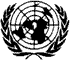 Nations Unies1er janvier 2020		Statuts, Règlements et système d’ajustement des pensions 
de la Caisse commune des pensions du personnel 
des Nations UniesTable des matières*     *     *Par sa résolution 248 (III), l’Assemblée générale a adopté les Statuts de la Caisse commune des pensions du personnel des Nations Unies, qui sont entrés en vigueur le 23 janvier 1949. Elle les a ultérieurement modifiés à plusieurs reprises sur recommandation et après consultation du Comité mixte de la Caisse commune des pensions du personnel des Nations Unies.*     *     **Le texte de cette publication et les montants cités sont tels qu’approuvés au 1er janvier 2020 et sont sujets à modification. La version la plus récente est celle qui est publiée sur le site Web de la Caisse à l’adresse suivante : www.unjspf.org. Concernant les prestations forfaitaires mentionnées dans les articles 28 e), f), 33 d), 34 c)/35, 34 c) (i)/35, 34 )/35, 36 d), il convient de se reporter au mémorandum le plus récent portant sur les montants actualisés des allocations forfaitaires, qui reflète l’ajustement de l’indice des prix à la consommation aux États-Unis et est disponible sur le site Web de la Caisse. 	*	Dans le présent document, le masculin à valeur générique a parfois été utilisé à la seule fin d’alléger le texte : il renvoie aussi bien aux femmes qu’aux hommes.		Statuts de la Caisse commune des pensions du personnel 
des Nations Unies*		Portée et objet de la Caisse	La Caisse commune des pensions du personnel des Nations Unies est une caisse créée par l’Assemblée générale des Nations Unies pour assurer des prestations de retraite, de décès ou d’invalidité et des prestations connexes au personnel de l’Organisation des Nations Unies et des autres organisations affiliées à la Caisse.		Titre I
Définitions et interprétation		Article 1
		Définitions	Dans les présents Statuts, ainsi que dans le Règlement administratif, sauf exigence contraire du contexte :	a)	On entend par « équivalent actuariel » et « équivalent en valeur actuarielle » l’équivalent d’une prestation, calculé selon les tables actuarielles adoptées par le Comité mixte en vertu de l’article 11 ;	b)	On entend par « Règlement administratif » le règlement établi par le Comité mixte en vertu de l’article 4 ;	c)	Le terme « prestation » s’applique également au versement de départ au titre de la liquidation des droits prévu à l’article 31, ainsi qu’au versement résiduel prévu à l’article 38 ;	d)	On entend par « Comité mixte » le Comité mixte de la Caisse commune des pensions du personnel des Nations Unies ;	e)	On entend par « enfant » un enfant vivant à la date de la cessation de service ou du décès en cours d’emploi d’un participant ; ce terme s’applique également à l’enfant du conjoint d’un participant ou à l’enfant adoptif d’un participant, ainsi qu’à l’enfant en gestation, à sa naissance ; au cas où il y aurait incertitude sur le point de savoir si l’adoption a eu lieu ou non, la question est tranchée par le Comité mixte ;	f)	On entend par « convertir » le fait de faire convertir et payer en une somme en capital une partie ou la totalité d’une prestation normalement payable à intervalles périodiques, conformément aux tables actuarielles de la Caisse ;	g)	On entend par « dollars » des dollars des États-Unis d’Amérique ;	h)	On entend par « rémunération moyenne finale » la rémunération annuelle moyenne du participant, considérée aux fins de la pension pendant :	i)	Les trente-six mois civils complets durant lesquels sa rémunération considérée aux fins de la pension a été la plus élevée au cours des cinq dernières années de sa période d’affiliation ; ou	ii)	S’il compte moins de cinq ans d’affiliation, les trente-six mois civils complets durant lesquels sa rémunération considérée aux fins de la pension a été la plus élevée au cours de sa période effective de service ; ou	iii)	S’il compte moins de trente-six mois civils complets d’affiliation, le nombre effectif de mois que comporte sa période d’affiliation ; ou	iv)	Si sa période d’affiliation ne comporte aucun mois civil complet, sa période de service effective ;	i)	On entend par « Caisse » la Caisse commune des pensions du personnel des Nations Unies ;	j)	On entend par « Assemblée générale » l’Assemblée générale des Nations Unies ;	k)	Les termes « inscrit sur les états de paie » signifient qu’un participant a, aux termes des conditions de sa nomination, droit à un traitement que doit lui verser une organisation affiliée ;	l)	On entend par « intérêts » les intérêts annuels composés aux taux spécifiés à l’alinéa c) de l’article 11 ;	m)	On entend par « organisation affiliée » l’Organisation des Nations Unies et toute institution spécialisée ou toute autre organisation admise à participer à la Caisse conformément aux dispositions de l’article 3 ;	n)	On entend par « âge normal de la retraite » l’âge de 60 ans, étant toutefois entendu qu’il s’agit de l’âge de 62 ans dans le cas d’un participant admis ou réadmis à la Caisse le 1er janvier 1990 ou après cette date mais avant le 1er janvier 2014, et qu’il s’agit de l’âge de 65 ans dans le cas d’un participant admis ou réadmis à la Caisse le 1er janvier 2014 ou après cette date ;	o)	On entend par « propres cotisations » les cotisations, n’excédant pas le pourcentage de la rémunération considérée aux fins de la pension qui est spécifié à l’alinéa a), colonne B, de l’article 25, qui sont versées à la Caisse par un participant ou pour son compte pour une période d’affiliation répondant à la définition donnée à l’article 22, majorées des intérêts, étant entendu toutefois qu’en ce qui concerne une période de service accomplie par un participant dans une organisation affiliée avant l’admission de cette dernière à la Caisse, et qui a été reconnue comme période d’affiliation, ce terme s’applique :	i)	À la somme virée pour le compte du participant par la Caisse de prévoyance de ladite organisation affiliée au moment de son admission, sans intérêt ; ou	ii)	À la somme, n’excédant pas 12 % de la rémunération considérée aux fins de la pension, versée au participant par la Caisse de prévoyance de ladite organisation affiliée au moment de la cessation de service intervenue avant l’admission de ladite organisation et remboursée à cette dernière, après engagement, afin que ladite période de service soit reconnue comme période d’affiliation, sans intérêt ;	p)	Le terme « participant » s’applique également à un ancien participant ;	q)	On entend également par « administration des pensions » le secrétariat de la Caisse ;	r)	On entend par « rémunération considérée aux fins de la pension » la rémunération, équivalent en dollars, définie à l’article 54 ;	s)	On entend par « restitution » l’inclusion, dans la période d’affiliation, de la période d’affiliation antérieure d’un ancien participant qui recouvre la qualité de participant ;	t)	On entend par « personne non directement à charge » la mère ou le père, ou un frère ou une sœur non marié(e) âgé(e) de moins de 21 ans qui étaient à la charge du participant à la date de son décès si le participant est décédé en cours d’emploi, ou depuis la date de la cessation de service jusqu’à la date de son décès si le participant est décédé après avoir cessé ses fonctions. Le Comité mixte détermine dans le Règlement administratif le sens du terme « personne à charge » aux fins de la présente définition ;	u)	On entend par « Secrétaire général » le Secrétaire général de l’Organisation des Nations Unies ;	v)	On entend par « cessation de service » le fait de cesser d’être au service d’une organisation affiliée autrement que par décès ;	w)	On entend par « service » l’emploi en qualité de fonctionnaire à temps complet d’une organisation affiliée ;	x)	On entend par « validation » l’inclusion dans la période d’affiliation d’une période de non-affiliation qui a précédé le commencement de la participation.		Article 2
Interprétation	Le Comité mixte interprète, dans la mesure nécessaire pour leur donner effet, les présents Statuts et le Règlement administratif.		Titre II
Affiliation et administration		Article 3
Affiliation	a)	Les organisations affiliées à la Caisse, à la date d’entrée en vigueur des présents Statuts, sont l’Organisation des Nations Unies et les organisations suivantes :	Agence internationale de l’énergie atomique	Autorité internationale des fonds marins	Centre international d’études pour la conservation et la restauration des biens culturels	Centre international pour le génie génétique et la biotechnologie	Commission préparatoire de l’Organisation du Traité d’interdiction complète des essais nucléaires 	Cour pénale internationale	Fonds international de développement agricole	Organisation de l’aviation civile internationale	Organisation des Nations Unies pour l’alimentation et l’agriculture	Organisation des Nations Unies pour le développement industriel	Organisation des Nations Unies pour l’éducation, la science et la culture	Organisation européenne et méditerranéenne pour la protection des plantes	Organisation internationale du Travail	Organisation internationale pour les migrations	Organisation maritime internationale	Organisation météorologique mondiale	Organisation mondiale de la propriété intellectuelle	Organisation mondiale de la Santé	Organisation mondiale du tourisme 	Tribunal international du droit de la mer	Tribunal spécial pour le Liban	Union internationale des télécommunications	Union interparlementaire	b)	Peuvent s’affilier à la Caisse les institutions spécialisées visées au paragraphe 2 de l’Article 57 de la Charte des Nations Unies, ainsi que toute autre organisation intergouvernementale internationale qui applique le régime commun de traitements, indemnités et autres conditions d’emploi de l’Organisation des Nations Unies et des institutions spécialisées.	c)	L’admission à la Caisse se fait par décision de l’Assemblée générale, sur la recommandation favorable du Comité mixte, après acceptation par l’organisation intéressée des présents Statuts et conclusion d’un accord avec le Comité mixte sur les conditions qui régiront son admission.		Article 4
Administration de la Caisse	a)	La Caisse est administrée par le Comité mixte de la Caisse commune des pensions du personnel des Nations Unies, les comités des pensions du personnel des diverses organisations affiliées, le secrétariat du Comité mixte et ceux des autres comités susmentionnés.	b)	La Caisse est administrée conformément aux présents Statuts, au Règlement administratif et aux règles de gestion financière que le Comité mixte établit compte tenu des présents Statuts et dont il rend compte à l’Assemblée générale et aux organisations affiliées.	c) 	Le Comité mixte arrête son propre règlement intérieur, dont il rend compte à l’Assemblée générale et aux organisations affiliées.	d)	Le Comité mixte peut nommer un comité permanent habilité à agir en son nom lorsqu’il n’est pas en session et peut, sous réserve des dispositions de l’article 7, déléguer les pouvoirs qui lui sont conférés par les présents Statuts aux comités des pensions du personnel des organisations affiliées.	e)	Les avoirs de la Caisse sont utilisés exclusivement aux fins prévues par les présents Statuts et conformément aux dispositions desdits statuts.		Article 5
Comité mixte de la Caisse commune des pensions du personnel 
des Nations Unies	a)	Le Comité mixte de la Caisse commune des pensions du personnel des Nations Unies se compose de :	i)	Quinze membres désignés par le Comité des pensions du personnel des Nations Unies, dont cinq sont choisis parmi les membres et membres suppléants élus par l’Assemblée générale, cinq parmi ceux désignés par le Secrétaire général et cinq parmi ceux élus par les participants fonctionnaires de l’Organisation des Nations Unies ; et de	ii)	Vingt et un membres désignés par les comités des pensions du personnel des autres organisations affiliées, conformément au Règlement intérieur de la Caisse, à savoir sept parmi les membres et membres suppléants choisis par les organes qui, dans les organisations affiliées, correspondent à l’Assemblée générale, sept parmi ceux désignés par le plus haut fonctionnaire de chacune des diverses organisations affiliées, et sept parmi ceux choisis par les participants fonctionnaires de ces organisations ;	b)	Chacun des comités des pensions du personnel peut désigner des membres suppléants.		Article 6
Comités des pensions du personnel	a)	Le Comité des pensions du personnel de l’Organisation des Nations Unies se compose de quatre membres et de quatre membres suppléants élus par l’Assemblée générale, de quatre membres et de deux membres suppléants désignés par le Secrétaire général, et de quatre membres et de deux membres suppléants, participants à la Caisse et fonctionnaires de l’Organisation des Nations Unies, élus au scrutin secret par les participants fonctionnaires de l’Organisation des Nations Unies.	b)	Les membres et membres suppléants du Comité exercent leur mandat pendant quatre ans ou jusqu’à l’élection de leurs successeurs et sont rééligibles ; dans le cas où un membre ou un membre suppléant du Comité cesse d’être membre du Comité, un autre membre ou membre suppléant peut être élu pour remplir ses fonctions jusqu’à l’expiration de son mandat.	c)	Les comités des pensions du personnel des autres organisations affiliées se composent de membres et de membres suppléants choisis par l’organe qui, dans l’organisation considérée, correspond à l’Assemblée générale, par le plus haut fonctionnaire de l’organisation et par les participants fonctionnaires de l’organisation, de telle sorte que chacun ait un nombre égal de représentants ; en outre, dans le cas des participants, les membres et membres suppléants doivent être eux-mêmes des participants fonctionnaires de l’organisation. Chaque organisation affiliée établit les règles applicables à l’élection ou à la désignation des membres et membres suppléants de son comité.		Article 7
Administration des pensions et secrétariat du Comité mixte 
de la Caisse commune des pensions du personnel des Nations Unies	a)	Le Secrétaire général désigne, sur la recommandation du Comité mixte, l’Administrateur des pensions et un administrateur adjoint des pensions.	b)	L’Administrateur des pensions relève du Comité mixte dans l’exercice de ses fonctions. Il ordonnance le paiement de toute prestation due en vertu des présents Statuts. En l’absence de l’Administrateur des pensions, c’est l’Administrateur adjoint des pensions qui assume ces fonctions.c)	Le Secrétaire du Comité mixte est nommé avec l’approbation de celui-ci.d)	Le Secrétaire général désigne tout autre fonctionnaire dont le Comité mixte fait la demande, de temps à autre, pour être en mesure de donner effet aux présents Statuts.		Article 8
Secrétaire des Comités des pensions du personnel 	a)	Le secrétariat du Comité mixte assure le secrétariat du Comité des pensions du personnel de l’Organisation des Nations Unies.	b)	Le plus haut fonctionnaire de chacune des autres organisations affiliées désigne, sur la recommandation du Comité, un secrétaire du comité des pensions du personnel.		Article 9
Comité d’actuaires	a)	Un comité composé de cinq actuaires indépendants est nommé par le Secrétaire général sur la recommandation du Comité mixte.	b)	Ce comité a pour fonction de donner au Comité mixte des avis sur les questions actuarielles que soulève l’application des présents Statuts.		Article 10
Actuaire-conseil	Le Secrétaire général désigne, sur la recommandation du Comité mixte, un actuaire-conseil du Comité mixte chargé de fournir des services actuariels à la Caisse.		Article 11
Adoption de tables actuarielles pour les calculs de base	a)	Le Comité mixte adopte et révise lorsqu’il y a lieu, après avoir pris l’avis du Comité d’actuaires, des tables de service, des tables de mortalité et d’autres tables, et fixe les taux d’intérêt à appliquer pour l’évaluation actuarielle périodique de la Caisse.	b)	Une fois tous les trois ans, au moins, le Comité mixte fait procéder, en ce qui concerne les participants à la Caisse et les bénéficiaires, à une étude actuarielle de la situation passée touchant le service, la mortalité et les prestations accordées, et décide s’il y a lieu de modifier les tables actuarielles adoptées pour les calculs de base.	c)	Sans préjudice du pouvoir du Comité mixte de fixer des taux d’intérêt en vertu de l’alinéa a) ci-dessus aux fins des évaluations actuarielles, les taux d’intérêt applicables pour tous les calculs qu’exige l’application des présents Statuts sont de 2,5 % par an jusqu’au 31 décembre 1957, de 3 % par an pour la période allant du 1er janvier 1958 au 31 mars 1961, et ensuite de 3,25 % par an jusqu’à ce que le Comité mixte en décide autrement.		Article 12
Évaluation actuarielle de la Caisse	a)	Le Comité mixte fait procéder par l’actuaire-conseil à une évaluation actuarielle de la Caisse au moins une fois tous les trois ans.	b)	Le rapport de l’actuaire indique les hypothèses sur lesquelles les calculs sont fondés, décrit la méthode d’évaluation employée, expose les résultats et recommande, s’il y a lieu, les mesures qu’il convient de prendre.	c)	Compte tenu de ce rapport, le Comité mixte recommande aux organisations affiliées les mesures qui lui semblent souhaitables ; les recommandations qu’il adresse à l’Assemblée générale sont transmises à celle-ci par le Comité consultatif pour les questions administratives et budgétaires de l’Organisation des Nations Unies, qui reçoit également copie du rapport de l’actuaire.		Article 13
Transfert des droits à pension	Sous réserve de l’assentiment de l’Assemblée générale, le Comité mixte peut approuver des accords avec les gouvernements membres d’une organisation affiliée ou avec les organisations intergouvernementales en vue d’assurer aux participants la continuité de leurs droits à pension entre les gouvernements ou organisations en question et la Caisse.		Article 14
Rapport et vérification des comptes	a)	Le Comité mixte présente à l’Assemblée générale et aux organisations affiliées, au moins une fois par an, un rapport sur le fonctionnement de la Caisse, dans lequel sont présentés ses états financiers, et informe chaque organisation affiliée de toute mesure prise par l’Assemblée générale comme suite à ce rapport.	b)	Le fonctionnement de la Caisse est vérifié chaque année conformément aux règles de gestion financière de la Caisse et suivant le mandat additionnel présenté en annexe à celle-ci, ainsi que selon des modalités convenues entre le Comité des commissaires aux comptes et le Comité mixte. Le Comité des commissaires aux comptes fait rapport tous les ans sur la vérification des comptes de la Caisse, son rapport étant reproduit dans le rapport visé à l’alinéa a) ci-dessus.		Article 15
Dépenses d’administration	a)	Les dépenses engagées par le Comité mixte pour l’application des présents Statuts sont à la charge de la Caisse.	b)	Des prévisions biennales des dépenses à engager en vertu de l’alinéa a) ci-dessus sont soumises à l’Assemblée générale, pour approbation, au cours de l’année précédant immédiatement l’exercice biennal sur lequel elles portent. Des prévisions supplémentaires peuvent être soumises de la même manière au cours de la première et/ou de la seconde année de l’exercice biennal sur lequel porte le budget.	c)	Les dépenses d’administration qu’une organisation affiliée engage afin d’assurer l’application des présents Statuts sont à la charge de cette organisation.		Article 16
Cessation de l’affiliation	a)	Il peut être mis fin à l’affiliation d’une organisation par décision de l’Assemblée générale, prise sur recommandation en ce sens du Comité mixte, soit à la suite d’une demande de cessation d’affiliation présentée par l’organisation elle-même, soit en raison d’un manquement persistant de la part de l’organisation considérée à s’acquitter des obligations qui lui incombent aux termes des présents Statuts.	b)	Si une organisation cesse d’être affiliée à la Caisse, une part proportionnelle des avoirs de la Caisse à la date où l’affiliation prend fin est versée à ladite organisation pour être utilisée au bénéfice exclusif de ses fonctionnaires qui étaient participants à la Caisse, selon des modalités arrêtées d’un commun accord entre l’organisation et la Caisse.	c)	Le montant de cette part proportionnelle est fixé par le Comité mixte après une évaluation actuarielle des avoirs et des engagements de la Caisse à la date où l’affiliation prend fin ; toutefois, ladite part ne comprend aucune fraction de l’excédent des avoirs sur les engagements.		Titre III
Avoirs et placements		Article 17
Avoirs de la Caisse	Les avoirs de la Caisse proviennent :	a)	Des cotisations des participants ;	b)	Des cotisations des organisations affiliées ;	c)	Du produit des placements de la Caisse ;	d)	Des versements effectués en vertu de l’article 26, s’il y a lieu, pour couvrir les déficits ;	e)	Des recettes provenant de toute autre source.		Article 18
Propriété des avoirs de la Caisse	Les avoirs sont la propriété de la Caisse et sont acquis, mis en dépôt et détenus au nom de l’Organisation des Nations Unies, et tenus séparés des avoirs de l’Organisation, pour le compte des participants à la Caisse et de ses bénéficiaires.		Article 19
Placement des avoirs de la Caisse	a)	Le Secrétaire général décide du placement des avoirs de la Caisse après consultation d’un comité des placements et compte tenu des observations et suggestions formulées de temps à autre par le Comité mixte en ce qui concerne la politique à suivre en matière de placements.	b)	Le Secrétaire général prend les dispositions voulues en vue d’assurer la tenue de comptes détaillés de tous les placements et autres opérations concernant la Caisse ; ces comptes peuvent être examinés par le Comité mixte.		Article 20
Comité des placements	Le Comité des placements se compose de neuf membres nommés par le Secrétaire général après avis du Comité mixte et du Comité consultatif pour les questions administratives et budgétaires, et dont la nomination est confirmée par l’Assemblée générale.		Titre IV
Participation, période d’affiliation et cotisations		Article 21
Participation	a)	Tout fonctionnaire à temps complet de chaque organisation affiliée acquiert la qualité de participant à la Caisse :	i)	À compter de la date de son entrée en fonctions s’il est nommé pour une durée de six mois ou plus, ou à compter de la date à laquelle il accepte une telle nomination s’il est déjà au service de l’organisation ;	ii)	Ou, si cette date est antérieure, à compter de la date où il a accompli, dans une ou plusieurs organisations affiliées, une période de service de six mois qui n’a pas été interrompue par un intervalle dépassant trente jours ;si les conditions de sa nomination n’excluent pas expressément cette participation.	b)	La participation à la Caisse prend fin lorsque l’organisation qui emploie le participant cesse d’être affiliée à la Caisse, ou lorsque le participant décède ou quitte l’organisation affiliée ; toutefois, la participation à la Caisse n’est pas réputée avoir pris fin si un participant reprend du service, avec affiliation à la Caisse, auprès d’une organisation affiliée dans un délai de 36 mois après sa cessation de service, sans qu’une prestation lui ait été versée.	c)	Nonobstant les dispositions de l’alinéa b) ci-dessus, la participation est réputée avoir pris fin dans le cas du participant qui a accompli une période ininterrompue de trois ans de congé sans traitement, sans verser les cotisations de validation prévues à l’article 25 b). Pour être réadmis à la Caisse, il aurait à remplir les conditions de participation prévues à l’alinéa a) ci-dessus.		Article 22
Période d’affiliation	a)	La période d’affiliation d’un participant inscrit sur les états de paie commence à courir à la date à laquelle débute sa participation et se termine à la date à laquelle celle-ci prend fin. Aux fins des alinéas b) et c) de l’article 28 et de l’alinéa b) de l’article 29, des périodes d’affiliation distinctes sont ajoutées les unes aux autres ; toutefois, il n’est pas tenu compte dans cette opération des périodes de service qui ont donné lieu au paiement d’un versement de départ au titre de la liquidation des droits et qui n’ont pas été ultérieurement restituées.	b)	Une période de congé sans traitement peut être comptée dans la période d’affiliation d’un participant pour autant que des cotisations sont versées à la Caisse conformément aux dispositions de l’alinéa b) de l’article 25.	c)	Un participant peut bénéficier d’une période d’affiliation supplémentaire si une période de service antérieure est validée ou restituée conformément aux articles 23 ou 24, ou si la période de service qu’il a accomplie dans une organisation affiliée avant l’admission de ladite organisation à la Caisse a été reconnue comme période d’affiliation.		Article 23
Validation d’une période de service pendant laquelle l’intéressé 
n’était pas affilié à la Caisse	a)	Un participant peut demander, dans le délai d’un an à compter de la date à laquelle a commencé sa participation, la validation d’une période de service antérieure pendant laquelle il ne remplissait pas les conditions requises aux termes des présents Statuts pour participer à la Caisse, à condition : i) qu’il ait acquis la qualité de participant dans les deux ans qui ont suivi la fin de la période en question ; ii) que ladite période soit la plus récente période de service accomplie par l’intéressé avant de devenir participant et qu’elle n’ait pas été interrompue par un intervalle de plus d’un an ; iii) que les conditions de sa nomination n’aient pas expressément exclu sa participation pendant la durée desdits services ; et iv) que la demande de validation porte sur la totalité de la période.	b)	Toute personne qui, en vertu des présents Statuts, est un ayant droit du participant autre que le bénéficiaire d’un versement résiduel peut, si le participant est décédé avant l’expiration du délai d’option visé à l’alinéa a) ci-dessus, exercer cette option en son nom pendant ledit délai.	c)	La validation est subordonnée au versement à la Caisse des cotisations requises aux termes de l’alinéa c) de l’article 25.		Article 24
Restitution d’une période d’affiliation antérieure	a)	Dans certains cas, un participant peut, dans un délai d’un an après sa réadmission à la Caisse, opter pour la restitution de sa plus récente affiliation. Tout participant réadmis à la Caisse le 1er avril 2007 ou après cette date, pour autant qu’il n’ait pas antérieurement choisi ou n’ait pas pu choisir de percevoir après sa cessation de service une pension de retraite, peut, dans le délai d’un an à compter de la date de la reprise de sa participation, se voir restituer sa période d’affiliation antérieure la plus récente. En outre, tout participant peut, dans les mêmes conditions, se voir restituer sa période d’affiliation la plus récente si, avant le 1er avril 2007, il a opté en vertu de l’article 30, ou est réputé avoir opté en vertu de l’article 32, pour le versement d’une pension de retraite différée qui n’a pas été mise en paiement au moment où il exerce l’option de restitution.	b)	Nonobstant les dispositions de l’alinéa a) ci-dessus, si le bénéficiaire ou l’ancien bénéficiaire d’une pension d’invalidité recouvre la qualité de participant inscrit sur les états de paie, la période d’affiliation pour laquelle il n’a pas reçu de prestation et qui a précédé le début du versement de la pension d’invalidité lui est restituée. En outre, dans ce cas, la période pendant laquelle il a reçu une pension sera considérée comme une période d’affiliation sans donner lieu au versement de cotisations et la date du début de sa participation continuera d’être celle qui était applicable avant que la pension d’invalidité ait commencé à lui être versée. 	c)	Tout ayant droit du participant peut exercer l’option visée à l’alinéa a) ci-dessus dans les mêmes conditions que celles stipulées à l’alinéa b) de l’article 23.	d)	La restitution prévue à l’alinéa a) ci-dessus est subordonnée au versement à la Caisse des cotisations requises aux termes de l’alinéa d) de l’article 25.		Article 25
Cotisations	a)	Pour toute période d’affiliation répondant à la définition de l’alinéa a) de l’article 22, les cotisations versées à la Caisse par le participant et par l’organisation affiliée qui l’emploie sont égales aux pourcentages de la rémunération considérée aux fins de la pension qui sont indiqués ci-après :	b)	i) Les cotisations à verser aux fins de l’alinéa b) de l’article 22 au titre d’une période de congé sans traitement sont égales au pourcentage de la rémunération considérée aux fins de la pension du participant obtenu en additionnant les taux spécifiés à l’alinéa a) du présent article pour le participant et pour l’organisation affiliée qui l’emploie. Ces cotisations sont payées durant ledit congé soit en totalité par le participant, soit en totalité par l’organisation, soit encore en partie par le participant et en partie par l’organisation ;	ii)	Nonobstant les dispositions du sous-alinéa i) ci-dessus, les paiements concernant une période de congé sans traitement durant laquelle une pension d’invalidité a été versée en vertu de l’article 33 ne peuvent être faits qu’au moment de la perte du droit à ladite pension ou dans les 12 mois qui suivent la réinscription du participant sur les états de paie.	c)	Les cotisations requises aux fins de la validation prévue à l’article 23 sont payables, majorées des intérêts, par le participant et par l’organisation, et chacun d’eux doit verser des cotisations égales à celles qu’il aurait dû verser si la période de service considérée avait été une période d’affiliation.	d)	Les cotisations requises aux fins de la restitution prévue à l’article 24 a) sont constituées par la somme en capital que le participant a reçue du fait de sa participation antérieure, ainsi que par le remboursement, s’il y a lieu, des sommes reçues par l’organisation qui l’employait au titre de ladite participation, conformément aux dispositions de l’article 26 des Statuts en vigueur au 31 décembre 1982, ces sommes étant majorées des intérêts à compter de la date du versement de la prestation ou du remboursement.	e)	Dans les cas où un participant acquiert, ou est réputé acquérir, une période d’affiliation autrement qu’en vertu des dispositions de l’article 22, les cotisations dues à la Caisse se répartissent comme suit : le participant doit verser la somme, majorée des intérêts, qu’il aurait versée si la période de service considérée avait été une période d’affiliation, et l’organisation doit verser un montant suffisant pour faire face à toutes les obligations supplémentaires qui en découlent pour la Caisse.		Article 26
Couverture des déficits	a)	Si l’on constate, à la suite d’une évaluation actuarielle, que les avoirs de la Caisse risquent d’être insuffisants pour faire face aux obligations découlant des présents Statuts, chaque organisation affiliée verse à la Caisse les sommes nécessaires pour combler le déficit.	b)	Sous réserve des dispositions de l’alinéa c) ci-dessous, chaque organisation affiliée contribue au prorata des cotisations qu’elle a versées en vertu des dispositions de l’article 25 pendant les trois années précédant l’évaluation actuarielle.	c)	La contribution d’une organisation admise à la Caisse moins de trois ans avant la date de l’évaluation est déterminée par le Comité mixte.		Titres V
Prestations		Article 27
Droit à prestations	a)	Un participant qui ne remplit pas les conditions requises pour pouvoir prétendre à une prestation de retraite en vertu des dispositions de l’article 28 ou à une prestation d’invalidité en vertu des dispositions de l’article 33 peut demander, à sa cessation de service, à bénéficier soit d’une prestation de retraite anticipée, soit d’une prestation de retraite différée, soit d’un versement de départ au titre de la liquidation de ses droits s’il remplit les conditions stipulées aux articles 29, 30 ou 31 respectivement.	b)	Les prestations de retraite, les prestations de retraite anticipée et les prestations de retraite différée sont payables à intervalles périodiques la vie durant.		Article 28
Pension de retraite	a)	Une pension de retraite est payable à tout participant parvenu au moins à l’âge normal de la retraite à la date de sa cessation de service et qui compte au moins cinq ans d’affiliation.	b)	Dans le cas d’une période ou de périodes de participation ayant commencé le 1er janvier 1983 ou après cette date, le montant de la pension est, sous réserve des dispositions des alinéas d), e) et f), égal au montant annuel normal obtenu en multipliant :	i)	Les cinq premières années d’affiliation du participant à la Caisse par 1,5 % de sa rémunération moyenne finale ;	ii)	Les cinq années suivantes d’affiliation du participant à la Caisse par 1,75 % de sa rémunération moyenne finale ;	iii)	Les 25 années suivantes d’affiliation du participant à la caisse à 2 % de sa rémunération moyenne finale ; et	iv)	Les années d’affiliation du participant à la Caisse en sus de 35 ans et accomplies à compter du 1er juillet 1995 par 1 % de sa rémunération moyenne finale, le taux d’accumulation maximum étant de 70 % au total.Toutefois, dans le cas d’un participant ayant à son actif une période d’affiliation antérieure de cinq ans au moins qui s’est terminée entre le 1er janvier 1978 et le 31 décembre 1982, la période d’affiliation antérieure au 1er janvier 1983 est comptée, pour calculer le montant annuel normal susvisé, comme période d’affiliation aux fins des sous-alinéas i), ii) et iii) ci-dessus.	c)	Dans le cas de toute période de participation ayant commencé avant le 1er janvier 1983, le montant de la pension est, sous réserve des dispositions des alinéas d), e) et f), égal au montant annuel normal obtenu en multipliant :	i)	Le nombre d’années d’affiliation du participant à la Caisse, jusqu’à concurrence de 30 ans, par 2 % de sa rémunération moyenne finale ;	ii)	Le nombre d’années d’affiliation du participant à la Caisse en sus de 30 ans, jusqu’à concurrence de cinq ans, par 1 % de sa rémunération moyenne finale ; et	iii)	Le nombre d’années d’affiliation du participant à la Caisse en sus de 35 ans et accomplies à compter du 1er juillet 1995 par 1 % de sa rémunération moyenne finale, le taux d’accumulation maximum étant de 70 % au total.		d)	i)	Toutefois, sous réserve des dispositions du sous-alinéa ii) ci-dessous, la pension du montant annuel normal, calculée conformément aux dispositions applicables des alinéas b) ou c) ci-dessus, payable à un participant d’une classe supérieure à la classe D-2 (échelon le plus élevé) du barème de la rémunération considérée aux fins de la pension mentionnée en article 54 et figurant en appendice B aux présents Statuts ne peut dépasser, à la date de la cessation de service :		A)	Soixante pour cent du montant de sa rémunération considérée aux fins de la pension à la date de la cessation de service ; ou		B)	Le montant maximal de la pension payable, en vertu des dispositions des alinéas b) ou c) ci-dessus, à un participant de la classe D-2 (se trouvant depuis cinq ans à l’échelon le plus élevé de cette classe) cessant ses fonctions à la même date que le participant, le plus élevé de ces deux montants étant retenus ;	ii)	Toutefois, dans le cas d’un participant ayant le rang de secrétaire général adjoint, le rang de sous-secrétaire général ou un rang équivalent au moment de la cessation de service et auquel s’appliquent les dispositions du sous-alinéa i) ci-dessus, la pension payable ne peut pas être inférieure à la pension du montant annuel normal qui lui aurait été payable s’il avait cessé ses fonctions le 31 mars 1986 ; dans le cas d’un participant cessant ses fonctions à un autre niveau supérieur à la classe D-2 (échelon le plus élevé) du barème de la rémunération considérée aux fins de la pension figurant en appendice B aux présents Statuts et auquel s’appliquent les dispositions du sous-alinéa i) ci-dessus, la pension payable ne peut pas être inférieure à la pension du montant annuel normal qui lui aurait été payable s’il avait cessé ses fonctions le 31 mars 1993 ; dans le cas des participants admis ou réadmis à la Caisse en tant que fonctionnaire hors cadre avant le 1er avril 1993, les dispositions du sous-alinéa i) ci-dessus ne sont pas applicables.	e)	Le montant de la pension est toutefois égal au montant annuel minimal obtenu en multipliant le nombre d’années pendant lequel le participant a été affilié à la Caisse, jusqu’à concurrence de 10 ans, par 180 dollars [1 034,96 dollars à dater du 1er avril 2014, ce montant pouvant être révisé en fonction de l’augmentation de l’indice des prix à la consommation aux États-Unis, comme le veut le système d’ajustement des pensions (cliquer ici)2 ou par le trentième de sa rémunération moyenne finale, le plus faible des deux montants étant retenu, si la prestation ainsi calculée est supérieure au montant obtenu selon les modalités indiquées aux alinéas b) ou c) ci-dessus.	f)	Lorsque aucune autre prestation n’est payable du chef du participant en vertu des présents Statuts, le montant annuel de la pension ne peut néanmoins être inférieur au plus faible des deux montants suivants : 300 dollars [1 646,16 dollars à dater du 1er avril 2014, ce montant pouvant être révisé en fonction de l’augmentation de l’indice des prix à la consommation aux États-Unis, comme le veut le système d’ajustement des pensions (cliquer ici)2 ou la rémunération moyenne finale du participant.	g)	Une pension du montant annuel normal peut être convertie à la demande du participant en une somme en capital sous réserve des limitations ci-après et de l’article supplémentaire D, le cas échéant :	i)	Si le montant en est égal ou supérieur à 300 dollars, le montant de la somme en capital ne peut dépasser le plus faible des deux montants ci-après :	A)	Le tiers de l’équivalent actuariel de la pension ; ou		B)	Le tiers de l’équivalent actuariel du montant maximal de la pension qui serait payable à un participant partant à la retraite à l’âge normal de la retraite, à la même date que le participant, et dont la rémunération moyenne finale serait égale à la rémunération, considérée aux fins de la pension à cette même date pour l’échelon le plus élevé de la classe P-5 indiquée dans le barème de la rémunération considérée aux fins de la pension figurant en appendice B aux présents Statuts ;	ii)	Toutefois, si le montant calculé en application du sous-alinéa i) ci-dessus est inférieur au montant des propres cotisations du participant, la pension peut être convertie en une somme en capital jusqu’à concurrence de ce dernier montant ;	iii)	Si le montant en est inférieur à 1 000 dollars, jusqu’à concurrence de la totalité de l’équivalent actuariel de la pension ; si un participant est marié, la pension qui serait payable à son conjoint à son décès peut également être convertie sur la base du montant annuel normal de ladite pension.	h)	Une pension du montant minimal visé à l’alinéa e) ou f) ci-dessus peut être convertie et une somme en capital comme il est indiqué à l’alinéa g) ci-dessus si le participant accepte la conversion sur la base du montant annuel normal.		Article 29
Pension de retraite anticipée		Participants admis ou réadmis à la Caisse avant le 1er janvier 2014	a)	Une pension de retraite anticipée est payable à tout participant qui, au moment de sa cessation de service, est âgé de 55 ans au moins, mais n’est pas encore parvenu à l’âge normal de la retraite, et qui compte au moins cinq ans d’affiliation.	b)	Le montant de cette pension équivaut à une pension de retraite du montant annuel normal, réduite de 6 % pour chaque année ou fraction d’année qui, lors de sa cessation de service, manque au participant pour atteindre l’âge normal de la retraite (60 ou 62 ans), sauf dans les cas ci-après :	i)	Si l’intéressé compte au moins 25 ans mais moins de 30 ans d’affiliation, le montant annuel normal de la pension est réduit de 2 % par an pour la période d’affiliation antérieure au 1er janvier 1985, et de 3 % par an pour la période d’affiliation commençant à cette date ;	ii)	Si l’intéressé compte 30 ans d’affiliation ou plus, le montant annuel normal de la pension est réduit de 1 % par an ;étant entendu, toutefois, que les coefficients de réduction indiqués aux sous-alinéas i) et ii) ci-dessus ne s’appliquent que durant cinq ans au plus.		Participants admis ou réadmis à la Caisse le 1er janvier 2014 
ou après cette date	c)	Une pension de retraite anticipée est payable à tout participant qui, au moment de sa cessation de service, est âgé de 58 ans au moins, mais n’est pas encore parvenu à l’âge normal de la retraite et qui compte au moins cinq ans d’affiliation.	d)	Le montant de cette pension équivaut à une pension de retraite du montant annuel normal, réduite de 6 % pour chaque année ou fraction d’année qui, lors de sa cessation de service, manque au participant pour atteindre l’âge normal de la retraite (65 ans), sous réserve des dispositions suivantes :	i)	Si l’intéressé compte au moins 25 ans d’affiliation, le montant annuel normal de la pension est réduit de 4 % par an ; et	ii)	Le coefficient de réduction indiqué au sous-alinéa i) ci-dessus ne s’applique que durant cinq ans au plus.	e)	La pension peut être convertie, à la demande du participant, en une somme en capital jusqu’à concurrence du montant spécifié à l’alinéa g) de l’article 28 pour une pension de retraite.		Article 30
Pension de retraite différée	a)	Une pension de retraite différée est payable à tout participant qui, au moment de sa cessation de service, n’est pas encore parvenu à l’âge normal de la retraite et qui compte au moins cinq ans d’affiliation.	b)	La pension est du montant annuel normal d’une pension de retraite et commence à être servie lorsque l’intéressé atteint l’âge normal de la retraite ou, si le participant le demande, dès lors qu’il est admissible au bénéfice d’une pension de retraite anticipée de la Caisse, étant entendu toutefois que, dans cette éventualité, la pension est réduite selon les modalités prévues à l’article 29.	c)	La pension peut être convertie à la demande du participant en une somme en capital si le montant annuel de la pension payable à l’âge normal de la retraite est inférieur à 1 000 dollars. La somme en capital est égale à la totalité de l’équivalent actuariel de la pension.	d)	Un participant recevant une pension de retraite différée ne peut pas prétendre à une pension d’enfant en vertu de l’article 36.		Article 31
Versement de départ au titre de la liquidation des droits	a)	Si un participant n’a pas encore atteint l’âge normal de la retraite à la date de sa cessation de service, ou s’il a atteint cet âge ou plus à la date de sa cessation de service mais n’a pas droit à une pension de retraite, il a droit à un versement de départ au titre de la liquidation de ses droits.	b)	Le montant de ce versement est égal :	i)	Au montant de ses cotisations si sa période d’affiliation a été inférieure à cinq ans ; ou	ii)	Au montant de ses propres cotisations, majoré de 10 % pour chaque année en sus de cinq ans, jusqu’à concurrence d’un maximum de 100 %, si la période d’affiliation de l’intéressé a été supérieure à cinq ans.		Article 32
Ajournement d’un versement ou de l’option entre les prestations	a)	Le paiement à un participant d’un versement de départ au titre de la liquidation des droits, ou l’exercice par un participant d’un droit d’option entre plusieurs prestations ou entre une forme de prestation comportant le versement d’une somme en capital et une autre forme, peut être différé de 36 mois s’il en fait la demande lors de la cessation de service.	b)	Un participant qui a différé l’exercice d’un droit d’option en vertu des dispositions de l’alinéa a) ci-dessus est réputé, s’il n’a pas fait son choix en présentant ses instructions de paiement avant l’expiration du délai indiqué, avoir opté pour une prestation de retraite différée s’il n’avait pas atteint l’âge normal de la retraite à la date de la cessation de ses fonctions.	c) 	Un participant qui n’a pas différé l’exercice de son droit d’option entre les prestations ou n’a pas présenté ses instructions de paiement dans un délai de 36 mois après sa cessation de service est réputé avoir opté pour une prestation de retraite différée s’il n’avait pas atteint l’âge normal de la retraite à la date de la cessation de ses fonctions.		Article 33
Pension d’invalidité	a)	Tout participant dont le Comité mixte constate qu’il n’est plus capable de remplir, dans une organisation affiliée, des fonctions raisonnablement compatibles avec ses capacités, en raison d’un accident ou d’une maladie affectant sa santé d’une façon qui semble devoir être permanente ou de longue durée, a droit, sous réserve des dispositions de l’article 41, à une pension d’invalidité.	b)	La pension d’invalidité commence à être servie à la date de la cessation de service ou à la date de l’expiration du congé avec traitement auquel a droit le participant, si cette date est plus rapprochée, et continue à être versée aussi longtemps que l’intéressé demeure frappé d’incapacité, étant entendu toutefois  que l’incapacité est réputée permanente une fois que le participant atteint un âge inférieur de sept ans à l’âge auquel il aurait eu droit à des prestations de retraite normales, sauf si l’âge de départ à la retraite normal est de 60 ans, auquel cas cette condition s’applique quand il atteint un âge inférieur de cinq ans à son âge de départ à la retraite.	c)	Si le participant a atteint l’âge normal de la retraite ou plus au moment où il peut y prétendre, sa pension est du montant annuel normal ou du montant annuel minimal d’une pension de retraite, selon le cas ; si le participant n’a pas atteint l’âge normal de la retraite, la pension est du montant de la pension de retraite qui aurait été payable au participant s’il était demeuré en service jusqu’à cet âge et si sa rémunération moyenne finale était demeurée inchangée.	d)	Nonobstant les dispositions de l’alinéa c) ci-dessus, lorsque aucune autre prestation n’est payable du chef du participant en vertu des présents Statuts, le montant annuel de la pension d’invalidité ne doit pas être inférieur au plus faible des deux montants suivants : 500 dollars [2 655,96 dollars à dater du 1er avril 2012, ce montant pouvant être révisé en fonction de l’augmentation de l’indice des prix à la consommation aux États-Unis, comme le veut le système d’ajustement des pensions (cliquer ici)2  ou la rémunération moyenne finale du participant.	e)	Si, lorsqu’il cesse de percevoir une pension d’invalidité, un participant qui a cessé ses fonctions ne retrouve pas la qualité de participant après la cessation de la pension d’invalidité, cette pension peut être convertie, à son choix, en une pension de retraite différée ou en un versement de départ au titre de la liquidation de ses droits, déterminés à la date d’attribution de la pension d’invalidité.	f)	Le Comité mixte peut fixer la mesure et les circonstances dans lesquelles une pension d’invalidité peut être réduite lorsque le bénéficiaire, tout en demeurant frappé d’incapacité au sens du présent article, occupe néanmoins un emploi rémunéré.		Article 34
Pension de veuve	a)	Sous réserve des dispositions de l’article 41 et de l’alinéa b) ci-dessous, l’épouse survivante d’un participant qui, au moment de son décès, avait droit à une pension de retraite, à une pension de retraite anticipée, à une pension de retraite différée ou à une pension d’invalidité, ou qui est décédé en cours d’emploi, a droit à une pension de veuve si elle était son épouse à la date de son décès en cours d’emploi ou, s’il avait cessé ses fonctions avant sa mort, si elle était son épouse au moment de la cessation des fonctions et l’est demeurée jusqu’au moment de son décès.	b)	Toutefois, si le participant avait converti la pension à laquelle sa veuve aurait eu droit à son décès conformément aux dispositions des articles 28 ou 29 sa veuve n’a pas droit à une pension.	c)	Si le participant est décédé en cours d’emploi ou alors qu’il avait droit à une pension de retraite, à une pension de retraite anticipée ou à une pension d’invalidité, sa veuve a droit à une pension d’un montant annuel normal représentant la moitié de la pension de retraite ou d’invalidité que l’intéressé aurait perçue s’il avait pu y prétendre au moment de son décès ou, le cas échéant, la moitié de sa pension de retraite, de retraite anticipée ou d’invalidité, y compris la partie de ladite pension qui a pu avoir été convertie, étant entendu que le montant de cette pension ne peut être inférieur à la plus faible des deux sommes ci-après :	i)	750 dollars [4 180,68 dollars à dater du 1er avril 2012, ce montant pouvant être révisé en fonction de l’augmentation de l’indice des prix à la consommation aux États-Unis, comme le veut le système d’ajustement des pensions (cliquer ici)2 ; ou	ii)	Le double du montant annuel normal indiqué ci-dessus.	d)	Nonobstant les dispositions de l’alinéa c) ci-dessus, si aucune autre prestation n’est payable du chef du participant en vertu des présents Statuts, le montant annuel de cette prestation ne doit pas être inférieur à la plus faible des deux sommes suivantes : 500 dollars [2 655,96 dollars à dater du 1er avril 2012, ce montant pouvant être révisé en fonction de l’augmentation de l’indice des prix à la consommation aux États-Unis, comme le veut le système d’ajustement des pensions (cliquer ici)2 ou la rémunération moyenne finale du participant.	e)	Si le participant est décédé après avoir commencé à recevoir une pension de retraite différée qui n’a pas été convertie en vertu des dispositions de l’alinéa c) de l’article 30, sa veuve a droit à une pension égale à la moitié du montant annuel de ladite pension et, s’il est décédé avant de commencer à recevoir cette pension, à la moitié de l’équivalent actuariel, à la date de son décès, du montant annuel de la pension payable à l’âge normal de la retraite.	f)	La pension est payable à intervalles périodiques, la vie durant, étant entendu toutefois qu’une pension dont le montant annuel est inférieur à 600 dollars peut être convertie à la demande de la veuve en une somme en capital représentant l’équivalent actuariel de la pension calculée sur la base du montant annuel normal visé à l’alinéa c) ci-dessus, ou du montant annuel visé à l’alinéa e) ci-dessus, selon le cas.	g)	Lorsque le participant laisse plus d’une épouse survivante, la pension est divisée par parts égales entre les épouses et, en cas de décès de l’une de ces épouses, elle est divisée par parts égales entre les autres épouses.	h)	Nonobstant les dispositions des alinéas a) et f) ci-dessus, dans le cas d’une épouse survivante qui s’est remariée avant le 1er avril 1999, la prestation visée à l’alinéa a) est payable à compter du 1er janvier 2001, sous réserve du recouvrement de la somme en capital qui lui a été versée lors de son remariage conformément aux dispositions des Statuts alors en vigueur, majorée des intérêts.		Article 35
Pension de veuf	L’époux survivant d’une participante a droit à une pension de veuf de même montant, et payable aux mêmes conditions, que la pension à laquelle une veuve peut prétendre aux termes de l’article 34.		Article 35 bis
Pension de conjoint divorcé survivant	a)	Le conjoint divorcé d’un participant ou d’un ancien participant qui a cessé son service le 1er avril 1999 ou après cette date et qui avait droit à une pension de retraite, à une pension de retraite anticipée, à une pension de retraite différée ou à une pension d’invalidité, ou d’un participant qui est décédé en cours d’emploi le 1er avril 1999 ou après cette date, peut, sous réserve des dispositions de l’alinéa b) de l’article 34 (applicables également aux veufs) demander une pension d’ex-conjoint si les conditions énoncées à l’alinéa b) ci-dessous sont remplies.	b)	Sous réserve des dispositions de l’alinéa d) ci-dessous, le conjoint divorcé a droit à la prestation décrite à l’alinéa c) ci-dessous, payable, sans effet rétroactif, à compter de la réception de la demande de prestation pour conjoint divorcé survivant si, de l’avis de l’Administrateur des pensions, toutes les conditions ci-après sont réunies :	i)	Le participant a été marié à l’ex-conjoint pendant une période ininterrompue d’au moins 10 ans au cours de laquelle des cotisations ont été versées à la Caisse, pour le compte du participant, ou celui-ci bénéficiait d’une pension d’invalidité en vertu de l’article 33 des Statuts ;	ii)	Le participant est décédé moins de 15 ans après la date à laquelle le divorce a été prononcé, sauf si l’ex-conjoint prouve que le participant avait, à la date de son décès, l’obligation légale de lui verser une pension alimentaire ;	iii)	L’ex-conjoint a 40 ans révolus. S’il a moins de 40 ans, la pension commencera à lui être versée à compter du lendemain de son quarantième anniversaire ;	iv)	La preuve est apportée que la convention de divorce ne comporte pas de clause de renonciation expresse aux prestations de retraite de la Caisse.	c)	Un ex-conjoint qui, de l’avis de l’Administrateur des pensions, remplit les conditions énoncées à l’alinéa b) ci-dessus, a droit à la pension de veuve ou de veuf prévue à l’article 34 ou à l’article 35, selon le cas ; toutefois, si le participant laisse à la fois un ou plusieurs ex-conjoint(s) survivant(s) et/ou un conjoint ayant droit à une pension en vertu de l’article 34 ou de l’article 35, la prestation payable en vertu de ces articles est divisée par parts égales entre le conjoint et le ou les ex-conjoint(s) au prorata de la durée de leur mariage au participant.	d)	Les alinéas f) et g) de l’article 34 s’appliquent mutatis mutandis.	e)	Une pension égale au double du montant minimum de la pension de conjoint survivant visée à l’alinéa c) de l’article 34 peut être versée au conjoint divorcé d’un ancien participant qui a cessé son service avant le 1er avril 1999, à compter de la date la plus tardive entre le 1er avril 1999 et le premier jour du mois suivant le décès de l’ancien participant, lorsque, de l’avis de l’Administrateur des pensions, l’ex-conjoint remplit toutes les autres conditions énoncées aux alinéas a) et b) du présent article, sous réserve que ce montant ne soit pas supérieur au montant payable au conjoint survivant de l’ancien participant.		Article 35 ter
Pension de conjoint épousé après la date de cessation de service	a)	Un ancien participant recevant une prestation périodique peut décider de faire bénéficier d’une pension de réversion d’un montant déterminé (calculé sous réserve des conditions énoncées à l’alinéa b) ci-dessous), la vie durant, un conjoint auquel il n’était pas marié à la date de sa cessation de service. Il doit exercer cette option au plus tard un an après la date du mariage. L’option prend effet 18 mois après la date du mariage. La pension de réversion est payable à compter du premier jour du mois suivant le décès de l’ancien participant. Lorsque l’option prend effet, la pension payable à l’ancien participant est réduite sur la base des coefficients actuariels déterminés par l’Actuaire-conseil de la Caisse. Une fois que l’option exercée en vertu du présent article a pris effet, elle ne peut plus être révoquée, sauf si l’ancien participant qui a divorcé de son nouveau conjoint le demande expressément, par écrit, à la Caisse ou en cas de décès du conjoint, auquel cas elle est réputée avoir pris fin à la date de ce décès. Le retraité peut annuler sa décision de faire bénéficier d’une pension de réversion, la vie durant, un conjoint épousé après la date de sa cessation de service en remettant à la Caisse un jugement de divorce définitif prononcé par une juridiction nationale compétente. Les sommes versées au titre de la rente avant l’annulation ne sont pas remboursées au retraité, et elles ne confèrent pas non plus au conjoint divorcé le droit à une prestation de la Caisse.	b)	L’option prévue à l’alinéa a) ci-dessus peut être exercée sous réserve des conditions suivantes :	i)	Le montant de la prestation périodique payable à l’ancien participant, après réduction consécutive à l’option visée à l’alinéa a) ci-dessus, doit représenter au moins la moitié de la prestation qu’il aurait perçue s’il n’avait pas exercé cette option ;	ii)	Le montant de la prestation payable au conjoint ne doit pas dépasser celui de la prestation payable au retraité après réduction consécutive à l’exercice de l’option.		Article 36
Pension d’enfant	a)	Une pension d’enfant est due pour chacun des enfants d’un participant qui a droit à une pension de retraite, à une pension de retraite anticipée ou à une pension d’invalidité, ou qui est décédé en cours d’emploi, sous réserve des dispositions des alinéas b) et c) ci-dessous, tant qu’il est âgé de moins de 21 ans.	b)	Un enfant âgé de plus de 21 ans a droit à une pension d’enfant si le Comité mixte constate qu’il est dans l’incapacité, du fait d’une maladie ou d’un accident, d’occuper un emploi rémunéré lui permettant de subvenir à ses besoins :	i)	À l’âge de 21 ans, s’il bénéficiait immédiatement auparavant d’une pension d’enfant ; ou	ii)	Au moment du décès du participant en cours d’emploi ou au moment où le participant peut prétendre à une prestation.L’enfant continue de percevoir une pension dans les conditions indiquées ci-dessus aussi longtemps qu’il reste frappé d’incapacité.	c)	Nonobstant les dispositions de l’alinéa a) ci-dessus, si le participant a opté pour une pension de retraite anticipée, l’enfant, sauf s’il s’agit d’un enfant âgé de moins de 21 ans frappé d’une invalidité constatée par le Comité mixte, n’a droit à une pension que lorsque le participant est décédé ou est parvenu à l’âge normal de la retraite.	d)	Pendant le service d’une prestation périodique versée du fait de la retraite, d’une retraite anticipée, d’une invalidité ou du décès en cours d’emploi, mais sous réserve des dispositions des alinéas e) et f) ci-dessous, l’enfant a droit à une pension d’un montant annuel égal au tiers de la prestation à laquelle a droit le participant ou, si celui-ci est décédé en cours d’emploi, au tiers de la pension de retraite ou d’invalidité à laquelle il aurait eu droit s’il avait pu y prétendre à la date de son décès, étant entendu toutefois que cette pension ne peut être inférieure à 300 dollars [1 727,52 dollars à dater du 1er avril 2014, ce montant pouvant être révisé en fonction de l’augmentation de l’indice des prix à la consommation aux États-Unis, comme le veut le système d’ajustement des pensions (cliquer ici)2 ni supérieure à 600 dollars [ 3 436,32 dollars à dater du 1er avril2014, ce montant pouvant être révisé en fonction de l’augmentation de l’indice des prix à la consommation aux États-Unis, comme le veut le système d’ajustement des pensions (cliquer ici)2  par an.	e)	Si aucune autre prestation périodique n’est payable et s’il ne reste pas un parent qui, de l’avis du Comité mixte, soit en mesure de subvenir aux besoins de l’enfant, ou si l’autre prestation périodique est payable à un conjoint survivant qui n’est pas parent naturel ou adoptif de l’enfant, et n’en a pas la garde, l’enfant a droit, sous réserve des dispositions de l’alinéa f) ci-dessous, à une pension du montant prévu à l’alinéa d) ci-dessus, augmenté de la plus élevée des deux sommes ci-après :	i)	300 dollars [1 727,52 dollars à dater du 1er avril 2014, ce montant pouvant être révisé en fonction de l’augmentation de l’indice des prix à la consommation aux États-Unis, comme le veut le système d’ajustement des pensions (cliquer ici)2  ou un quart de la pension de retraite, de retraite anticipée, ou d’invalidité qui y ouvre droit lorsqu’un seul enfant a droit à une pension ; et	ii)	600 dollars [3 436,32 dollars à dater du 1er avril 2014, ce montant pouvant être révisé en fonction de l’augmentation de l’indice des prix à la consommation aux États-Unis, comme le veut le système d’ajustement des pensions (cliquer ici)2  ou la moitié de la pension de retraite, de retraite anticipée, ou d’invalidité qui y ouvre droit, divisés par le nombre d’enfants ayant droit à pension, lorsqu’il y en a plus d’un.	f)	Toutefois, le montant total des pensions d’enfant payables en vertu de l’alinéa d) ci-dessus ne peut dépasser 1 800 dollars [10 349,64 dollars à dater du 1er avril 2014, ce montant pouvant être révisé en fonction de l’augmentation de l’indice des prix à la consommation aux États-Unis, comme le veut le système d’ajustement des pensions (cliquer ici)2 par an et la somme totale des pensions payables en vertu des dispositions des alinéas d) ou e) ci-dessus, ajoutée à une pension de retraite éventuellement payable en vertu des alinéas b), c), d) ou e) de l’article 28, à une pension de retraite anticipée payable en vertu de l’alinéa b) de l’article 29, à une pension d’invalidité, une pension de veuve ou de veuf, ne peut dépasser la rémunération moyenne finale du participant, majorée des indemnités pour charges de famille qui lui étaient payables par une organisation affiliée au moment où il a cessé ses fonctions.	g)	Les pensions payables en vertu du présent article sont recalculées selon que de besoin pour assurer l’application des dispositions des alinéas e) et f) ci-dessus.		Article 37
Pension de personne indirectement à charge	a)	Sous réserve des dispositions de l’article 41 et de l’alinéa b) ci-dessous, une pension de personne indirectement à charge est payable à une seule personne indirectement à charge du chef d’un participant qui avait droit à une pension de retraite, une pension de retraite anticipée, une pension de retraite différée ou une pension d’invalidité à la date de son décès ou qui est décédé en cours d’emploi.	b)	Toutefois, une personne indirectement à charge n’a pas droit à une pension :	i)	Si une pension est ou a été payable à un enfant ou au conjoint survivant, même divorcé, du participant ; et	ii)	S’il s’agit d’un frère ou d’une sœur, lorsque la pension payable au participant était une pension de retraite différée.	c)	Le montant de la pension est calculé comme suit :	i)	Dans le cas d’une mère ou d’un père, elle est du montant prévu et régie par les conditions énoncées aux alinéas b), c), d), f), et h) de l’article 34 pour une pension de veuve ou de veuf ;	ii)	Dans le cas d’un frère ou d’une sœur, elle est du montant prévu à l’alinéa d) de l’article 36 pour une pension d’enfant ; elle est payable ou continue d’être payable après que l’intéressé a atteint l’âge de 21 ans si les conditions stipulées à l’alinéa b) de l’article 36 sont remplies.	d)	Si plus d’une personne peut prétendre à une pension en vertu du présent article, celle-ci est payable à la personne que désigne le Comité mixte.		Article 38
Versement résiduel	a)	Un versement résiduel est dû si, au décès d’un participant ou, selon le cas, lors de l’extinction des droits conférés par les présents Statuts à ses survivants, le total des sommes versées à l’intéressé et à ses ayants droit est inférieur au montant de ses propres cotisations.	b)	Le versement est fait à un bénéficiaire désigné par le participant se trouvant encore en vie lorsque le versement est dû ; à défaut d’un tel bénéficiaire, le versement est fait à la succession du participant.	c)	Le versement est égal au montant des cotisations versées par le participant à la date de la cessation de service ou de son décès en cours d’emploi, diminué du montant total des prestations qui lui ont été versées ou qui ont été versées de son chef.		Article 39
Limitation des droits pendant une période de congé sans traitement	a)	Pendant une période de congé sans traitement accordé pour servir dans les forces armées, le droit à une prestation d’invalidité ou à une prestation payable en cas de décès est remplacé par le droit à un versement de départ au titre de la liquidation des droits, dont le montant est calculé au jour précédant immédiatement le début dudit congé, conformément aux dispositions de l’article 31.	b)	Si à la cessation de service pendant une période de congé sans traitement un participant acquiert le droit à une pension de retraite, à une pension de retraite anticipée ou à une pension de retraite différée, le conjoint survivant, un enfant ou une personne indirectement à charge n’ont pas droit à une pension, excepté dans le cas où ce droit aurait existé si le participant était décédé le jour précédant immédiatement le début dudit congé.		Article 40
Effet de la reprise de la participation	a)	Si un ancien participant qui a droit à une pension de retraite, à une pension de retraite anticipée ou à une pension de retraite différée en vertu des présents Statuts recouvre la qualité de participant, le bénéfice du droit à cette prestation, ou à une prestation en découlant, est suspendu et aucun versement n’est effectué jusqu’au décès de l’intéressé ou jusqu’à ce qu’il cesse à nouveau ses fonctions.	b)	Un ancien participant, qui a droit à l’une des pensions visées ci-dessus et qui recouvre la qualité de participant puis cesse à nouveau ses fonctions après une période supplémentaire d’affiliation de cinq ans au moins, a droit, en outre, lors de cette cessation de service ultérieure, au titre de la nouvelle période de service accomplie et sous réserve des dispositions de l’alinéa d) ci-dessous, à une pension de retraite, à une pension de retraite anticipée, à une pension de retraite différée ou à un versement de départ au titre de la liquidation de ses droits conformément aux articles 28, 29, 30 ou 31, selon le cas.	c)	Un ancien participant qui a droit à l’une des pensions visées ci-dessus et qui recouvre la qualité de participant puis cesse à nouveau ses fonctions après une période supplémentaire d’affiliation de moins de cinq ans, a droit, au titre de la nouvelle période de service accomplie :	i)	À un versement de départ au titre de la liquidation de ses droits, conformément à l’article 31 ; ou	ii)	Sous réserve des dispositions de l’alinéa d) ci-dessous, à une pension de retraite, à une pension de retraite anticipée ou à une pension de retraite différée, selon le cas, conformément aux articles 28, 29 ou 30, ladite pension étant calculée en fonction de la durée de la période d’affiliation supplémentaire ; toutefois, cette pension ne peut être convertie, dans sa totalité ou en partie, en une somme en capital et est exclue du champ d’application des dispositions concernant les montants minimaux.	d)	Les prestations visées à l’alinéa b) ou au sous-alinéa ii) de l’alinéa c) commencent à être versées à la date à laquelle reprend ou commence, selon le cas, le versement des prestations dont le paiement a été suspendu en vertu des dispositions de l’alinéa a). Le total des prestations versées à un ancien participant ou à ses ayants droit au titre de plusieurs périodes d’affiliation ne peut en aucun cas dépasser le montant des prestations dont la Caisse aurait été redevable si la participation de l’intéressé avait été continue.	e)	Le présent article s’applique, mutatis mutandis, aux fonctionnaires hors cadre nommés ou élus, qu’ils redeviennent participants ou non pendant leur mandat. Les prestations qui peuvent avoir été acquises lors d’une participation antérieure à la Caisse et dont le versement a été suspendu ne sont pas payées rétroactivement.		Titre VI
Dispositions générales		Article 41
Évaluation médicale	a)	 Tout fonctionnaire de chaque organisation affiliée est accepté comme médicalement apte à participer à la Caisse dès lors qu’il satisfait aux critères de l’article 21 a) relatifs à l’affiliation à la Caisse et qu’il est jugé apte par l’organisation affiliée.	b)	 Un participant qui néglige sciemment de communiquer ou falsifie des informations utiles ne peut prétendre à une prestation d’invalidité aux termes de l’article 33 a) sauf si l’affection d’où découle le handicap est réputée médicalement sans rapport avec les informations qui n’ont pas été communiquées ou ont été falsifiées. 		Article 42
Renseignements requis des participants et des bénéficiaires	a)	Tout participant, ainsi que tout bénéficiaire, peut être requis de fournir des renseignements et d’apporter des preuves écrites ou autres à l’appui de ces renseignements, en ce qui concerne toute question pour laquelle le Comité mixte juge souhaitable de demander des renseignements ou des preuves aux fins de l’application des présents Statuts.	b)	Si ces renseignements ou ces preuves ne sont pas fournis, ou si un fait pertinent est omis ou présenté de façon inexacte, le Comité mixte peut procéder à une nouvelle détermination des droits que le participant ou le bénéficiaire tient des présents Statuts, étant entendu toutefois que le droit de participer à la Caisse ou le droit à une prestation ne sera pas moindre que si les renseignements ou les preuves avaient été fournis ou s’ils avaient été conformes à la vérité.		Article 43
Recouvrement des dettes à l’égard de la Caisse	Le Comité mixte peut déduire de toute prestation payable en vertu des présents Statuts à un participant ou à ses ayants droit le montant de toute somme dont peut être redevable à la Caisse le participant ou tout bénéficiaire ou tout tiers auquel un montant a été versé autrement qu’en conformité avec les présents Statuts y compris des intérêts et des frais, le cas échéant. 		Article 44
Intérêts sur les prestations non versées	La Caisse n’est pas tenue de verser des intérêts sur une prestation due mais non versée.		Article 45
Incessibilité des droits	a)	Aucun participant ni aucun bénéficiaire ne peut céder les droits que lui confèrent les présents Statuts. Nonobstant ce qui précède, la Caisse peut, pour satisfaire à une obligation légale à laquelle serait soumis un participant ou un ancien participant et qui résulterait d’une relation conjugale ou parentale et serait attestée par une décision de justice finale et exécutoire ou un règlement amiable figurant dans un jugement de divorce ou autre, verser une partie de la prestation dont elle est redevable à un tel participant la vie durant à un ou plusieurs ex-conjoints et/ou au conjoint du participant ou ancien participant lorsque les intéressés sont séparés. Le fait pour la Caisse d’effectuer ce versement n’ouvre à personne le droit à une prestation de la Caisse ni aucun autre droit que celui prévu par le présent article et ne peut avoir pour effet de majorer le montant total des prestations dont la Caisse est par ailleurs redevable.	b)	Pour qu’il y soit satisfait, l’obligation découlant de la décision de justice doit être conforme aux Statuts de la Caisse, dans la mesure où l’Administrateur des pensions peut raisonnablement le présumer au vu des éléments dont il dispose. La cession des droits, une fois décidée, est normalement irrévocable ; toutefois, un participant ou un ancien participant peut demander à l’Administrateur des pensions, sur la base d’une décision de justice ou d’un règlement amiable figurant dans un jugement dont il apportera la preuve, de prendre une nouvelle décision en vue de modifier le montant du ou des versements ou de mettre fin à ceux-ci. En outre, ce ou ces versements cessent au décès du participant ou de l’ancien participant. Si le bénéficiaire décède avant le participant ou l’ancien participant, les versements prévus ne sont pas effectués ou, s’ils ont commencé, sont interrompus au décès du bénéficiaire. Dans le cas où le versement ou les versements ont été réduits ou supprimés, n’ont pas commencé ou ont pris fin, le montant de la prestation payable au participant ou à l’ancien participant est ajusté en conséquence.		Article 45 bis
Prélèvement sur les prestations en cas de condamnation 
pour avoir fraudé un organisme employeur	a)	Comme le prévoit l’article 45 ci-dessus, un participant ou un bénéficiaire ne peut pas céder les droits qui sont les siens en vertu des présents Statuts. Cela n’empêche pas que la Caisse peut verser à l’organisation qui employait un participant, à la demande de celle-ci, une partie de la prestation due audit participant, si celui-ci a été condamné au pénal, par décision de justice finale et exécutoire pour l’avoir fraudée. Cela ne donne pas à l’organisme employeur un droit à prestation ni (sauf dans les conditions prévues ici) aucun droit au titre des présents Statuts, et cela n’augmente pas le montant total des prestations dues par la Caisse.	b)	Cette retenue peut être prélevée sur une prestation due au participant au titre des présents Statuts, y compris un versement de départ au titre de la liquidation de ses droits ou la conversion en capital d’une partie de sa pension. L’attribution d’un tel prélèvement est en principe irrévocable, mais les versements prennent fin au décès du participant. La retenue ne s’applique pas à une pension de réversion versée en application des articles 34, 35, 35 bis et 35 ter des présents Statuts.		Article 46
Pertes des droits aux prestations et délai de réclamation	a)	Le droit à un versement de départ au titre de la liquidation des droits ou à un versement résiduel est périmé si, pendant deux ans à compter de la date à laquelle le versement aurait dû être effectué, le bénéficiaire ne donne pas d’instructions de paiement ou omet ou refuse de recevoir le paiement.	b)	Le droit à une pension de retraite, de retraite anticipée, de retraite différée, d’invalidité, de veuf ou veuve, ou à une pension de conjoint divorcé survivant, une pension d’enfant ou une pension de personnes indirectement à charge est périmé si, pendant cinq ans à compter de la date à laquelle le premier versement aurait dû être effectué, le bénéficiaire ne donne pas d’instructions de paiement ou omet ou refuse de recevoir le paiement.	c)	Le droit à des versements périodiques au titre d’une pension de retraite, de retraite anticipée, de retraite différée, d’invalidité, de veuf ou de veuve, de conjoint divorcé survivant, d’enfant ou de personne indirectement à charge est périmé si, pendant deux ans à compter de la date à laquelle un versement périodique aurait dû être effectué, le bénéficiaire ne donne pas d’instructions de paiement ou omet ou refuse de recevoir le paiement ou ne renvoie pas la déclaration de situation dûment signée.	d) 	La Caisse n’accède à aucune réclamation invoquant la non-réception d’une somme forfaitaire ou d’un versement mensuel, ni à aucune demande de rectification d’un montant dû au titre de toute somme forfaitaire ou de toute prestation mensuelle payable en application des présents Statuts, passé un délai de 10 ans à compter de la date à laquelle le montant était exigible ou l’erreur a été commise.	e)	Le Comité mixte, lorsqu’il estime que des circonstances indépendantes de la volonté du bénéficiaire le justifient, peut restituer le droit à une prestation périmée ou, passé le délai de 10 ans visé à l’alinéa d), le droit à tout paiement qui n’a pas été reçu.		Article 47
Unité monétaire	a)	Les cotisations dues aux termes des présents Statuts sont calculées et versées à la Caisse en dollars.	b)	Les prestations sont calculées en dollars et sont payables dans toute monnaie choisie par le bénéficiaire, au taux de change du dollar obtenu par la Caisse à la date du paiement.		Article 48
Juridiction du Tribunal d’appel des Nations Unies	a)	Des requêtes invoquant l’inobservation des présents Statuts par une décision du Comité mixte peuvent être introduites directement devant le Tribunal d’appel des Nations Unies :	i)	Par tout fonctionnaire d’une organisation affiliée qui a accepté la juridiction du Tribunal dans les affaires concernant la Caisse commune des pensions du personnel des Nations Unies, si le fonctionnaire remplit les conditions requises à l’article 21 des présents Statuts pour être admis à participer à la Caisse, et ce, même si son emploi a cessé, ou par toute personne qui a succédé mortis causa aux droits de ce fonctionnaire ;	ii)	Par toute autre personne qui, du fait de la participation à la Caisse d’un fonctionnaire d’une organisation affiliée, peut justifier de droits résultant des Statuts de la Caisse.	b)	En cas de contestation touchant sa compétence, le Tribunal décide.	c)	La décision du Tribunal est définitive et sans appel.	d)	Les délais prescrits à l’article 7 du Statut du Tribunal courent du jour où est communiquée la décision attaquée du Comité mixte. 		Titre VII
Amendement et entrée en vigueur		Article 49
Amendement	a)	Le Comité mixte peut recommander des amendements aux présents Statuts à l’Assemblée générale, qui peut modifier lesdits statuts après avoir consulté le Comité mixte.	b)	Les Statuts ainsi modifiés entrent en vigueur à compter de la date spécifiée par l’Assemblée générale, mais sans préjudice des droits à prestations acquis pendant une période d’affiliation antérieure à cette date.		Article 50
Entrée en vigueur des dispositions ou de leurs amendements	Aucune des dispositions des présents Statuts ne peut être interprétée comme s’appliquant rétroactivement aux participants admis à la Caisse avant la date à laquelle ils sont entrés en vigueur, à moins que le contraire n’y soit expressément stipulé, ou que l’Assemblée générale n’y apporte une modification spécifique à cet effet, compte dûment tenu des dispositions de l’article 49.		Titre VIII
Rémunération considérée aux fins de la pension		Article 51
Rémunération considérée aux fins de la pension	a)	Dans le cas des participants de la catégorie des services généraux et des catégories apparentées, la rémunération considérée aux fins de la pension représente l’équivalent en dollars de la somme :	i)	Du traitement brut considéré aux fins de la pension du participant, déterminé lors des enquêtes générales sur les conditions d’emploi puis ajusté entre ces enquêtes, conformément à la méthode approuvée par l’Assemblée générale et exposée à l’appendice A des présents Statuts ;	ii)	De la prime de connaissances linguistiques qui lui est éventuellement payable ; et	iii)	Du montant de l’indemnité de non-résident, considérée aux fins de la pension, à laquelle un participant pouvait prétendre avant le 1er septembre 1983, et aussi longtemps qu’il y a droit.	b)	Dans le cas des participants qui sont administrateurs ou fonctionnaires de rang supérieur, le barème de la rémunération considérée aux fins de la pension est affiché sur le site Web de la Commission de la fonction publique internationale (voir l’appendice B aux présents Statuts). Il est ajusté à la même date que les montants de la rémunération nette des administrateurs et fonctionnaires de rang supérieur en poste à New York. Cet ajustement représentera un pourcentage uniforme égal au pourcentage de variation moyenne pondérée des montants de la rémunération nette déterminée par la Commission de la fonction publique internationale.	c)	i)	Dans le cas des participants nommés ou élus à un poste de fonctionnaire hors cadre le 1er avril 1995 ou ultérieurement, la rémunération considérée aux fins de la pension sera fixée par l’organe délibérant ayant compétence pour déterminer leurs autres conditions d’emploi, conformément à la méthode recommandée par la Commission de la fonction publique internationale et approuvée par l’Assemblée générale, et sera ensuite ajustée selon la procédure décrite à l’alinéa b) ci-dessus ;	ii)	Dans le cas des participants ayant déjà la qualité de fonctionnaire hors cadre au 31 mars 1995, la rémunération considérée aux fins de la pension sera maintenue au même niveau sans ajustement jusqu’à ce qu’elle soit dépassée par la rémunération considérée aux fins de la pension découlant de l’application de la méthode visée au sous-alinéa i) ci-dessus.	d)	Dans le cas des participants de la catégorie du Service mobile de l’Organisation des Nations Unies, le barème de la rémunération considérée aux fins de la pension est affiché sur le site Web du Bureau de la gestion des ressources humaines (voir l’appendice C aux présents Statuts). Il est ajusté conformément à la procédure décrite à l’alinéa b) ci-dessus ;	e)	Aucun avancement d’échelon au-delà du dernier échelon du barème de la rémunération brute considérée aux fins de la pension fixé selon la méthode approuvée par l’Assemblée générale sur la recommandation de la Commission de la fonction publique internationale ne sera pris en compte pour les participants admis ou réadmis à la Caisse le 1er janvier 1994 ou ultérieurement. Toutefois, tout avancement d’échelon accordé conformément aux dispositions du Statut ou du Règlement du personnel d’une organisation affiliée à un fonctionnaire en poste dans cette organisation avant le 1er janvier 1994 est pris en compte par la Caisse aux fins de la cotisation et du calcul des prestations.		Titre IX
Articles supplémentaires		Article supplémentaire A
Personnel employé à temps partiel	Les dispositions des présents Statuts et du Règlement administratif s’appliquent également au personnel que chaque organisation affiliée emploie pour la moitié au moins du temps pendant lequel elle emploie les fonctionnaires à temps complet, si ce n’est que :	a)	Les droits à prestations et le montant des prestations résultant de l’emploi à temps partiel sont réduits dans la proportion correspondant au rapport entre l’emploi à temps partiel et l’emploi à temps complet ; et que	b)	Les périodes d’emploi à temps partiel antérieures au 1er janvier 1975 ne peuvent être validées ni être prises en considération à aucune autre fin.		Article supplémentaire B
Participation de non-fonctionnaires	Les dispositions des présents Statuts et du Règlement administratif s’appliquent aux personnes visées par les Conventions sur les privilèges et immunités des Nations Unies et des institutions spécialisées qui s’acquittent, pour le compte de l’organisation affiliée à la Caisse, de fonctions qui seraient considérées, si elles étaient remplies par des fonctionnaires de l’organisation, comme un emploi à plein temps ou un emploi à temps partiel aux fins desdits statuts.		Article supplémentaire C
Mesures transitoires relatives à la rémunération moyenne finale	a)	À compter du 1er avril 1987, nonobstant les dispositions de l’alinéa h) de l’article 1, la rémunération moyenne finale d’un participant de la catégorie des administrateurs et fonctionnaires de rang supérieur, qui était affilié à la Caisse au 31 mars 1987, qui comptait alors 36 mois civils complets d’affiliation au moins, et dont la rémunération considérée aux fins de la pension se trouvera réduite par l’application du barème de la rémunération considérée aux fins de la pension prenant effet le 1er avril 1987, sera calculée selon celle des méthodes de calcul prévues à l’alinéa h) de l’article 1 et à l’alinéa b) du présent article respectivement, qui aboutira à la pension du montant annuel normal le plus élevé.	b)	i)	La rémunération moyenne finale maximale à laquelle le participant aurait eu droit en application de l’alinéa h) de l’article 1 s’il avait cessé ses fonctions le 31 décembre 1984 ou à une date ultérieure précédant sa cessation de service effective sera appliquée à sa période d’affiliation jusques et y compris la date à laquelle il a pour la première fois atteint cette rémunération moyenne finale ;	ii)	La rémunération moyenne finale calculée conformément à l’alinéa h) de l’article 1 sera appliquée à sa période d’affiliation postérieure à cette dernière date ;	iii)	La pension du montant annuel normal payable en application des dispositions des alinéas b) et c) de l’article 28 sera calculée en ajoutant à la pension calculée sur la base de la période d’affiliation visée au sous-alinéa i) ci-dessus la pension calculée sur la base de la période d’affiliation visée au sous-alinéa ii) ci-dessus, sous réserve, le cas échéant, des dispositions de l’alinéa d) de l’article 28.	c)	Néanmoins, et nonobstant les dispositions de l’alinéa d) de l’article 28, la pension du montant annuel normal payable à un participant en application de l’alinéa b) ci-dessus ne sera pas inférieure à la pension à laquelle il aurait eu droit s’il avait cessé ses fonctions à la date à laquelle il a pour la première fois atteint la rémunération moyenne finale maximale.		Article supplémentaire D
Mesures transitoires relatives à une conversion d’une partie 
de la pension en une somme en capital	Nonobstant les dispositions de l’alinéa g) de l’article 28, un participant affilié à la Caisse au 31 mars 1987 pourra demander la conversion de la pension de retraite qui lui est payable en une somme en capital jusqu’à concurrence du plus élevé des montants ci-après :	a)	Le montant calculé en application de l’alinéa g) de l’article 28 ; ou	b)	i)	Si, au 31 mars 1987, il est âgé de moins de 55 ans, le tiers de l’équivalent actuariel de la pension qui lui aurait été payable s’il était parti à la retraite le 31 mars 1987 et avait été âgé de 60 ans à cette date ;	ii)	Si, au 31 mars 1987, il est âgé de 55 ans ou plus, le tiers de l’équivalent actuariel de la pension qui lui aurait été payable s’il était parti à la retraite le 31 mars 1987 et avait atteint à cette date l’âge qui sera le sien à la date effective de sa cessation de service.	*	Conformément à la méthode approuvée par la Commission de la fonction publique internationale, le traitement net considéré aux fins de la pension est égal au traitement net indiqué dans le barème des traitements, diminué, le cas échéant, de l’élément du traitement net n’ouvrant pas droit à pension, indiqué séparément dans ledit barème.Appendice A		Traitement brut considéré aux fins de la pension 
des agents de la catégorie des services généraux 
et des catégories apparentées	1.	Méthode de calcul du traitement brut considéré aux fins 
de la pension	a)	À compter du 1er avril 1994, et sous réserve des dispositions de l’alinéa b) ci-dessous, la méthode servant à calculer le traitement brut considéré aux fins de la pension des participants de la catégorie des services généraux et des catégories apparentées, lors des enquêtes générales sur les conditions d’emploi, sera la suivante :	i)	On retiendra pour chaque classe et chaque échelon 66,25 % du traitement net considéré aux fins de la pension, calculé conformément à la méthode approuvée par la Commission de la fonction publique internationale* ;	ii)	Les montants obtenus selon les modalités indiquées au sous-alinéa i) ci-dessus seront convertis en traitements bruts, en utilisant les taux de contribution du personnel applicables aux intéressés ;	iii)	Les montants obtenus selon les modalités indiquées au sous-alinéa ii) ci-dessus, divisés par 0,6625 et exprimés en monnaie locale, constitueront les traitements bruts considérés aux fins de la pension.	b)	La méthode énoncée à l’alinéa a) ci-dessus sera appliquée lors du premier ajustement résultant de l’application de la méthode d’ajustement intermédiaire des traitements nets qui interviendra à compter du 1er avril 1994, si un tel ajustement a lieu avant une enquête générale sur les conditions d’emploi.	2.	Ajustement du traitement brut considéré aux fins de la pension 
entre deux enquêtes générales sur les conditions d’emploi	Le traitement brut considéré aux fins de la pension des participants de la catégorie des services généraux et des catégories apparentées sera ajusté à la même date et dans les mêmes proportions que le traitement net considéré aux fins de la pension.Appendice B		Rémunération considérée aux fins de la pension des administrateurs et fonctionnaires de rang supérieurhttp ://icsc.un.org/secretariat/sad.asp?include=prs	Appendice C		Rémunération considérée aux fins de la pension des agents du Service mobilehttp ://www.un.org/Depts/OHRM/salaries_allowances/salary.htmAnnexe I		Règlement administratif de la Caisse commune 
des pensions du personnel des Nations Unies		Introduction	a)	Conformément à l’alinéa b) de l’article 4 des Statuts, le Comité mixte a établi le présent Règlement administratif, qui entre en vigueur et remplace toutes les dispositions précédentes avec effet au 1er janvier 2020.	b)	Le Comité mixte, ou le Comité permanent agissant en son nom, peut modifier le présent Règlement de temps à autre, lorsqu’il le juge souhaitable, et il l’interprète dans la mesure nécessaire pour y donner effet.	c)	Conformément à l’article 1 des Statuts, les termes définis dans cet article doivent être interprétés identiquement dans les dispositions du présent Règlement.	d)	Aux fins de l’alinéa s) de l’article 1 des Statuts, on entend par « personne à charge » une personne qui reçoit du participant une aide financière d’un montant suffisant pour répondre aux critères financiers régissant le versement d’une indemnité pour personne indirectement à charge en vertu du Statut et du Règlement du personnel de l’organisation affiliée qui employait le participant immédiatement avant sa cessation de service ou son décès en cours d’emploi, que cette indemnité fût ou non effectivement versée.	e)	Aux fins de l’article 18 des Statuts, les mots « au nom de l’Organisation des Nations Unies » se rapportent notamment à l’inscription des avoirs de la Caisse au nom d’une ou de plusieurs personnes désignées par les établissements chargés de la garde des titres pour le compte de l’Organisation des Nations Unies.	f)	Aux fins de l’article supplémentaire A des Statuts, l’expression « emploi à temps partiel » désigne toute période de service accomplie par un fonctionnaire dont les conditions d’emploi exigent un temps de présence sur les lieux de travail au moins égal à la moitié des heures normales de travail hebdomadaire prescrites par l’organisation affiliée au lieu d’affectation où la période de service en question est accomplie.	g)	On entend par « admission ou réadmission à la Caisse » au sens de l’alinéa n) de l’article 1 (âge normal de la retraite) la participation ou la participation renouvelée à la Caisse en application de l’article 21 des Statuts et de la section B du Règlement administratif. L’âge normal de la retraite est déterminé par la date à laquelle a débuté la participation de l’intéressé à la Caisse, quelle que soit la date effective de sa nomination par l’organisation qui l’emploie. En conséquence, si l’intéressé a été nommé par l’organisation affiliée à la Caisse commune avant le 1er janvier 1990 mais a été admis ou réadmis à la Caisse le 1er janvier 1990 ou après cette date mais avant le 1er janvier 2014, ou s’il a été nommé par l’organisation affiliée à la Caisse commune avant le 1er janvier 2014 mais a été admis ou réadmis à la Caisse le 1er janvier 2014 ou après cette date, l’âge normal de sa retraite est, respectivement, 62 ans ou 65 ans. Ni la validation d’une période de service pendant laquelle l’intéressé n’était pas affilié à la Caisse, visée par l’article 23, ni la restitution d’une période d’affiliation antérieure, visée par l’article 24, ne modifient la date d’admission à la Caisse et, partant, l’âge normal de la retraite de l’intéressé.		Section A
Manuel d’administrationA.1	L’Administrateur des pensions est chargé d’assurer, sous l’autorité du Comité mixte, l’observation des Statuts et du présent Règlement par les organisations affiliées et les participants ; il est habilité à publier, et à réviser de temps à autre selon que de besoin, un manuel d’administration prescrivant, dans la mesure où elles ne sont pas énoncées dans le présent Règlement, les procédures et les formulaires à employer pour l’administration de la Caisse.		Section B
Participation à la CaisseB.1	Chaque organisation affiliée, lorsqu’un de ses fonctionnaires ou une personne s’acquittant de fonctions pour son compte remplit les conditions stipulées à l’article 21 des Statuts, enregistre son admission à la Caisse en qualité de participant en fournissant au secrétaire du comité des pensions du personnel de l’organisation tels renseignements le concernant que le secrétaire peut demander, touchant notamment les conditions d’emploi de l’intéressé ; l’organisation avise par la suite le secrétaire de toute modification survenue dans la situation du participant.B.2	Ces renseignements comprennent normalement le nom du participant et la date de son admission à la Caisse, sa date de naissance, son sexe et sa situation matrimoniale et, le cas échéant, le nom et date de naissance de son conjoint, de ses enfants âgés de moins de 21 ans et des personnes indirectement à sa charge ; l’organisation vérifie, dans la mesure du possible, l’exactitude des renseignements fournis.B.3	a)	Il incombe au participant de fournir les renseignements visés dans la disposition B.2 ci-dessus et d’aviser l’organisation de toute modification survenue dans sa situation ; le participant peut être requis de présenter à l’organisation ou au secrétaire du comité des preuves écrites ou autres à l’appui de ces renseignements. Aucune modification des dossiers concernant a) la date de naissance d’un participant ou celle de chacun de ses bénéficiaires ou b) la notification des bénéficiaires désignés ne sera acceptée après la date de la cessation de service du participant.	b)	Conformément à l’alinéa e) de l’article 25 des Statuts, dans les cas où une organisation affiliée ne communique pas à la Caisse des renseignements exacts concernant la situation personnelle d’un participant avant sa cessation de service ou son décès en cours d’emploi, des frais actuariels d’un montant suffisant pour couvrir les nouvelles obligations incombant à la Caisse du fait de cette omission ou erreur seront à la charge de ladite organisation. Dans tous les cas, lorsqu’il est nécessaire de corriger rétroactivement les données relatives à la situation personnelle d’un participant après sa cessation de service, la valeur actuarielle de la pension d’enfant et/ou de la pension de réversion est calculée et l’organisation affiliée a l’obligation de dédommager intégralement la Caisse de tous les frais actuariels supplémentaires afférents à la prestation que la Caisse doit verser aux bénéficiaires.B.4	a) 	Les renseignements fournis par un participant ou un bénéficiaire ou au sujet d’un participant ou d’un bénéficiaire en application des Statuts ou du présent Règlement ne peuvent être communiqués sans l’autorisation ou le consentement écrit de l’intéressé, excepté sur injonction d’un tribunal ou à la demande d’une autorité judiciaire ou civile dans le cadre des obligations découlant d’un jugement de divorce ou du paiement d’une pension alimentaire. En pareil cas, l’Administrateur des pensions avise immédiatement le participant ou le bénéficiaire de l’injonction ou de la demande. Si, dans un délai de 30 jours, le participant ou le bénéficiaire n’a pas donné suite à l’injonction du tribunal ou à la demande, l’Administrateur des pensions est autorisé à fournir les renseignements suivants :	i)	Montant des prestations versées et en cours de versement à un bénéficiaire ;	ii)	Droits à pension accumulés pour un participant actif ;	iii)	Adresse du bénéficiaire.	b) 	Les renseignements visés à l’alinéa a) sont fournis par l’Administrateur des pensions de manière à faire apparaître clairement qu’ils sont communiqués délibérément sans renoncer aux privilèges et immunités dont l’Organisation jouit à l’égard de toute injonction ou de toute demande de cette nature émanant des autorités judiciaires ou civiles.	c)	Nonobstant cette obligation de confidentialité, les comités des pensions du personnel peuvent, par l’entremise de leurs secrétariats, fournir aux organisations affiliées à la Caisse des informations pertinentes sur la situation de tout participant ou bénéficiaire au regard des pensions dès lors que ces informations sont considérées comme nécessaires aux fins de l’administration de l’emploi des fonctionnaires et de leurs droits à prestations dans l’organisation employant l’intéressé.  B.5	Le participant désigne par écrit, aussitôt que possible après son admission à la Caisse, sur un formulaire fourni à cet effet par le secrétaire du comité, la personne qu’il désigne comme son bénéficiaire au cas où une prestation deviendrait payable en vertu de l’article 38 des Statuts du fait de son décès en cours d’emploi sans qu’il y ait un conjoint (éventuellement divorcé), un enfant survivant ou une personne indirectement à charge ayant droit à une prestation ; toute modification apportée par la suite à cette désignation doit de même être indiquée par écrit par le participant. Une nouvelle désignation doit être effectuée pour chaque nouvelle période de participation.B.6	a)	Un participant qui cesse d’être au service d’une organisation affiliée et entre au service d’une autre organisation affiliée sans que sa période d’emploi soit interrompue conserve, sous réserve des dispositions de l’article 21 des Statuts, la qualité de participant à la Caisse ; lorsque la période d’emploi est interrompue, la participation est régie par les dispositions de l’article 21 des Statuts.	b)	Un participant qui cesse d’être au service d’une organisation affiliée et qui recouvre la qualité de participant à la Caisse conformément aux dispositions de l’alinéa a) de l’article 21 des Statuts dans un délai de 36 mois après sa cessation de service sans qu’une prestation lui ait été versée, conserve la qualité de participant conformément aux dispositions de l’alinéa b) de l’article 21. Dans le calcul de la période comprise entre la date de la cessation de service et celle de la reprise de la participation en vertu de l’alinéa a) de l’article 21, il n’est tenu compte d’aucune période de service pendant laquelle l’intéressé n’était pas affilié à la Caisse, même si une telle période est validée ultérieurement en vertu de l’article 23.		Section C
Évaluation médicaleC.1	Conformément aux dispositions de l’alinéa a) de l’article 41 des Statuts, chaque participant est tenu de subir une évaluation médicale avant d’être admis à participer à la Caisse ou le plus tôt possible après son admission à la Caisse.C.2	Cette évaluation doit être effectuée de manière à déterminer si le participant est médicalement apte à participer à la Caisse et elle peut ne pas être exigée si l’intéressé a subi, au cours des douze mois précédant son admission à la Caisse, une évaluation médicale dont le médecin de l’organisation accepte les résultats.C.3	 Un participant qui refuse de subir une évaluation médicale visant à établir son aptitude à l’emploi et satisfait aux critères énoncés à l’article 21 a) des Statuts, et pour lequel les conclusions d’une évaluation médicale précédente ne sont pas acceptées, ne peut prétendre à une prestation d’invalidité aux termes des présents Statuts qu’après cinq ans d’affiliation, et son conjoint survivant ou une personne indirectement à sa charge ne peut prétendre à une prestation qu’une fois ce délai écoulé.C.4 	Un participant dont les droits sont limités en vertu des dispositions C.3 ci-dessus recouvre tous ses droits après avoir subi l’évaluation médicale prévue dans les dispositions C.1 et C.2 ci-dessus.		Section D
Cotisations et intérêtsD.1	Une contribution égale au montant spécifié dans la colonne B de l’alinéa a) de l’article 25 des Statuts est déduite chaque mois par l’organisation affiliée du traitement et des émoluments de chacun des participants inscrits sur les états de paie et est versée en dollars à la Caisse ; toutefois, dans la limite des fonds nécessaires au paiement des prestations en monnaie locale, l’Administrateur des pensions peut accepter qu’une organisation affiliée remette ses contributions mensuelles dans une monnaie locale donnée plutôt qu’en dollars (sur la base des taux de change pratiqués pour les opérations de l’ONU au moment où la contribution de l’organisation est versée). Les cotisations d’un participant inscrit sur les états de paie pour un traitement partiel sont calculées sur la base du montant intégral de sa rémunération considérée aux fins de la pension.D.2	Les cotisations requises aux fins de la validation d’une période de service antérieure, de la restitution d’une période d’affiliation antérieure ou de l’acquisition d’une période d’affiliation pendant une période de congé sans traitement doivent être versées en dollars conformément aux sections E, F et G ci-après.D.3	a)	Les cotisations des participants à la Caisse pour un exercice ou une partie d’un exercice donné portent intérêt ; toutefois, les cotisations ne portent pas intérêt pour l’exercice au cours duquel elles sont versées.	b)	Pour déterminer le montant des intérêts dus en vertu des alinéas b), c), d) ou e) de l’article 25, de l’article 31 et de l’alinéa c) de l’article 38 des Statuts, les intérêts sont calculés et ajoutés chaque année au principal à la fin de chaque exercice.	c)	Pour le calcul des intérêts, les périodes égales ou supérieures à quinze jours sont considérées comme l’équivalent d’un mois ; il n’est pas tenu compte des périodes plus courtes.	d)	Pour le calcul des mensualités, y compris l’intérêt au titre du Règlement des montants dus en vertu de l’alinéa d) de l’article 25, ledit intérêt est ajouté chaque année au principal.D.4	Les cotisations visées à l’article 25 sont versées mensuellement et doivent être reçues par la Caisse au plus tard le deuxième jour ouvrable du mois suivant.D.5	Toute perte subie par la Caisse du fait du versement tardif desdites cotisations donne lieu à compensation.D.6	L’exercice de la Caisse commence le 1er janvier et se termine le 31 décembre.		Section E
Validation d’une période de service pendant laquelle l’intéressé n’était pas affilié à la CaisseE.1	Tout participant qui demande en vertu de l’alinéa a) de l’article 23 des Statuts la validation d’une période de service pendant laquelle il n’était pas affilié à la Caisse doit adresser un avis écrit à cet effet au secrétaire du comité des pensions du personnel de l’organisation affiliée qui l’emploie, dans un délai d’un an à compter de la date de son admission à la Caisse ou avant la date de sa cessation de service si celle-ci est antérieure. Il doit indiquer dans cet avis la durée totale de la période ou des périodes de service qui, à sa connaissance, peuvent faire l’objet d’une validation.E.2	a)	Après s’être assuré que les conditions stipulées à l’alinéa a) de l’article 23 sont remplies, le secrétaire du comité notifie par écrit au participant le montant des contributions qui auraient dû être versées par lui s’il avait été affilié à la Caisse pendant ladite période de service, majoré des intérêts jusqu’à la date de la demande de validation.	b)	Le montant des cotisations que doit verser l’organisation affiliée est égal au double du montant indiqué à l’alinéa a) ci-dessus.E.3	Le participant doit remettre le montant visé dans la disposition E.2 ci-dessus sous la forme d’une somme globale à l’organisation affiliée dans un délai de quatre-vingt-dix jours à compter de la date de la notification, ou avant la date de sa cessation de service si celle-ci est antérieure, faute de quoi il est réputé déchu de tout droit à validation.E.4	a)	Tout ayant droit qui demande, en vertu de l’alinéa b) de l’article 23 des Statuts, la validation d’une période de service au nom d’un participant décédé doit en donner avis suivant les modalités et dans le délai spécifiés dans la disposition E.1 ci-dessus ; le montant dû lui est notifié conformément à la disposition E.2 ci-dessus, et il doit, dans un délai de quatre-vingt-dix jours à compter de la date de la notification, remettre ledit montant sous la forme d’une somme globale à l’organisation affiliée.	b)	Si un participant vient à décéder après avoir demandé la validation d’une période de service en vertu de la disposition E.1, mais avant d’avoir remis le montant dû par lui conformément à la disposition E.3, tout ayant droit habilité à exercer l’option au nom du participant en vertu de l’alinéa b) de l’article 23 des Statuts a le droit, avis étant donné par écrit au secrétaire du comité avant le paiement de la prestation, de faire le versement prévu sous la forme d’une somme globale remise dans un délai de quatre-vingt-dix jours à compter de la date de la notification du secrétaire l’avisant du montant dû.	c)	Tout ayant droit qui ne se conforme pas aux dispositions de l’alinéa a) ou de l’alinéa b) ci-dessus est réputé déchu des droits que lui confère l’alinéa b) de l’article 23.E.5	Un ancien participant qui, pendant une période de participation, n’a pas fait valider la période de service pendant laquelle il n’était pas affilié à la Caisse et dont il pouvait alors demander la validation, n’est pas admis à faire valider ladite période de service en vertu d’une nouvelle période de participation.		Section F
Restitution d’une période d’affiliation antérieureF.1	Tout participant qui demande, en vertu de l’alinéa a) de l’article 24 des Statuts, la restitution d’une période d’affiliation antérieure en qualité d’ancien participant doit adresser un avis écrit à cet effet au secrétaire du comité des pensions du personnel de l’organisation affiliée qui l’emploie, dans un délai d’un an à compter de la date de la reprise de sa participation ou avant la date de sa cessation de service si celle-ci est antérieure.F.2	a)	Après s’être assuré que les conditions stipulées à l’alinéa a) de l’article 24 sont remplies, le secrétaire du comité vérifie auprès de l’Administrateur des pensions la durée des périodes d’affiliation antérieures du participant, ainsi que le montant de la somme en capital qu’il a reçue au titre de son affiliation antérieure et les intérêts y afférents jusqu’à la date de la demande, et notifie par écrit au participant le montant total qu’il a à verser.	b)	Le montant que doit verser l’organisation affiliée est égal au montant des cotisations qui lui ont été remboursées, le cas échéant, en vertu de l’article 26 des Statuts en vigueur au 31 décembre 1982, majoré des intérêts conformément à l’alinéa a) ci-dessus.F.3	Le participant verse, ou commence à verser, selon l’une ou l’autre des modalités ci-dessous, le montant requis, dans un délai de quatre-vingt-dix jours à compter de la date de la notification du secrétaire du comité visée dans la disposition F.2 ci-dessus :	a)	Versement unique sous la forme d’une somme globale ;	b)	Versement sous la forme de mensualités égales, majorées des intérêts et échelonnées sur une période dont la durée ne peut excéder la moitié de la durée de la période d’affiliation antérieure dont l’intéressé a demandé la restitution, étant entendu que le montant total des cotisations dues doit être versé avant la date de la cessation de service du participant.F.4	a)	Le paiement est effectué, suivant la modalité choisie par le participant en vertu de la disposition F.3 ci-dessus, par la remise des fonds à l’organisation dans les délais applicables.	b)	Si le participant ne verse pas la somme globale ou la première mensualité, il est réputé déchu de tout droit à restitution ; en cas de défaut de paiement par la suite, le secrétaire du comité avise par écrit le participant qu’il doit effectuer le versement dans un délai de quatre-vingt-dix jours, faute de quoi l’intéressé sera de la même façon réputé déchu de tout droit à restitution.	c)	Si un participant est déchu de son droit à restitution, les versements déjà effectués, majorés des intérêts courus, lui sont remboursés immédiatement, l’intéressé perdant dès lors tout droit à restitution.F.5	Tout ayant droit qui demande en vertu de l’alinéa c) de l’article 24 des Statuts la restitution d’une période d’affiliation antérieure au nom d’un participant décédé ou qui demande à effectuer ou à compléter les versements dus par un participant qui avait exercé cette option avant son décès est tenu, mutatis mutandis, par les stipulations de la disposition E.4.F.6	Aux fins du calcul des prestations, pour toute la période de versement d’une pension d’invalidité reconnue comme période d’affiliation en application de l’alinéa b) de l’article 24 des Statuts, la rémunération considérée aux fins de la pension est celle du jour précédant immédiatement la date d’attribution de la pension d’invalidité.		Section G
Congé sans traitementG.1	Un participant qui désire qu’une période de congé sans traitement soit comptée dans sa période d’affiliation, conformément à l’alinéa b) de l’article 22 des Statuts, doit faire le nécessaire auprès de l’organisation affiliée qui l’emploie pour que le montant intégral des cotisations dues à la Caisse soit versé pendant la période de congé, de la même façon que les cotisations concernant les participants inscrits sur les états de paie.G.2	Tout participant auquel s’appliquent les dispositions de l’alinéa b) ii) de l’article 25 doit remettre à l’organisation les sommes dues au titre d’une période de congé sans traitement avant la date de sa cessation de service et, en tout état de cause, dans un délai d’un an à compter de la date à laquelle il est de nouveau inscrit sur les états de paie.G.3	Le secrétaire du comité des pensions du personnel de l’organisation qui a accordé le congé sans traitement notifie à l’intéressé, sur sa demande, le montant dû en vertu de la disposition G.2.G.4	Les dispositions de la section G du Règlement administratif en vigueur au 31 décembre 1982 resteront applicables aux congés sans traitement ayant commencé avant le 1er janvier 1983.G.5	Toutefois, les participants dont le congé sans traitement aura commencé avant le 1er janvier 1983 pourront, s’ils le souhaitent, verser des cotisations pour la partie de leur congé restant à courir à compter du 1er janvier 1983.G.6	Les participants qui exercent l’option prévue par la disposition G.5 peuvent, par la même occasion, verser, s’ils le souhaitent, les montants dus pour la période antérieure de congé sans traitement.G.7	En cas de prolongation, accordée après le 1er janvier 1983, d’un congé sans traitement ayant commencé avant cette date, les dispositions applicables aux congés sans traitement commençant après le 1er janvier 1983 s’appliquent à la nouvelle période de congé.		Section H
Détermination de l’invalidité et de l’incapacité d’occuper 
un emploi rémunéré		Dispositions généralesH.1	a)	La détermination de l’incapacité aux fins des pensions d’invalidité payables en vertu des alinéas a) et b) de l’article 33 des Statuts et des pensions d’enfant et de personne indirectement à charge payables en vertu des alinéas b) et c) de l’article 36 est faite dans chaque cas, en vertu des pouvoirs délégués par les présentes conformément à l’alinéa d) de l’article 4, par le comité des pensions du personnel de l’organisation qui emploie le participant, sous la réserve que, s’il n’y pas unanimité, la question de savoir s’il y a lieu de verser une pension d’invalidité est renvoyée au Comité permanent pour décision.	b)	Le droit au versement d’une pension d’invalidité suppose la détermination de l’incapacité du participant de continuer de remplir ses fonctions, cette incapacité devant exister ou avoir existé à la date de cessation de service de l’intéressé.H.2	Chaque fois qu’un comité des pensions du personnel détermine qu’un participant ou un enfant est frappé d’invalidité ou chaque fois qu’une demande de pension d’invalidité est renvoyée au Comité permanent pour décision, le médecin de l’organisation adresse un rapport sur les aspects médicaux du cas au médecin-conseil qui, à son tour, fait un rapport à ce sujet si l’Administrateur des pensions le lui demande.		Pension d’invalidité (art. 33)H.3	L’organisation est tenue de demander au comité des pensions du personnel de déterminer si une pension doit être versée en vertu de l’alinéa a) de l’article 33 des Statuts :	a)	Lorsque, au cours ou à l’expiration de l’engagement d’un participant, il y a des raisons de penser que l’intéressé peut être frappé d’incapacité au sens de l’alinéa a) de l’article 33 ;	b)	Lorsqu’un participant est mis, ou lorsqu’on se propose de le mettre, en congé sans traitement pour raisons de santé ;	c)	Lorsqu’il a été mis fin, ou lorsqu’on se propose de mettre fin, à l’engagement d’un participant pour raisons de santé.H.4	Il appartient au comité des pensions du personnel de déterminer si une pension doit être versée en vertu de l’alinéa a) de l’article 33 à la demande d’un participant :	a)	Lorsque l’organisation n’a pas agi conformément à la disposition H.3 ci-dessus ;	b)	Lorsqu’un participant allègue qu’à la date de sa cessation de service il était frappé d’incapacité au sens de l’alinéa a) de l’article 33.H.5	a)	La demande doit être adressée par écrit au secrétaire du comité ; si elle est présentée par un participant, elle doit être faite dans un délai de quatre mois à compter de la date de la cessation de service ou du début du congé sans traitement, à moins que, de l’avis du comité, des circonstances exceptionnelles justifient qu’elle soit soumise après l’expiration de ce délai.	b)	La demande doit indiquer les faits pertinents sur lesquels l’organisation ou le participant se fonde et les conclusions déduites de ces faits, et elle doit être accompagnée si possible d’un rapport du médecin de l’organisation ou d’un médecin choisi par le participant, selon le cas.	c)	Le comité peut demander à l’organisation ou au participant présentant la demande de fournir des preuves ou des renseignements supplémentaires à ce sujet avant qu’une décision soit prise.H.6	a)	La décision selon laquelle un participant est frappé d’incapacité au sens de l’alinéa a) de l’article 33 est, réexaminée de temps à autre par le comité afin d’établir si l’intéressé continue ou non de remplir les conditions requises pour bénéficier d’une pension d’invalidité, conformément à l’alinéa b) de l’article 33, jusqu’à ce qu’il ait atteint un âge inférieur de sept ans à l’âge auquel il aurait eu droit à des prestations de retraite normales, sauf si l’âge de départ à la retraite normal est de 60 ans, auquel cas l’incapacité est jugée permanente quand il atteint un âge inférieur de cinq ans à son âge de départ à la retraite.	b)	La date de chacun de ces réexamens est fixée par le comité, compte tenu de l’opinion du médecin de l’organisation concernant les chances de guérison du participant, et de telle sorte que l’intervalle entre les réexamens n’excède pas, normalement, cinq ans, mais peut atteindre au maximum 10 ans si le comité estime, sur la base d’éléments médicaux suffisamment avérés, à propos desquels le médecin l’a informé, que les circonstances sont exceptionnelles ; le comité peut néanmoins réexaminer une décision à une date antérieure à celle fixée pour son réexamen s’il y a des raisons de penser que l’intéressé n’est plus frappé d’incapacité.	c)	Le participant est informé par écrit par le secrétaire du comité de la date ou de l’intervalle fixé pour le réexamen dans chaque cas et doit, lorsqu’il en est requis, se soumettre à un examen médical effectué par le médecin de l’organisation ou par un médecin désigné par lui, afin de fournir au comité des preuves lui permettant de prendre une nouvelle décision sur le point de savoir si l’intéressé continue ou non d’être frappé d’incapacité.	d)	Si, après réexamen, le comité décide que le participant demeure frappé d’incapacité, il maintient la pension d’invalidité ; il peut suspendre ou discontinuer la pension si le participant ne s’est pas soumis à un examen médical quand il a été requis de le faire, ou si les résultats de l’examen médical ne sont pas concluants ; il peut imposer au participant de remplir une condition avant de maintenir la pension ou avant de rapporter la décision de suspendre la pension ; il discontinue la pension lorsque les preuves qui lui sont fournies montrent, sans qu’il soit raisonnablement permis d’en douter, que le participant n’est plus frappé d’incapacité, étant entendu qu’une pension qui a été ainsi discontinuée peut être rétablie par le comité, si de nouvelles preuves lui donnent la certitude qu’en fait le participant était alors frappé d’incapacité.H.7	a)	Une pension d’invalidité qui est suspendue ou discontinuée cesse d’être versée à la fin du troisième mois complet suivant le mois où la décision a été prise.	b)	Une pension d’invalidité qui est rétablie après avoir été suspendue ou discontinuée recommence à compter de la date à laquelle elle a cessé d’être versée, à moins que le comité, après avoir examiné les circonstances, ne décide qu’elle doit recommencer à une date ultérieure.		Pension d’enfant (et de frère ou de sœur) invalide 
[art. 36 b) et c)]H.8	Le comité des pensions du personnel détermine si une pension doit être versée en vertu de l’alinéa b) ou c) de l’article 36 à l’enfant ou au frère ou à la sœur d’un participant, qui remplit par ailleurs les conditions requises pour bénéficier d’une pension d’enfant ou de personne indirectement à charge, lorsque l’intéressé déclare, ou est déclaré, être dans l’incapacité, du fait d’une maladie ou d’un accident, d’occuper un emploi rémunéré lui permettant de subvenir à ses besoins :	a)	À l’âge de 21 ans, si immédiatement auparavant l’intéressé bénéficiait, selon le cas, d’une pension d’enfant ou d’une pension de personne indirectement à charge ;	b)	Au moment du décès du participant en cours d’emploi ou au moment où le participant peut prétendre à une pension de retraite ou d’invalidité, si l’enfant est alors âgé de plus de 21 ans ;	c)	Au moment où le participant peut prétendre à une pension de retraite anticipée. Toutefois, l’enfant âgé de moins de 21 ans ne sera considéré comme frappé d’incapacité que dans les cas où il aurait été considéré comme tel s’il avait atteint cet âge au moment de la cessation de service du participant ;	d)	Au moment du décès du participant dans le cas où ce dernier avait droit à une pension de retraite, à une pension de retraite anticipée ou à une pension d’invalidité, si un frère ou une sœur est alors âgé de plus de 21 ans et est déclaré avoir été frappé d’incapacité au moment de la cessation de service du participant ;	e)	i)	Un comité des pensions peut approuver une demande de pension d’enfant invalide déposée au titre de l’article 36 b), ou de personne indirectement à charge, au titre de l’alinéa c) ii) de l’article 37, lorsque cette demande a été faite plus de deux ans mais moins de cinq ans après la cessation de service. Si la prestation est accordée, et quelles que soient les raisons qui ont retardé la demande ou les autres éléments du dossier, la prestation est alors payée à compter du lendemain de la date de la décision dudit comité, sans effet rétroactif ;			ii)	Une demande de pension d’enfant invalide déposée au titre de l’article 36 b), ou de personne indirectement à charge, au titre de l’alinéa c) ii) de l’article 37, ne peut pas être examinée par un comité des pensions si elle a été faite plus de cinq ans : a) après la date à partir de laquelle le participant a pu prétendre recevoir de la Caisse une pension de retraite, une pension de retraite anticipée ou une pension d’invalidité, si le participant ne percevait pas déjà une pension d’enfant ou de personne indirectement à charge ; ou b) après le décès du participant alors qu’il était en activité.H.9	La demande est adressée par écrit au secrétaire du comité par l’enfant ou par la personne indirectement à charge, ou en son nom, et est accompagnée d’un rapport d’un médecin sur la nature de la maladie ou de l’accident et sur la mesure dans laquelle, le cas échéant, l’intéressé peut occuper un emploi rémunéré ; dans le cas visé à l’alinéa b) de la disposition H.8 ci-dessus, le rapport est soumis par le médecin de l’organisation.H.10	La décision selon laquelle un enfant ou une personne indirectement à charge est frappé(e) d’incapacité au sens de l’alinéa b) ou c) de l’article 36 doit être réexaminée, mutatis mutandis, conformément aux dispositions applicables aux pensions d’invalidité énoncées dans les dispositions H.6 et H.7 ci-dessus, étant entendu toutefois que les intervalles entre les réexamens peuvent être portés à 10 ans lorsque l’état de santé de l’intéressé a peu de chances de s’améliorer avec le temps. Le comité peut cependant réexaminer la décision plus tôt s’il a des raisons de penser que le bénéficiaire n’est plus invalide au sens de l’alinéa b) de l’article 36.		Section I
Droits à prestationI.1	Le droit à une prestation prend effet, sous réserve des dispositions I.3 et I.4 ci-après, mais sans qu’il soit besoin d’une décision d’un organe de la Caisse autre que celle qui peut être nécessaire pour déterminer si l’intéressé remplit les conditions requises pour bénéficier d’une pension d’invalidité ou d’enfant invalide en vertu du présent Règlement, pour un participant et pour l’enfant d’un participant, le lendemain du dernier jour de la période d’affiliation du participant ; pour la veuve, le veuf, une personne indirectement à charge, les ayants droit désignés par le participant ou la succession d’un participant, le lendemain du décès du participant si ce dernier est décédé en cours d’emploi, et le premier jour du mois suivant son décès s’il est décédé alors qu’il recevait une pension.I.2	L’enfant titulaire d’une pension en vertu de l’alinéa a) de l’article 36 des Statuts y a droit jusqu’à la fin du mois où il atteint l’âge de 21 ans.I.3	Le paiement de toute prestation doit être ordonnancé par l’Administrateur des pensions, conformément à l’alinéa c) de l’article 37 des Statuts, qui s’assure que les conditions auxquelles est assujetti le paiement de la prestation sont remplies ; l’Administrateur des pensions renvoie au Comité permanent pour décision tout cas dans lequel il a refusé d’ordonnancer le paiement.I.4	Lorsque, dans le cas d’une pension d’invalidité, une période de congé avec inscription sur les états de paie a succédé à une période de congé sans traitement pour raisons de santé, le droit à la prestation prend effet de la même manière que si le congé avec traitement du participant avait été continu.I.5	Il n’est en aucun cas versé en application de l’article 36 des Statuts plus d’une pension d’enfant pour un enfant donné. Lorsque des conditions qui donneraient par ailleurs droit à plus d’une pension d’enfant pour un enfant sont réunies, selon les Statuts, c’est la pension d’enfant du montant le plus élevé qui est retenue.		Section J
Calcul et paiement des prestationsJ.1	L’organisation affiliée qui emploie le participant informe, au moment de sa cessation de service, le secrétaire du comité des pensions du personnel de son dernier jour de service et fournit tous autres renseignements que le secrétaire peut demander aux fins du calcul des prestations auxquelles l’intéressé a droit en vertu des Statuts.J.2	a)	Le participant indique par écrit, sur un formulaire fourni à cet effet par le secrétaire du comité, la prestation et toute conversion de la prestation qu’il demande conformément aux Statuts, ainsi que ses instructions concernant le mode de paiement, la monnaie de paiement et l’établissement bancaire ou autre, le cas échéant, auquel les versements doivent être effectués à son compte. Il n’est pas accepté de modification ultérieure des prestations demandées par le participant sauf si la Caisse n’a pas encore effectué de versement.	b)	Les prestations périodiques versées aux participants et à leurs bénéficiaires sont versées mensuellement à terme échu.	c)	Dans le cas d’un participant dont la rémunération, en vertu de ses conditions d’emploi, était exprimée dans une monnaie autre que le dollar et qui choisit de recevoir dans cette monnaie le versement de départ au titre de la liquidation des droits qui lui est payable conformément à l’alinéa b) i) de l’article 31 des Statuts, l’Administrateur des pensions est autorisé (du fait qu’il effectue le paiement en application de l’alinéa b) de l’article 47) à payer la prestation à un taux de change tel que le montant versé au participant ne soit pas inférieur au montant déduit de sa rémunération aux fins de l’article 25, non majoré des intérêts.	d)	Si l’on constate une divergence dans le montant d’une prestation payée en totalité sous la forme d’une somme en capital, qu’il s’agisse d’une erreur ou d’une modification ou révision des données communiquées à la Caisse, cette divergence est rectifiée pour autant qu’elle soit supérieure à 25 dollars.	e)	Les prestations payables en vertu des Statuts aux enfants d’un participant sont, sauf circonstances exceptionnelles, payées à leur profit au participant et, à son décès, au parent survivant ou au tuteur légal de chaque enfant, conformément, mutatis mutandis, aux alinéas a), b), c) et d) ci-dessus.J.3	Au cas où une prestation pourrait devenir payable en vertu de l’article 38 des Statuts, le participant doit également spécifier la personne qu’il désigne comme bénéficiaire, faute de quoi la prestation sera versée à la personne désignée conformément à la disposition B.5 ci-dessus.J.4	La durée de la période d’affiliation d’un participant qui est utilisée comme multiple pour obtenir le taux ou le montant d’une prestation déterminée est calculée en années et en fractions d’année ; chaque mois complet est considéré comme équivalent à un douzième d’année, et le nombre total de jours que comptent les mois incomplets est réparti en mois, chaque tranche de trente jours et tout solde de quinze jours ou davantage comptant pour un mois ; il n’est pas tenu compte d’une période résiduelle de moins de quinze jours.J.5	Pour déterminer si un participant a droit à une pension, on calcule le nombre effectif d’années, de mois et de jours de la période d’affiliation ; aux fins du calcul de sa rémunération moyenne finale, il n’est pas tenu compte des mois incomplets sous réserve des dispositions de l’alinéa h) de l’article 1.J.6	Aux fins du calcul de la période d’affiliation d’un participant, il n’est pas tenu compte du nombre de jours de congé annuel non pris accumulés à la date de la cessation de service, pour lesquels une compensation est versée, ni de toute période pour laquelle le traitement est versé en lieu et place du préavis de licenciement.J.7	L’âge des participants est calculé en années et en fractions d’année depuis la date de leur naissance jusqu’à la date de leur cessation de service, conformément à la méthode prescrite pour le calcul de la période d’affiliation dans la disposition J.4 ci-dessus ; toutefois, un participant n’est réputé avoir atteint l’âge de cinquante-cinq, cinquante-huit, soixante, soixante-deux ou soixante-cinq ans que le jour suivant de son cinquante-cinquième, de son cinquante-huitième, de son soixantième, de son soixante-deuxième ou de son soixante-cinquième anniversaire, selon le cas.J.8	Le participant, de même que toute personne ayant droit de son chef à une prestation périodique de la Caisse, sont tenus de fournir de temps à autre, à la satisfaction de l’Administrateur des pensions, la preuve que, de même que toute personne pour laquelle une prestation leur est versée, ils sont toujours en vie ; l’Administrateur des pensions peut, à sa discrétion, suspendre le paiement d’une prestation jusqu’à ce qu’une telle preuve lui ait été fournie.J.9	a)	Tout paiement effectué par la Caisse à un participant, à un de ses ayants droit ou à un tiers, autrement que conformément aux Statuts de la Caisse peut être déduit des prestations payables par la suite au participant ou à ses ayants droit en vertu desdits statuts ou peut être recouvré directement auprès de la personne ou de la succession de la personne au compte de laquelle ces paiements ont été effectués. L’Administrateur des pensions peut, lorsque le trop-perçu est imputable à la présentation de renseignements incorrects à la Caisse, recouvrer des intérêts ainsi que des frais administratifs représentant 10 % du trop-perçu considéré.	b)	L’Administrateur des pensions peut, le cas échéant, renoncer au recouvrement de la totalité ou d’une partie d’une dette à l’égard de la Caisse. Ces renonciations doivent être signalées chaque année au Comité permanent.	c)	Deux ans après que la Caisse a découvert que de tels paiements ont été effectués, l’Administrateur des pensions peut, conformément aux procédures énoncées dans le Manuel d’administration, considérer que les montants correspondants sont irrécouvrables et autoriser leur comptabilisation comme créance irrécouvrable de la Caisse.		Section K
Révision et recours		Dispositions généralesK.1	À la demande de toute personne qui a le droit d’introduire une requête en vertu de l’article 48 des Statuts, le comité des pensions du personnel de chaque organisation affiliée révise toute décision prise par lui ou par son secrétaire dans l’exercice des pouvoirs conférés par les Statuts ou le présent Règlement.K.2	Le Comité permanent, agissant au nom du Comité mixte, révise de même toute décision prise par un comité des pensions du personnel en vertu de la disposition H.1 lorsque les conclusions médicales sont contestées, toute décision qui est renvoyée en vertu de la disposition K.6 ci-après, ainsi que toute décision de l’Administrateur des pensions qui n’est pas autrement sujette à révision.K.3	À l’issue de la révision, la décision est confirmée, annulée ou modifiée dans la mesure nécessaire pour la rendre conforme aux Statuts et au présent Règlement.K.4	Il peut être fait appel devant le Comité permanent, agissant au nom du Comité mixte, de la décision d’un comité des pensions du personnel prise après révision, ainsi que devant le Tribunal d’appel des Nations Unies, conformément à l’article 48 des Statuts, de la décision du Comité permanent prise soit sur présentation d’un recours, dans les conditions indiquées ci-dessus, soit après révision en vertu de la disposition K.2.		Procédures de révisionK.5	La procédure de révision est ouverte par la remise au secrétaire du comité des pensions du personnel, ou au Secrétaire du Comité mixte si la révision doit être faite par le Comité permanent, dans un délai de quatre-vingt-dix jours à compter de la réception de la notification de la décision contestée, d’une demande écrite indiquant les points de fait ou de droit contenus dans la décision qui sont contestés et les motifs sur lesquels la demande de révision est fondée ; le comité des pensions du personnel, ou le Comité permanent, selon le cas, peut toutefois, lorsqu’il lui apparaît que la demande est bien fondée, accepter une demande de révision qui a été présentée après l’expiration du délai prescrit plus haut.K.6	Sauf dans les cas où la disposition K.7 ci-après est applicable, le comité des pensions du personnel compétent mène à bonne fin la révision dans les soixante jours suivant la remise de la demande prescrite dans la disposition K.5 ci-dessus, faute de quoi la requête est renvoyée par le secrétaire du comité des pensions du personnel au Secrétaire du Comité mixte, le Comité permanent procédant alors à la révision au nom du Comité mixte.K.7	a)	Lorsque le résultat de la révision dépend entièrement ou partiellement des conclusions médicales sur lesquelles était fondée la décision contestée, le comité des pensions du personnel, ou le Comité permanent, selon le cas, se fait donner l’avis d’une commission médicale ou sollicite l’avis d’un médecin indépendant concernant la justesse desdites conclusions avant de procéder à la révision.	b)	La commission médicale se compose d’un médecin choisi par le participant ou la personne demandant la révision, du médecin de l’organisation ou d’un médecin désigné par lui et d’un troisième médecin qui est choisi d’un commun accord par les deux premiers et qui n’est pas le médecin d’une organisation affiliée ; la commission procède à tel examen des conclusions médicales contestées, ou de la personne en cause, qu’elle juge souhaitable, et rend compte par écrit de ses conclusions au comité des pensions du personnel ou au Comité permanent, selon le cas, lequel procède alors à la révision. Si le comité permanent décide de confier l’examen de la question à un médecin indépendant, celui-ci est proposé par le directeur du service médical de l’organisation et approuvé par le participant ou bénéficiaire.	c)	Lorsque la décision prise à l’issue de la révision modifie la décision contestée, les honoraires et les frais des membres de la commission médicale sont à la charge de la Caisse ; lorsque la décision contestée est confirmée, les honoraires et les frais du médecin choisi par le participant ou la personne qui a demandé la révision et la moitié des honoraires et des frais du troisième médecin sont à la charge du requérant, le reste étant à la charge de la Caisse ; les sommes dues par un participant en vertu de la présente disposition peuvent être recouvrées conformément à l’article 43 des Statuts. Si l’examen est effectué par un médecin indépendant, son coût est à la charge de la Caisse.		Procédure de recoursK.8	a)	Un recours formé auprès du Comité permanent, agissant au nom du Comité mixte, contre la décision d’un comité des pensions du personnel prise à l’issue d’une révision est introduit par la remise au Secrétaire du Comité mixte, dans un délai de soixante jours à compter de la notification de la décision contre laquelle le recours est formé, d’une demande écrite indiquant les points de fait ou de droit contenus dans la décision qui sont contestés et les motifs sur lesquels le recours est fondé ; le Comité permanent peut toutefois, lorsqu’il lui apparaît que la demande est bien fondée, accepter d’examiner une demande de recours qui a été présentée après l’expiration du délai prescrit plus haut.	b)	Un recours formé auprès du Tribunal d’appel des Nations Unies contre une décision du Comité permanent, agissant au nom du Comité mixte, doit être conforme aux Statut et Règlement du Tribunal.		Section L
Accords de transfertL.1	Tout participant peut se prévaloir des dispositions d’un accord conclu par la Caisse en vertu de l’article 13 des Statuts en vue d’assurer aux participants la continuité de leurs droits à pension, conformément aux termes de l’accord en question.	Annexe II		Règles de gestion financière de la Caisse commune 
des pensions du personnel des Nations Unies 		Section A		Dispositions générales 		Champ d’application et pouvoirs Le Comité mixte promulgue les règles de gestion financière conformément à l’article 4 b) des Statuts de la Caisse, avec effet au 1er janvier 2017. Sous réserve des dispositions des Statuts de la Caisse et des résolutions et décisions de l’Assemblée générale relatives aux opérations financières de la Caisse, les règles de gestion financière régissent la gestion et l’administration financières de la Caisse et complètent les dispositions du Règlement administratif. Les dispositions pertinentes du Règlement financier et des règles de gestion financière de l’Organisation des Nations Unies s’appliquent, mutatis mutandis, à toute question qui n’est pas expressément régie par les présentes règles de gestion financière.L’Administrateur des pensions est habilité à publier, et à réviser de temps à autre, les procédures écrites et les formulaires nécessaires à la gestion financière de la Caisse, conformément aux Statuts et au Règlement administratif de la Caisse, y compris les présentes règles de gestion financière.L’Administrateur des pensions consulte le Secrétaire général ou le Représentant du Secrétaire général si les mesures qu’il prend aux fins de l’application des règles de gestion financière ou de la publication ou de la révision des procédures et formulaires nécessaires à l’administration financière de la Caisse mettent en jeu ou risquent de mettre en jeu la responsabilité du Secrétaire général découlant de l’article 19 des Statuts, à savoir décider du placement des avoirs de la Caisse ; il procède aux consultations avant l’entrée en vigueur des mesures envisagées et afin de décider des dispositions à prendre. L’Administrateur des pensions veille à obtenir l’assentiment préalable du Représentant du Secrétaire général.L’Administrateur des pensions peut déléguer, par voie d’instruction écrite, une partie de ses pouvoirs en ce qui concerne certains aspects des règles de gestion financière à d’autres fonctionnaires de la Caisse ou, dans le cas des services communs fournis par l’ONU, il peut les déléguer par écrit à des fonctionnaires du Secrétariat. Il est tenu d’indiquer si le délégataire peut, à son tour, déléguer des aspects de ce pouvoir à d’autres fonctionnaires. Dans l’application des règles de gestion financière, les fonctionnaires sont guidés par les principes d’efficacité, d’efficience et d’économie.		Modification des règles de gestion financièreSeul le Comité mixte peut modifier les règles de gestion financière, conformément aux articles 4 et 49 des Statuts de la Caisse. Toute modification portant sur la partie de la section H (Audit) consacrée à l’audit externe ou toute modification portant sur toute autre section qui concernerait l’audit externe doit avoir été approuvée par le Comité des commissaires aux comptes de l’ONU, conformément à l’article 14 b) des Statuts de la Caisse.		Définitions Les définitions figurant à l’article 1 des Statuts de la Caisse et les définitions ci-après s’appliquent à l’interprétation et à l’application des règles de gestion financière :	a)	On entend par « Comité consultatif » le Comité consultatif pour les questions administratives et budgétaires de l’Assemblée générale des Nations Unies ;	b)	On entend par « avoirs de la Caisse » les montants provenant des sources énoncées à l’article 17 des Statuts de la Caisse ;	c)	On entend par « Comité d’audit » le Comité d’audit du Comité mixte ;	d)	On entend par « Administrateur des pensions » le fonctionnaire nommé en application de l’article 7 des Statuts de la Caisse ;	e)	On entend par « Directeur financier » le fonctionnaire nommé en application de l’article 7 de la Caisse ;	f)	On entend par « couverture des déficits » les montants à verser par les organisations affiliées à la Caisse en application de l’article 26 a) des Statuts de la Caisse ;	g)	On entend par « règles de gestion financière » les présentes règles de gestion financière de la Caisse commune des pensions du personnel des Nations Unies ;	h)	On entend par « Statuts de la Caisse » les Statuts de la Caisse commune des pensions du personnel des Nations Unies ;	i)	On entend par « IFRS » les Normes internationales d’information financière ;	j)	On entend par « normes IPSAS » les Normes comptables internationales pour le secteur public ;	k)	On entend par « fonctionnaires de la Caisse » l’Administrateur des pensions, l’Administrateur adjoint des pensions, le Représentant du Secrétaire général et tout autre fonctionnaire de la Caisse dont le Comité mixte a besoin et qui sont nommés conformément à l’article 7 d) des Statuts de la Caisse, ainsi que les secrétaires des comités des pensions du personnel des organisations affiliées à la Caisse nommés conformément à l’article 8 b) des Statuts ;	l)	Le sens donné au terme « participant » est celui prévu aux articles 1 et 21 des Statuts de la Caisse et à la section B du Règlement administratif de la Caisse ;	m)	On entend par « Représentant du Secrétaire général » le Représentant du Secrétaire général pour les investissements de la Caisse commune des pensions du personnel des Nations Unies nommé par le Secrétaire général conforment à la résolution 68/247 B de l’Assemblée générale en date du 9 avril 2014.		Section B		Cotisations 		Versement des cotisations et tenue des dossiers 
par les organisations affiliéesLes organisations affiliées soumettent des états récapitulant les cotisations versées et remettent les cotisations au secrétariat de la Caisse sur une base mensuelle, conformément aux Statuts de la Caisse et à la section D du Règlement administratif de la Caisse. Elles tiennent à jour un dossier pour chaque participant dans lequel elles portent tous les renseignements qu’elles sont tenues de fournir conformément aux Statuts et au Règlement administratif de la Caisse. Outre d’autres renseignements obligatoires, doit notamment y figurer le montant des cotisations recueillies et versées par les organisations affiliées pour chaque participant et réglées à la Caisse en application des barèmes de rémunération considérée aux fins de la pension en vigueur pendant l’année financière considérée. Les organisations affiliées ont jusqu’au 31 janvier pour remettre à la Caisse les dossiers des participants pour l’année financière précédente.		Section C
Versement des prestations et autres utilisations des avoirs de la Caisse		DépensesLes avoirs de la Caisse servent à régler les engagements au titre des prestations prévues par les Statuts de la Caisse, le Règlement administratif, y compris les présentes règles de gestion financière, le système d’ajustement des pensions et les dispositions et conditions régissant l’utilisation du Fonds de secours de la Caisse qui ont été approuvées par le Comité mixte.Les avoirs de la Caisse servent aussi au règlement des dépenses d’administration engagées par la Caisse au titre de l’article 15 a) des Statuts.Sauf autorisation expresse du Comité mixte, les avoirs de la Caisse ne peuvent servir à des fins autres que celles prévues par les règles C.1 et C.2.		Ordonnancement des paiements et dispositif de contrôleDans le cadre des attributions respectives que leur confèrent les Statuts de la Caisse et en concertation avec le Directeur financier, l’Administrateur des pensions et le Représentant du Secrétaire général s’acquittent des fonctions suivantes :	a)	Ils établissent les procédures qui permettent de veiller à ce que tous les décaissements et paiements se fassent sur la base de documents justificatifs conformément aux Statuts, au Règlement administratif et au système d’ajustement des pensions de la Caisse ou correspondent à des services ou à des biens effectivement reçus par la Caisse conformément aux dispositions du marché ou de tout autre accord régissant la fourniture de ces biens ou services à la Caisse ;	b)	Ils désignent les fonctionnaires de la Caisse habilités à recevoir des fonds ou d’autres avoirs, à engager des dépenses et à faire des décaissements au nom de la Caisse et, dans le cas de services fournis à la Caisse par le Secrétariat de l’ONU conformément à la section F des présentes règles financières, ils désignent les fonctionnaires du Secrétariat qui sont habilités à recevoir des fonds ou d’autres avoirs, à engager des dépenses et à faire des versements ou des décaissements au nom de la Caisse, lesdits fonctionnaires pouvant à leur tour déléguer cette responsabilité à d’autres fonctionnaires du Secrétariat ; 	c)	Ils établissent et maintiennent un dispositif de contrôle interne conçu pour fournir une assurance raisonnable concernant la fiabilité de l’information financière et l’assurance que les ressources et les avoirs de la Caisse sont préservés conformément aux Statuts de la Caisse, au Règlement administratif et aux présentes règles de gestion financière.		Autorisation concernant les droits à prestations et le versement des prestationsL’Administrateur des pensions ordonnance toutes les dépenses de la Caisse engagées conformément à la règle de gestion financière C.1. L’ordonnancement suppose que l’Administrateur des pensions a donné son autorisation à l’utilisation des fonds sous forme de l’établissement d’un droit à prestation et du versement de la prestation correspondante.		Contrôles croisés 		Autorisation concernant l’établissement des droits à prestationsNonobstant les fonctions assignées en application des règles D.1 et D.2 en ce qui concerne la signature des ordres relatifs aux comptes bancaires, les autorisations concernant l’établissement des droits à prestations auxquels un participant peut prétendre du fait de sa période d’affiliation à la Caisse requièrent au moins trois signatures autorisées, sous forme classique ou électronique.Conformément à la règle C.6, l’Administrateur des pensions désigne un ou plusieurs fonctionnaires de la Caisse pour assumer sous son autorité les fonctions suivantes concernant l’établissement des droits à prestations :	a)	L’agent vérificateur vérifie l’existence et le montant des droits à prestations. Il ne peut exercer les fonctions d’ordonnancement assignées en application de la règle C.7 c) ;	b)	Le responsable des prestations déclenche les fonctions de traitement des droits à prestations. Il ne peut exercer les fonctions de certification assignées en application de la règle C.7 c) ;	c)	L’agent certificateur donne l’autorisation finale en ce qui concerne les droits à prestations. Il ne peut ni exercer les fonctions de vérification ni déclencher les fonctions de traitement ni assumer les fonctions d’ordonnancement assignées conformément aux règles C.7 a), C.7 b) et C.9 c) respectivement.		Autorisation concernant le versement des prestationsUne fois que les droits à prestations sont établis au sens de la règle C.7, les versements correspondants peuvent être autorisés. Les prestations certifiées au titre de la règle C.7 c) (y compris les versements de départ au titre de la liquidation des droits, les sommes en capital, les versements rétro avoirs au titre des pensions et les prestations périodiques) doivent être approuvées aux fins de décaissement par un agent ordonnateur désigné conformément à la règle C.9 c). Par ailleurs, nonobstant les fonctions assignées en application des règles D.1 et D.2 en ce qui concerne la signature des ordres relatifs aux comptes bancaires, la création et l’actualisation des versements afférents aux prestations périodiques dans les états de paiement des prestations mensuelles et des autres versements requièrent au moins trois signatures autorisées, sous forme classique ou électronique.Conformément à la règle C.8, l’Administrateur des pensions désigne un ou plusieurs fonctionnaires de la Caisse pour assumer, sous son autorité, les fonctions suivantes concernant le versement des prestations périodiques prévues dans les états de paiements mensuels ainsi que le versement de toute autre prestation :	a)	Le responsable des états de paiement des prestations, qui relève du Groupe des paiements, signe les ordres de paiement des prestations périodiques inscrites dans les états des paiements et ceux correspondant aux versements ponctuels après avoir vérifié que ceux-ci sont dûment exigibles et déclenche la fonction de mise en paiement. Il ne peut exercer ni les fonctions de certification ni les fonctions d’ordonnancement assignées conformément aux règles C.9 b) et C.9 c) ;	b)	L’agent certificateur signe et « certifie » la série de versements prévus dans l’état de paiement des prestations. Il ne peut ni déclencher les fonctions de mise en paiement ni exercer les fonctions d’ordonnancement assignées conformément aux règles C.9 a) et C.9 c) ;	c)	L’agent ordonnateur autorise la mise en paiement des prestations (y compris les versements de départ au titre de la liquidation des droits, les sommes en capital et les versements rétro avoirs au titre des pensions ainsi que les prestations inscrites dans les états de paiements et les paiements ponctuels) après avoir vérifié que les droits à prestations avaient été autorisés et dûment certifiés. Il ne peut exercer ni les fonctions de certification assignées en application des règles C.7 c) et C.9 b) ni les fonctions de signature d’ordres relatifs aux comptes bancaires assignées en application des règles D.1 et D.2. Les pouvoirs et les attributions conférés aux fonctionnaires de la Caisse en application des règles C.7 et C.9 le sont à titre personnel et ne peuvent pas être délégués. Les fonctionnaires ainsi désignés doivent tenir des registres détaillés et être prêts à présenter toutes les pièces justificatives, explications et justifications demandées par l’Administrateur des pensions.		Imputation des dépenses sur le budget d’administration Les avoirs de la Caisse servent à régler les dépenses d’administration de la Caisse dans les conditions suivantes :	a)	Les dépenses d’administration de la Caisse ne peuvent dépasser le montant plafond autorisé par le Comité mixte et pour lequel l’Assemblée générale a ouvert des crédits et ne peuvent servir qu’aux fins autorisées par le Comité mixte et pour lesquelles l’Assemblée a ouvert des crédits. Les fonctionnaires de la Caisse ne peuvent pas transférer des crédits entre la composante secrétariat de la Caisse et les composants investissements du budget d’administration sans avoir reçu l’assentiment du Comité mixte et l’autorisation de l’Assemblée générale ;	b)	Les crédits réservés aux dépenses d’administration de la Caisse peuvent donner lieu à des engagements pendant l’exercice budgétaire pour lequel ils ont été ouverts et restent utilisables pendant les 12 mois qui suivent la fin dudit exercice, pour autant qu’ils soient nécessaires pour régler les engagements se rapportant à des biens livrés ou des services fournis à la Caisse au cours de cet exercice ou pour honorer toute autre obligation juridique se rapportant à l’exercice ;	c)	À la fin de l’exercice budgétaire ou au terme des 12 mois qui l’ont suivi, selon le cas, le solde des crédits prévus pour les dépenses d’administration qui n’ont pas été utilisés est restitué à la Caisse et si un engagement n’a pas été réglé à l’issue de la période de 12 mois qui suit l’exercice budgétaire, il est annulé et financé au moyen des crédits ouverts pour les dépenses d’administration de l’exercice budgétaire en cours ;	d)	L’Administrateur des pensions et le Représentant du Secrétaire général peuvent contracter des engagements pour des exercices budgétaires futurs, chacun au titre de l’enveloppe budgétaire dont il a la charge, à condition que lesdits engagements se rapportent à des activités administratives qui ont été approuvées par le Comité mixte et autorisées par l’Assemblée générale et qui se poursuivront après l’exercice budgétaire en cours. Tous les engagements de dépenses afférents à des exercices budgétaires futurs doivent être indiqués dans une note relative aux états financiers de la Caisse conformément aux normes IPSAS et sont parmi les premières charges imputées sur les crédits correspondants ouverts par l’Assemblée.		Autorisation concernant les dépenses d’administration L’Administrateur des pensions et le Représentant du Secrétaire général certifient les dépenses d’administration de la Caisse engagées conformément à la règle C.2, chacun au titre de l’enveloppe budgétaire dont il a la charge. Il ne peut être utilisé de fonds sans l’autorisation préalable de l’Administrateur des pensions ou du Représentant du Secrétaire général, selon le cas. Cette autorisation peut prendre la forme : a) d’une allocation de fonds ou autre autorisation d’engager ou de régler des montants déterminés, à des fins déterminées, pendant une période déterminée ; b) d’une autorisation d’employer du personnel conformément aux tableaux d’effectifs approuvés par le Comité mixte et autorisés par l’Assemblée générale.Nonobstant les fonctions assignées en application des règles D.1 et D.2 en ce qui concerne la signature des ordres relatifs aux comptes bancaires, tous engagements, décaissements et charges requièrent au moins deux signatures autorisées, sous forme classique ou électronique. Les charges imputées sur un engagement de dépenses constaté et certifié n’ont pas à être certifiées de nouveau si elles ne dépassent pas le montant dudit engagement de plus de 10 % ou de 4 000 dollars (ou l’équivalent dans d’autres monnaies), si cette somme est inférieure. Les charges inférieures à 4 000 dollars (ou l’équivalent dans d’autres monnaies) pour lesquelles il n’est pas nécessaire de constater d’engagement doivent être à la fois certifiées et approuvées.Dans le cadre des attributions que leur confèrent les Statuts de la Caisse et en concertation avec le Directeur financier, l’Administrateur des pensions et le Représentant du Secrétaire général désignent de concert un ou plusieurs fonctionnaires de la Caisse ou, dans le cas de services fournis à la Caisse par le Secrétariat de l’ONU conformément à la section F des présentes règles de gestion financière, un ou plusieurs fonctionnaires du Secrétariat de l’ONU, à savoir :	a)	Un ou plusieurs agent(s) certificateur(s) pour le(s) compte(s) d’un chapitre ou d’un sous-chapitre d’un budget approuvé aux fins des dépenses d’administration de la Caisse. Les agents certificateurs gèrent l’utilisation des ressources de la Caisse conformément : i) aux Statuts de la Caisse et au Règlement administratif, y compris les présentes règles de gestion financière ; ii) aux fins pour lesquelles ces ressources, en particulier celles devant servir aux dépenses d’administration, ont été approuvées par le Comité mixte et autorisées par l’Assemblée générale ; iii) aux principes d’efficience et d’efficacité ;	b)	Des agents ordonnateurs agissant sous l’autorité de l’Administrateur des pensions ou du Représentant du Secrétaire général, selon le cas, chargés d’approuver l’inscription dans les comptes du budget d’administration de la Caisse des engagements, décaissements et charges relatifs aux marchés, accords, commandes et autres contrats, après avoir vérifié qu’ils sont réguliers et ont été certifiés par un agent certificateur dûment désigné conformément à la règle C.14 a). Les agents ordonnateurs autorisent également les paiements après s’être assurés que ceux-ci sont dûment exigibles en obtenant la confirmation que les biens et services requis ont été reçus suivant le marché, l’accord, la commande ou le contrat quel qu’il soit et, si leur coût dépasse 4 000 dollars (ou l’équivalent dans d’autres monnaies), qu’ils répondent aux fins pour lesquelles l’engagement financier correspondant a été établi.Les agents certificateurs et les agents ordonnateurs tiennent des registres détaillés et doivent se tenir prêts à présenter toutes pièces justificatives, explications et justifications demandées par l’Administrateur des pensions, le Représentant du Secrétaire général ou le Directeur financier, selon le cas.Le pouvoir d’ordonnancement et la responsabilité correspondante prévus par la règle C.14 a) ne peuvent être exercés par la ou les mêmes personnes exerçant les fonctions de certification assignées en application de la règle C.14 b) ni par celles exerçant les fonctions de signature d’ordres relatifs aux comptes bancaires assignées en applications des règles D.1 et D.2. 		Administration des engagements Tout engagement doit être fondé sur un marché, un accord, une commande ou un autre contrat d’un autre type à caractère officiel, ou sur une dette reconnue par l’Organisation, et étayé par un document d’engagement en bonne et due forme.Sauf en ce qui concerne l’emploi du personnel inscrit aux tableaux d’effectifs autorisés et les engagements qui en découlent selon le Statut et le Règlement du personnel de l’ONU et tout accord applicable entre le secrétariat de la Caisse et le Secrétariat de l’Organisation, il ne peut être conclu de contrat, tel que marché, accord ou commande portant sur une somme supérieure à 4 000 dollars (ou l’équivalent dans d’autres monnaies), tant que les crédits correspondants n’ont pas été réservés dans les comptes du budget d’administration de la Caisse par l’agent certificateur, qui constate un engagement pouvant donner lieu à paiement ou à décaissement. L’engagement subsiste jusqu’à ce qu’il ait été réglé, annulé ou reconduit conformément à la règle C.2, selon le cas.Si, durant la période qui sépare l’établissement d’un engagement et le paiement final, le coût des biens ou services en question a augmenté de moins de 4 000 dollars (ou l’équivalent dans d’autres monnaies) ou 10 % de l’engagement si ce montant est inférieur, le montant de l’engagement initial reste inchangé. Sinon, l’engagement initial doit être révisé pour tenir compte de l’augmentation des ressources nécessaires, une nouvelle certification étant requise. Toute majoration d’engagement est soumise aux mêmes règles que l’engagement initial.L’agent certificateur compétent examine périodiquement les engagements non réglés. Si un engagement est jugé valable mais ne peut être réglé durant la période prévue par la règle C.2, les dispositions de la règle C.2 s’appliquent, selon qu’il convient. Tout engagement qui n’est plus valable est immédiatement annulé et les crédits correspondants sont libérés. Lorsqu’un engagement qui a été comptabilisé est, pour une raison quelconque (autre que le paiement), réduit ou annulé, l’agent certificateur veille à ce que les comptes de la Caisse soient ajustés en conséquence. 		Section D		Comptes bancaires, garde et investissement des avoirs de la Caisse 		Désignation des comptes bancairesSauf dans le cas des comptes bancaires désignés par le Représentant du Secrétaire général aux fins de la garde des avoirs de la Caisse conformément à la règle D.4, l’Administrateur des pensions désigne les banques dans lesquelles les fonds de la Caisse sont déposés et ouvre tous les comptes en banque officiels nécessaires aux activités de la Caisse. Il désigne les fonctionnaires autorisés à signer tous ordres relatifs à ces comptes. Il autorise également toutes les fermetures de compte en banque, à l’exception de ceux qui sont utilisés pour la garde des avoirs conformément à la règle D.4. Les comptes en banque de la Caisse sont ouverts et utilisés conformément aux principes suivants :	a)	Les comptes en banque sont ouverts au nom de l’ONU au profit de la Caisse ;	b)	Les espèces et instruments négociables déposés dans ces comptes en banque sont, dans toute la mesure possible, détenus en tant qu’avoirs de l’ONU au profit de la Caisse, et l’autorité compétente est avisée que ces comptes sont exonérés de tout impôt ;	c)	Il est demandé aux banques de fournir des relevés en temps voulu ;	d)	Deux signatures, ou leur équivalent électronique, doivent figurer sur tous les chèques et autres ordres de retrait, y compris les titres de paiement électronique ;	e)	Toutes les banques doivent reconnaître que l’Administrateur des pensions est habilité à recevoir, dès qu’il en fait demande ou aussi rapidement que possible, tous renseignements concernant les comptes en banque officiels de la Caisse.Le pouvoir de signer tous ordres relatifs aux comptes en banque et la responsabilité en la matière sont assignés à titre personnel aux fonctionnaires de la Caisse désignés par l’Administrateur des pensions et ne peuvent être délégués. Les fonctionnaires autorisés à signer tous ordres relatifs aux comptes en banque ne peuvent exercer les fonctions d’ordonnancement visées aux règles de gestion financière C.7 et C.9. Ils doivent :	a)	Veiller à ce que les comptes soient suffisamment provisionnés lorsque des chèques et autres ordres de paiement sont présentés au paiement ;	b)	Vérifier que tous les chèques et autres ordres de paiement sont libellés à l’ordre du bénéficiaire désigné, sont approuvés par un agent ordonnateur désigné conformément aux règles C.9 c) ou C.14 b), et sont établis conformément aux lois, règles et normes bancaires ;	c)	Veiller à ce que les chèques et autres instruments bancaires soient dûment conservés jusqu’à ce que, devenus périmés, ils soient détruits conformément à la règle G.8.Le Directeur financier veille à ce que toutes les opérations financières, sans exception, y compris les frais, honoraires et commissions bancaires, soient rapprochées des informations fournies par les banques de la Caisse. Ce rapprochement est effectué par un fonctionnaire ne participant effectivement ni à l’encaissement ni au décaissement des fonds.		Désignation des dépositaires et du comptable centralisateurLe Représentant du Secrétaire général désigne les banques ou autres établissements de dépôt qui remplissent les fonctions de dépositaire des avoirs de la Caisse, lesquels sont détenus en fiducie au nom de l’ONU au profit de la Caisse, et ouvre dans ces banques ou établissements de dépôt les comptes pouvant être nécessaires aux opérations relatives à l’investissement des avoirs de la Caisse.Le Représentant du Secrétaire général désigne un comptable centralisateur qui rassemble tous les renseignements pertinents concernant les opérations d’investissement relatives aux avoirs de la Caisse, en rend compte et fait rapport à la Caisse à leur sujet.		Opérations de change et trésorerieLe Représentant du Secrétaire général ou les fonctionnaires de la Caisse nommés par celui-ci sont responsables des opérations de change nécessaires aux activités de la Caisse ou relatives à l’investissement des avoirs de la Caisse. Les fonctionnaires de la Caisse chargés des opérations relatives aux comptes en banque de la Caisse autres que ses comptes de dépôt ne sont autorisés à faire des opérations de change que dans la mesure où les activités de la Caisse l’exigent et pour la couverture des risques de change. Aux fins de l’application des règles de gestion financière C.1 à C.3, l’Administrateur des pensions et le Représentant du Secrétaire général, avec le concours du Directeur financier, se consultent et conviennent des procédures permettant d’assurer une bonne gestion des devises et des opérations de change. Selon que de besoin, l’Administrateur des pensions tient le Comité d’audit informé de ces consultations.L’Administrateur des pensions et le Représentant du Secrétaire général, avec le concours du Directeur financier, se consultent et conviennent du montant des liquidités, sous la forme d’espèces ou d’instruments négociables, qui seront détenues dans les comptes en banque de la Caisse, excepté les comptes de dépôt relevant de la règle D.4, dans la mesure nécessaire au paiement des dépenses de la Caisse conformément aux règles C.1 à C.3, y compris les montants qui peuvent être nécessaires pour assurer la continuité des opérations et la reprise après sinistre. Toutes les autres espèces et instruments négociables sont mis à la disposition du Représentant du Secrétaire général/Bureau de la gestion des investissements pour être investis.		Avances de caisse et décaissementsLes avances de caisse (petite caisse et caisse centrale) ne peuvent être faites que par les fonctionnaires habilités à cet effet par l’Administrateur des pensions. Les comptes y relatifs sont tenus suivant la méthode du fonds de caisse à montant fixe, et le montant et l’objet de chaque avance sont définis par l’Administrateur des pensions en consultation avec le Représentant du Secrétaire général et le Directeur financier. L’Administrateur des pensions peut approuver toute autre avance de fonds que le Statut et le Règlement du personnel de l’ONU et les instructions administratives de l’Organisation autorisent et qu’il peut par ailleurs autoriser. Un reçu écrit doit être obtenu du bénéficiaire pour toutes les avances de caisse. Les fonctionnaires de la Caisse auxquels il est fait des avances de caisse sont personnellement et pécuniairement responsables de la gestion et de la garde des fonds ainsi avancés et doivent être à tout moment en mesure de rendre compte de leur utilisation. Ils présentent les pièces comptables voulues une fois par mois, sauf instructions contraires de l’Administrateur des pensions.Tous les décaissements effectués conformément aux règles de gestion financière C.1 à C.3 se font par virement électronique, par virement télégraphique ou par chèque, à moins que l’Administrateur des pensions n’autorise un versement en espèces. Les décaissements sont comptabilisés à la date où ils sont effectués.		Investissement des avoirs de la CaisseConformément à l’Article 19 a) des Statuts de la Caisse, le Représentant du Secrétaire général, agissant sous l’autorité du Secrétaire général, investit les avoirs de la Caisse et les gère avec prudence.En consultation avec le Comité des placements et compte tenu des observations et propositions du Comité mixte et des critères établis par l’Assemblée générale (sécurité, rentabilité, liquidité et convertibilité), le Représentant du Secrétaire général définit une politique d’investissement ainsi que des directives en la matière afin d’assurer que les décisions d’investissement servent au mieux les intérêts de la Caisse pour le compte des participants et des bénéficiaires de la Caisse.Toutes les opérations d’investissement, y compris les cessions, exigent l’autorisation et la signature de deux fonctionnaires désignés à cette fin par le Représentant du Secrétaire général. Les honoraires, commissions et autres sommes analogues payés par la Caisse, avec l’autorisation du Représentant du Secrétaire général, aux courtiers et négociants en titres, et les montants dus par ailleurs, avec l’autorisation du Représentant du Secrétaire général, au titre d’une opération d’investissement des avoirs de la Caisse, ne constituent pas des dépenses de la Caisse au sens des règles C.1 à C.3. Ces montants représentent des coûts de transaction relatifs à l’investissement des avoirs de la Caisse et doivent être comptabilisés par le Représentant du Secrétaire général, conformément à l’article 19 b) des Statuts, comme des éléments d’opérations relatives à l’investissement des avoirs de la Caisse.		Comptabilisation de l’investissement des avoirs de la CaisseLe Représentant du Secrétaire général tient des comptes détaillés de tous les investissements et autres opérations se rapportant à la Caisse. Ces comptes peuvent être examinés par le Comité mixte.		Section E		Budgétisation des dépenses d’administration		Présentation, contenu et méthode d’établissement du budget d’administrationConformément à l’article 15 b) des Statuts de la Caisse, le Comité mixte soumet à l’Assemblée générale, pour approbation, des prévisions biennales des dépenses à engager pour l’application des Statuts. L’Administrateur des pensions, en consultation avec le Représentant du Secrétaire général, établit le projet de budget d’administration de la Caisse pour chaque exercice biennal, dans lequel il présente les prévisions relatives à la partie consacrée aux activités et ressources nécessaires à la gestion du portefeuille de la Caisse. L’exercice considéré aux fins du projet de budget des dépenses d’administration de la Caisse couvre deux années civiles consécutives, la première étant une année paire.L’Administrateur des pensions et le Représentant du Secrétaire général décident, chacun en ce qui concerne ses activités, du contenu et de l’allocation des ressources du projet de budget d’administration de la Caisse devant être soumis au Comité mixte pour adoption et à l’Assemblée générale pour approbation. Les propositions budgétaires pour l’exercice biennal suivant sont établies et soumises au Comité mixte aux dates, selon les modalités et avec les précisions que celui-ci prescrit, en conformité avec le Règlement financier et les règles de gestion financière de l’ONU, ainsi qu’avec le Règlement et les règles régissant la planification des programmes, les aspects du budget qui ont trait aux programmes, le contrôle de l’exécution et les méthodes d’évaluation (ST/SGB/2000/8).Le projet de budget d’administration de la Caisse comprend les recettes et les dépenses de l’exercice auquel il se rapporte ; il est libellé en dollars des États-Unis. Les produits, les objectifs visés et les réalisations escomptées au cours de l’exercice biennal sont énoncés dans les textes explicatifs concernant les programmes. Le projet de budget est précédé d’un exposé expliquant les principales modifications apportées à la teneur des programmes et le volume des ressources qui leur sont allouées par rapport à l’exercice biennal précédent. Le projet de budget d’administration est accompagné d’un rapport sur l’exécution du budget de l’exercice biennal en cours comparant les dépenses d’administration effectivement engagées aux dépenses prévues, ainsi que des éléments d’information, annexes et exposés circonstanciés qui peuvent être demandés par le Comité mixte ou en son nom, et de toutes annexes et états que l’Administrateur des pensions, le Représentant du Secrétaire général, ou les deux, peuvent juger nécessaires ou utiles.Conformément à l’article 15 c) des Statuts de la Caisse, les dépenses d’administration qu’une organisation affiliée engage afin d’assurer l’application des Statuts sont à la charge de cette organisation. Étant donné que le secrétariat de la Caisse joue le rôle de secrétariat du comité des pensions pour l’ONU, l’Organisation rembourse à la Caisse les dépenses qu’elle a engagées pour fournir des services en cette qualité. Le Comité mixte et l’Assemblée générale conviennent du montant et du taux de remboursement des dépenses engagées au titre de ces services dans le cadre de l’établissement du budget d’administration de la Caisse.		Examen et approbationAu cours de la deuxième année de chaque exercice, l’Administrateur des pensions et le Représentant du Secrétaire général présentent au Comité mixte, pour examen et adoption, le projet de budget d’administration de la Caisse pour l’exercice suivant. Le Comité mixte soumet son projet de budget d’administration de la Caisse à l’Assemblée générale par l’intermédiaire du Comité consultatif, qui peut formuler des observations et des recommandations. Conformément à l’article 15 b) des Statuts de la Caisse, l’Assemblée générale approuve, au cours de la deuxième année de chaque exercice biennal, le budget d’administration de la Caisse pour l’exercice biennal suivant après avoir examiné le projet de budget adopté par le Comité mixte ainsi que le rapport du Comité consultatif à son sujet.L’Administrateur des pensions et le Représentant du Secrétaire général peuvent soumettre des prévisions de dépenses d’administration supplémentaires, sous la même forme que le budget d’administration de la Caisse approuvé, et présentent ces prévisions de dépenses supplémentaires au Comité mixte pour qu’il les approuve. Le Comité mixte transmet les prévisions de dépenses d’administration supplémentaires qu’il a approuvées à l’Assemblée générale, par l’intermédiaire du Comité consultatif, qui les examine et présente un rapport à leur sujet.		Section F
Services administratifs fournis par le Secrétariat 
de l’ONUL’Administrateur des pensions et le Représentant du Secrétaire général, dans leurs domaines de compétence respectifs, utilisent les services du Secrétariat de l’ONU et désignent, dans leurs domaines de compétence respectifs, les fonctionnaires du Secrétariat – qui peuvent à leur tour déléguer ces responsabilités à d’autres fonctionnaires du Secrétariat – qui sont habilités à exercer les fonctions d’agent certificateur et d’agent ordonnateur conformément à la règle C.14 ou à engager des dépenses pour le compte de la Caisse. La Caisse et l’ONU peuvent préciser par écrit les modalités selon lesquelles ces services sont fournis.Lorsqu’ils fournissent des services relatifs à l’achat de biens ou de services pour le compte de la Caisse ou à la gestion de ses immobilisations corporelles, les fonctionnaires du Secrétariat de l’ONU se conforment au Règlement financier et aux règles de gestion financière de l’ONU et aux textes administratifs, directives et procédures applicables, sous réserve que leur application soit compatible avec les Statuts et le Règlement administratif de la Caisse, y compris les présentes règles de gestion financière.		Section G
Questions comptables G.1	Responsables des comptes de la Caisse en vertu de l’autorité que les Statuts de la Caisse confèrent à chacun d’eux en ce qui le concerne, l’Administrateur des pensions et le Représentant du Secrétaire général définissent les politiques et systèmes comptables applicables aux comptes de la Caisse dans le respect des Normes IPSAS et de la Norme comptable internationale 26 (NCI 26). Le Directeur financier veille à la conformité desdits politiques et systèmes comptables aux normes IPSAS, à la norme NCI 26, aux Statuts et Règlement administratif de la Caisse, y compris les présentes règles de gestion financière. L’exercice financier de la Caisse correspond à l’année civile. G.2	Aux termes de l’alinéa a) de l’article 14 des Statuts de la Caisse, le Comité mixte présente tous les ans à l’Assemblée générale les états financiers de la Caisse établis en dollars des États-Unis conformément aux Statuts et au Règlement administratif de la Caisse, y compris les présentes règles de gestion financière, aux décisions du Comité mixte et de l’Assemblée générale et aux normes IPSAS et à la norme NCI 26 « Comptabilité et rapports des régimes de retraite » faisant partie des Normes internationales d’information financière. Les états financiers de la Caisse comportent les éléments suivants :	a)	État de l’actif net disponible pour le versement des prestations ;	b)	État des variations des avoirs nets affectés au paiement des prestations ;	c)	État des flux de trésorerie ;	d)	État comparatif des montants effectifs et des montants inscrits au budget, présentés sur une base comparable avec les dépenses d’administration ;	e)	Note présentant la valeur actuarielle des droits accumulés à prestations (prestations promises) distinguant entre prestations acquises et prestations non acquises ; 	f)	Notes relatives aux états financiers comportant la synthèse des politiques comptables majeures et d’autres notes explicatives.G.3	La Caisse comptabilise toutes ses opérations financières dans ses comptes selon la méthode de la comptabilité d’exercice comme prescrit par les normes IPSAS et la norme NCI 26.G.4	Les états financiers sont assortis d’une déclaration relative au contrôle interne signée par l’Administrateur des pensions et le Représentant du Secrétaire général, qui en conviennent de la forme en consultation avec le Comité d’audit. Le Directeur financier de la Caisse certifie les états financiers en y apposant sa signature.G.5	La Caisse transmet ses états financiers au Comité des commissaires aux comptes et au Comité mixte après certification comme le prescrit la règle de gestion financière G.4 et ce, quatre mois après la fin de l’exercice financier considéré. Le Comité mixte présente les états financiers vérifiés de la Caisse à l’Assemblée générale par l’intermédiaire du Comité consultatif.G.6	Les comptes de la Caisse sont présentés en dollars des États-Unis, toutes opérations pouvant être comptabilisées dans la monnaie de transaction et en dollars des États-Unis. Pour convertir en dollars des États-Unis les opérations monétaires non libellées dans cette monnaie, la Caisse utilise le cours au comptant entre le dollar et la monnaie considérée à la date de l’opération. Aux fins de l’administration des pensions, la Caisse utilise le taux de change opérationnel des Nations Unies établi conformément au Règlement financier et règles de gestion financière de l’Organisation des Nations Unies comme cours au comptant pour comptabiliser ce type d’opérations, sauf les cas où les Statuts, le Règlement et le système d’ajustement des pensions de la Caisse prescrivent d’utiliser un taux de change différent. Aux fins de ses investissements, la Caisse utilise les taux de change du marché comme cours au comptant. Elle comptabilise les recettes et paiements libellés dans des monnaies autres que le dollar des États-Unis au cours comptant pratiqué à la date de l’opération, toute différence entre le montant effectif au change et celui qu’offrirait le cours au comptant étant comptabilisée comme gain ou perte de change. G.7	L’Administrateur des pensions ou le Représentant du Secrétaire général peuvent, chacun en ce qui le concerne, autoriser, après enquête, la dépréciation d’avoirs, y compris mais sans s’y limiter, des produits à recevoir, biens, immobilisations et matériel, stocks et avoirs incorporels dans le respect des normes IPSAS. La Caisse présente au Comité mixte et au Comité des commissaires aux comptes les états ci-après sous forme de note accompagnant ses états financiers :	a)	Sortie de bilan de pertes d’avoirs, y compris les espèces, produits à recevoir et biens, immobilisations et matériel, stocks et avoirs incorporels ;	b)	Paiements à titre gracieux ;	c)	Cas de fraude et de présomption de fraude.G.8	La Caisse conserve tous documents comptables et autres documents financiers et toutes pièces justificatives y relatives pendant une période déterminée fixée conformément aux politiques arrêtées comme prescrit par la règle de gestion financière G.1, période au terme de laquelle, elle peut les détruire avec l’assentiment de l’Administrateur des pensions et ce, en consultation avec le Directeur financier.		Section H
Audit 		Audit interne H.1	Conformément aux résolutions 71/265 et 73/274 de l’Assemblée générale, le Bureau des services de contrôle interne reste le seul organe de contrôle interne du secrétariat et des investissements de la Caisse. Il procède à toutes activités d’audit interne du secrétariat de la Caisse et du Bureau de la gestion des investissements conformément à la résolution 48/218 B de l’Assemblée générale et à la règle 5.15 du Règlement financier et des règles de gestion financière de l’ONU. Les auditeurs internes de la Caisse examinent et évaluent les ressources financières et font rapport sur l’utilisation qui en est faite et sur l’efficacité, l’adéquation et l’application des systèmes et procédures de contrôle financier internes et autres contrôles internes institués en la matière. Les audits internes apprécient également si :	a)	La Caisse effectue ses opérations financières conformément aux prescriptions des Statuts, du Règlement administratif et du système d’ajustement des pensions de la Caisse ou aux conditions mises par le Comité mixte à l’utilisation du Fonds de secours de la Caisse commune des pensions du personnel des Nations Unies, à toutes décisions prises par le Comité mixte et l’Assemblée générale sur la question et aux recommandations d’organes de tutelle externes acceptées par l’Administrateur des pensions et le Représentant du Secrétaire général ou par le Comité mixte ;	b)	La Caisse gère ses ressources financières, matérielles et humaines et effectue ses opérations de manière économe, judicieuse et efficace afin d’atteindre les objectifs à elle fixés par le Comité mixte.H.2	Les auditeurs internes soumettent leurs observations, recommandations et rapports d’audit au Comité d’audit, qui transmet tous les ans au Comité mixte lesdits rapports, assortis de l’analyse y relative. Le Comité d’audit évalue périodiquement la prestation des auditeurs internes pour en rendre compte au Comité mixte.H.3	L’Administrateur des pensions fournit aux auditeurs internes tels services et facilités dont ils auraient raisonnablement besoin pour auditer les opérations et les comptes financiers de la Caisse. Les fonctionnaires de la Caisse fournissent aux auditeurs internes tous documents et autres éléments d’information dont ces derniers auraient besoin pour s’acquitter de leur mission d’audit. Les auditeurs internes préservent toutes informations revêtues du sceau du secret professionnel ou de la confidentialité qui auront été mises à leur disposition et en usent aux seules fins directement liées à l’exécution de leur mission d’audit. Les auditeurs internes peuvent attirer l’attention de l’Assemblée générale sur tout déni d’informations revêtues du sceau du secret professionnel qu’ils jugeraient nécessaires aux fins de tout audit.		Audit externe H.4	Ainsi qu’il est dit à l’alinéa b) de l’article 14 des Statuts de la Caisse, le Comité des commissaires aux comptes vérifie chaque année le fonctionnement de la Caisse et ce conformément aux Normes internationales d’audit, aux Statuts et Règlement de la Caisse et au Règlement financier et règles de gestion financière de l’Organisation des Nations Unies. Le Comité des commissaires aux comptes est entièrement indépendant et seul responsable de la conduite de tout audit comme le prescrit la règle 7.6 du Règlement financier et règles de gestion financière de l’ONU.H.5 	Le Comité des commissaires aux comptes peut faire des observations touchant l’efficacité des procédures financières, du système comptable et des contrôles financiers internes et, d’une manière générale, l’administration et la gestion de la Caisse.H.6 	Comme le prescrit le paragraphe 17 de la section VI de la résolution 70/248 de l’Assemblée générale, le Comité des commissaires aux comptes présente séparément à l’Assemblée son rapport sur la Caisse, lequel est annexé à celui du Comité mixte.H.7 	Comme le prescrit le paragraphe 16 de la section VI de la résolution 70/248 de l’Assemblée générale, le Comité mixte, agissant en consultation avec le Comité des commissaires aux comptes, prend les dispositions voulues pour examiner, à sa session annuelle, la version finale du rapport financier et des états financiers vérifiés et le rapport établis par le Comité des commissaires aux comptes au sujet de la Caisse.		Services et facilités et accès aux documents et informations requis
aux fins d’audit externeH.8	L’Administrateur des pensions fournit au Comité des commissaires aux comptes tous services et facilités dont il aurait raisonnablement besoin pour vérifier le fonctionnement et les comptes financiers de la Caisse. Les fonctionnaires de la Caisse fournissent au Comité des commissaires aux comptes tous documents et autres éléments d’information dont il aurait besoin pour s’acquitter de sa mission d’audit. Le Comité des commissaires aux comptes et ses collaborateurs préservent le secret professionnel et le caractère confidentiel dont sont revêtues toutes informations mises à leur disposition et en usent aux seules fins directement liées à l’exécution de toute mission d’audit. Le Comité des commissaires aux comptes peut attirer l’attention de l’Assemblée générale sur tout déni d’informations qu’il jugerait nécessaires aux fins de tout audit.	Annexe III		Règlement intérieur de la Caisse commune des pensions 
du personnel des Nations Unies	Le Règlement intérieur ci-après a été approuvé en vertu de l’alinéa b) de l’article 4 des Statuts par le Comité permanent au nom du Comité mixte :		Section A
Comité mixte de la Caisse commune des pensions 
du personnel des Nations UniesA.1	Conformément à l’article 5 des Statuts, le Comité mixte a la composition indiquée plus loin dans l’appendice 1. Le Comité mixte tient une session ordinaire, au moins une fois tous les deux ans, à la date et au lieu fixés par lui ou par son comité permanent.A.2	Avant chaque session ordinaire du Comité mixte, les secrétaires des comités des pensions du personnel communiquent au Secrétaire du Comité mixte le nom des personnes désignées par ces comités comme membres et membres suppléants du Comité mixte conformément à l’article 5. L’accréditation des membres et des membres suppléants du Comité mixte demeure valable jusqu’à la session ordinaire suivante, à moins que le Secrétaire du Comité mixte ne soit avisé qu’un comité a modifié sa représentation.A.3	Le Comité mixte tient une session extraordinaire s’il en est ainsi décidé par lui-même ou par le Comité permanent, ou à la demande de la majorité des membres du Comité mixte. Le Comité permanent décide de la date et du lieu des sessions extraordinaires.A.4	Toutes les sessions du Comité mixte sont convoquées par le Secrétaire du Comité mixte. Les questions proposées par l’un quelconque des membres du Comité mixte ou par l’un quelconque des comités des pensions du personnel, un mois au moins avant l’ouverture d’une session ordinaire, ou quatorze jours au moins avant l’ouverture d’une session extraordinaire, sont inscrites à l’ordre du jour provisoire par le Secrétaire du Comité mixte et communiquées à chacun des membres du Comité mixte ainsi qu’aux secrétaires des comités avec la documentation nécessaire. Le Comité mixte peut décider d’inscrire d’autres questions à l’ordre du jour soit à l’ouverture, soit au cours d’une session.A.5	Sous réserve des dispositions des Statuts et du présent Règlement, le Comité mixte arrête sa propre procédure. Le quorum est constitué par la majorité des membres du Comité mixte, y compris les membres suppléants participant aux sessions en l’absence de membres, à condition que trois membres au moins de chacun des trois groupes ci-après soient présents :	a)	L’Assemblée générale des Nations Unies et les organes correspondants des autres organisations affiliées ;	b)	Les autorités administratives compétentes des organisations affiliées ;	c)	Les participants.Tous les membres, membres suppléants, représentants et observateurs participant aux sessions ordinaires ou extraordinaires du Comité mixte en application de l’article A.9 a) à e) ci-après signent une déclaration de confidentialité et de conflit d’intérêts avant le début de la session, condition préalable pour obtenir la documentation du Comité mixte et assister à la session.A.6	Le Comité mixte prend ses décisions à la majorité des membres présents et votants.A.7	a) À l’ouverture de chaque session ordinaire, le Comité mixte élit un président et deux vice-présidents, qui président les séances jusqu’à l’élection de leurs successeurs. Il élit en outre un rapporteur.	b)	Le Président, les deux Vice-Présidents et le Rapporteur exercent les fonctions d’un Bureau pendant et entre les sessions.	c)	Entre les sessions, le Bureau coordonne la consultation des membres du Comité au sujet de l’ordre du jour, de la forme des réunions et d’autres questions d’organisation.A.8	Un rapport sur chaque session du Comité mixte est établi par le Secrétaire du Comité mixte sous la responsabilité du Rapporteur et approuvé par le Comité. Il est distribué le plus rapidement possible à tous les membres du Comité mixte par l’intermédiaire des secrétaires des comités des pensions du personnel.A.9	Seuls sont habilités à participer aux sessions du Comité mixte :	a)	Les membres du Comité mixte. À l’exception de ceux qui sont élus par l’Assemblée générale des Nations Unies, les membres suppléants n’ont le droit d’assister aux sessions du Comité mixte que lorsque les membres titulaires ne peuvent pas être présents ;	b)	Dans le cas des organisations affiliées disposant d’un ou deux membres au Comité mixte, un représentant de chaque groupe mentionné au paragraphe A.5 ci-dessus ne disposant pas d’un siège à la session considérée du Comité mixte ; 	c)	Un représentant pour chaque organisation affiliée ne disposant pas de siège au Comité mixte ;	d)	Quatre représentants et deux suppléants pour la Fédération des associations d’anciens fonctionnaires internationaux (FAAFI) ;	e)	Un observateur pour chaque organisation ou entité invitée par le Comité mixte à assister à la session considérée du Comité mixte ;	f)	De droit, les secrétaires des comités des pensions du personnel des organisations affiliées et les membres du secrétariat de la Caisse désignés par l’Administrateur des pensions.A.10	Les représentants mentionnés aux alinéas b), c) et d) du paragraphe A.9 jouissent des droits accordés aux membres, à l’exception du droit de vote. Les observateurs et les participants de droit mentionnés aux alinéas e) et f) du paragraphe A.9 peuvent prendre la parole avec l’autorisation du Président.A.11	Les réunions du Comité mixte sont privées. Les dossiers et toute la correspondance du Comité mixte sont confidentiels et sont confiés à la garde de son Secrétaire.		Section B
Comité permanentB.1	À chacune de ses sessions ordinaires, le Comité mixte désigne un Comité permanent comprenant quinze membres (et un membre suppléant pour chacun de ces membres) qu’il nomme parmi ses propres membres et membres suppléants ou parmi ceux des comités des pensions du personnel. La représentation est organisée comme il est indiqué dans l’appendice 2.B.2	Si, entre deux sessions du Comité mixte, un membre ou un membre suppléant du Comité permanent donne sa démission ou cesse d’être membre ou membre suppléant d’un comité des pensions du personnel, le comité dont il faisait partie désigne un nouveau membre ou membre suppléant, qui exerce ses fonctions jusqu’à la session ordinaire suivante du Comité mixte.B.3	À la première session qu’il tient après la session ordinaire du Comité mixte, le Comité permanent élit un président et deux vice-présidents, qui exercent leurs fonctions jusqu’à ce que le Comité mixte ait désigné un nouveau Comité permanent.B.4	Le Comité permanent agit, quand il y a lieu, au nom du Comité mixte, lorsque ce dernier n’est pas en session. Il statue sur les cas individuels qui lui sont renvoyés, exerce un contrôle d’ensemble sur les opérations de la Caisse et s’acquitte de toute autre fonction précise qui peut lui être confiée de temps à autre par le Comité mixte. Le Comité permanent peut, de sa propre initiative, et doit, sur la demande du Comité mixte ou de tout comité des pensions du personnel, entamer les travaux préparatoires touchant toutes questions de principe afin de permettre au Comité mixte d’étudier utilement ces questions.B.5	Le Comité permanent présente au Comité mixte, à chacune de ses sessions ordinaires, un rapport sur les mesures qu’il a prises depuis la session ordinaire précédente.B.6	Les réunions du Comité permanent sont convoquées par le Secrétaire du Comité mixte agissant sur les instructions du Président, après consultation avec les membres du Comité.B.7	Les comptes rendus de toutes les réunions du Comité permanent sont établis sous la responsabilité du Secrétaire du Comité mixte et approuvés par le Comité. Ils sont distribués le plus rapidement possible aux membres du Comité permanent par l’intermédiaire des secrétaires des comités des pensions du personnel.B.8	Le quorum est constitué par la majorité des membres du Comité permanent, y compris les membres suppléants participant aux réunions en l’absence de membres, étant entendu que chacun des trois groupes qui, en application de l’article 6 des Statuts constituent un comité, doit être représenté par deux membres au moins. Le Comité permanent prend ses décisions à la majorité des membres présents et votants.B.9	Seuls sont habilités à participer aux réunions du Comité permanent :	I)	a)	Les membres du Comité permanent. Les membres suppléants n’ont le droit d’assister aux réunions du Comité permanent que lorsque les membres titulaires ne peuvent pas être présents, ; toutefois, trois membres suppléants peuvent y participer au nom des deux membres du groupe élu par l’Assemblée générale des Nations Unies représentant le Comité des pensions du personnel de l’ONU ;		b)	Pour chaque organisation ou groupe d’organisations qui, du fait que les sièges sont répartis entre ces groupes par roulement, n’a pas droit à un siège de membre au Comité permanent considéré, un représentant de chacun des groupes visés au paragraphe B.8 ;		c)	Un représentant pour chaque organisation affiliée ne disposant pas de siège au Comité mixte ;		d)	Deux représentants et deux suppléants pour la FAAFI ;		e)	Un observateur pour chaque organisation ou entité invitée à assister aux réunions du Comité permanent ;		f)	De droit, les secrétaires des comités des pensions du personnel des organisations affiliées et les membres du secrétariat de la Caisse désignés par le Secrétaire du Comité mixte ;	II)	a)	Les années où le Comité mixte ne se réunit pas en session ordinaire, les participants à la réunion du Comité permanent qui en tient lieu sont les participants stipulés ci-dessus, avec un représentant supplémentaire pour chaque organisation appartenant à l’un des groupes visés au paragraphe B.8 ci-dessus qui n’est pas autrement habilité à participer à la séance considérée en qualité de membre, de suppléant ou de représentant ;		b)	Lorsque l’ordre du jour d’une réunion du Comité permanent est consacré exclusivement à l’examen des demandes de révision et des recours formés en vertu de la section K du Règlement administratif, seuls sont habilités à y participer les membres du Comité et un membre suppléant en l’absence d’un membre.B.10	Les représentants mentionnés aux sous-alinéas b) et d) de l’alinéa I et au sous-alinéa a) de l’alinéa II du paragraphe B.9 jouissent des droits accordés aux membres, à l’exception du droit de vote. Les observateurs et les participants de droit mentionnés aux sous-alinéas e) et f) de l’alinéa I du paragraphe B.9 peuvent prendre la parole avec l’autorisation du Président.B.11	Les réunions du Comité permanent sont privées ; les dossiers et toute la correspondance du Comité permanent sont confidentiels et confiés à la garde du secrétaire du Comité mixte.		Section C
Comités des pensions du personnel des organisations affiliéesC.1	La composition du comité des pensions du personnel de chaque organisation affiliée est conforme aux dispositions de l’article 6 des Statuts. Les fonctionnaires du secrétariat de la Caisse et du Bureau de la gestion des investissements de la Caisse, et les fonctionnaires du secrétariat de chaque comité des pensions du personnel, ne peuvent pas être élus ou désignés pour représenter un groupe constitutif du comité des pensions du personnel d’une organisation membre de la Caisse, et, par conséquent, pour occuper une fonction au Comité mixte. Conformément à l’alinéa d) du paragraphe A.9, deux représentants retraités de la Caisse sont habilités à participer aux réunions des comités des pensions du personnel, mais ils ne disposent pas du droit de vote. Chaque comité tient au moins une réunion ordinaire par an. Il tient des réunions extraordinaires sur décision de son président, sur demande de l’autorité compétente ou sur demande écrite de trois de ses membres.C.2	Le quorum est constitué par la majorité des membres habilités à siéger, à condition que les trois groupes représentés au comité en vertu de l’article 6 soient représentés. Sous réserve de la disposition H.1 du Règlement administratif, les comités prennent leurs décisions à la majorité des membres présents et votants.C.3	À la première session ordinaire de l’année, chaque comité élit son président.C.4	Chaque comité peut nommer un comité intérimaire chargé d’expédier les affaires courantes lorsque lui-même n’est pas en session. Chacun des trois groupes représentés au comité est représenté au comité intérimaire. Il est rendu compte au comité, à sa session suivante, de toute mesure prise par le comité intérimaire.C.5	Les comptes rendus de toutes les réunions du comité et de son comité intérimaire sont établis sous la responsabilité du secrétaire du comité. Ils sont approuvés par le comité et distribués le plus rapidement possible à tous ses membres et au Secrétaire du Comité mixte.C.6	Sous réserve des dispositions des Statuts et du présent Règlement, chaque comité arrête sa propre procédure.C.7	Sur la recommandation de chaque comité, l’autorité compétente de l’organisation affiliée intéressée nomme le secrétaire du comité et peut nommer un secrétaire adjoint.C.8	Les réunions des comités sont privées. Les dossiers et toute la correspondance des comités sont confidentiels et sont confiés à la garde de leur secrétaire.C.9	Les communications entre les participants et l’Administrateur des pensions sont normalement acheminées par l’intermédiaire des secrétaires des comités ; toutefois, lorsque les circonstances le justifient, tout participant peut s’adresser directement à l’Administrateur des pensions, qui avise, le cas échéant, le secrétaire du comité intéressé.C.10	Chaque comité peut autoriser son secrétaire à donner suite en son nom -sous réserve des mesures de supervision que le comité arrêtera et des dispositions qu’il prendra pour qu’il lui soit rendu compte -à toutes les demandes individuelles qui ne prêtent pas à discussion, à l’exception de celles concernant les pensions d’invalidité.		Section D
Médecin-conseilD.1	Le Comité mixte ou le Comité permanent désigne un médecin-conseil, qui prête son concours au Comité mixte pour toutes les questions médicales.D.2	Afin d’assurer l’application uniforme des normes médicales prescrites par le Comité mixte, le médecin-conseil et les médecins des organisations affiliées maintiennent une liaison permanente et régulière. Les médecins des organisations affiliées peuvent être invités par le médecin-conseil à fournir des renseignements sur la manière dont ils appliquent ces normes médicales ; sur demande, ils fournissent au médecin-conseil les renseignements médicaux que celui-ci juge pertinent.D.3	Le médecin-conseil établit, pour chaque session ordinaire du Comité mixte, un rapport concernant l’application des normes médicales prescrites par le Comité mixte et les renseignements médicaux qui influent sur l’octroi de prestations par la Caisse.		Section E
Membres ad hocE.1	Des membres ad hoc peuvent être nommés pour siéger au Comité d’actuaires et au Comité des placements aux côtés des membres ordinaires nommés en application des articles 9 et 20 des Statuts de la Caisse, respectivement. Ces membres ad hoc sont nommés de la même manière que les membres ordinaires du comité concerné ; toutefois, la durée de leur mandat peut être différente de celle du mandat des membres ordinaires.		Section F 
Mandats de l’Administrateur des pensions et de l’Administrateur adjoint des pensionsF.1 L’Administrateur des pensions et l’Administrateur adjoint des pensions sont nommés par le Secrétaire général sur recommandation du Comité mixte pour un mandat d’une durée maximale de cinq ans renouvelable une fois. Afin d’assurer la continuité dans la gestion de la Caisse, les mandats de l’Administrateur des pensions et de l’Administrateur adjoint des pensions devraient être décalés.Appendice 1		Composition du Comité mixteAppendice 2		Composition du Comité permanentAppendice 3 		Mandat du Comité des placements 	I.	Introduction Les articles des Statuts de la Caisse commune des pensions des Nations Unies qui régissent les placements des avoirs de la Caisse sont les suivant : 		Article 18 
Propriété des avoirs de la Caisse 	Les avoirs sont la propriété de la Caisse et sont acquis, mis en dépôt et détenus au nom de l’Organisation des Nations Unies, et tenus séparés des avoirs de l’Organisation, pour le compte des participants à la Caisse et de ses bénéficiaires. 		Article 19 
Placement des avoirs de la Caisse 	a)	Le Secrétaire général décide du placement des avoirs de la Caisse après consultation d’un comité des placements et compte tenu des observations et suggestions formulées de temps à autre par le Comité mixte en ce qui concerne la politique à suivre en matière de placements.	b)	Le Secrétaire général prend les dispositions voulues en vue d’assurer la tenue de comptes détaillés de tous les placements et autres opérations concernant la Caisse ; ces comptes peuvent être examinés par le Comité mixte. 		Article 20 
Comité des placements 	Le Comité des placements se compose de neuf membres nommés par le Secrétaire général après avis du Comité mixte et du Comité consultatif pour les questions administratives et budgétaires, et dont la nomination est confirmée par l’Assemblée générale. 	II.	Buts et objectifs de la Caisse Les investissements de la Caisse visent à garantir les pensions des fonctionnaires internationaux qui cotisent à la Caisse. La responsabilité fiduciaire intéresse toutes les parties concernées et il incombe au Secrétaire général de veiller à ce que ces investissements soient gérés de telle sorte à préserver le capital de la Caisse et à obtenir sur le long terme un taux de rendement réel qui corresponde aux hypothèses actuarielles, sans pour autant porter atteinte au capital par une prise de risques excessive. 	III.	L’Assemblée générale L’Assemblée générale a, dans ses résolutions pertinentes, prié le Secrétaire général de tenir compte de certaines considérations de politique générale. C’est ainsi qu’elle a, par exemple, prié le Secrétaire général d’augmenter autant que faire se peut les investissements dans les pays en développement. Elle a aussi clairement précisé que toutes les opérations d’investissement devaient être conformes aux Statuts de la Caisse et rigoureusement satisfaire les critères de sécurité, de rentabilité, de liquidité et de convertibilité, comme le Secrétaire général l’a indiqué pour la première fois dans le rapport qu’il a présenté à l’Assemblée à sa trente-deuxième session. Toutes ces résolutions établissent clairement que la responsabilité fiduciaire des investissements est confiée au Secrétaire général, conformément aux Statuts de la Caisse, lesquels exigent que toute décision y relative serve au mieux les intérêts de cette dernière.	IV.	Le Secrétaire général Le Secrétaire général a délégué la responsabilité fiduciaire à son Représentant pour les investissements de la Caisse, le Secrétaire général adjoint à la gestion. Le Représentant spécial assume la responsabilité des opérations d’investissement. Au nom du Secrétaire général, il est chargé d’évaluer les conseils en matière d’investissement, de réceptionner les observations et propositions formulées par le Comité mixte de la Caisse commune des pensions du personnel des Nations Unies et par l’Assemblée générale, de décider en dernier ressort des investissements et d’en rendre compte au Comité mixte et à l’Assemblée. Le Bureau de la gestion des investissements aide le Représentant du Secrétaire général à évaluer les conseils en matière d’investissement et à se prononcer en dernier ressort sur l’achat ou la vente de titres. Outre les observations et propositions formulées par le Comité mixte et l’Assemblée générale concernant la politique d’investissement, le Représentant du Secrétaire général tire avantage de conseils d’origines diverses, provenant notamment du Comité des placements et des cabinets-conseils spécialisés dans l’investissement dont elle a retenu les services par contrat. 	V.	Le Bureau de la gestion des investissements Le Bureau de la gestion des investissements : 	a)	Nourrit la réflexion et formule des stratégies qu’elle exécute avec l’assentiment du Représentant du Secrétaire général ; 	b)	Formule, à l’intention du Représentant du Secrétaire général, des recommandations quant au choix et à l’administration des cabinets-conseils, afin que la Caisse puisse parvenir à ses objectifs en la matière ; 	c)	Évalue les résultats obtenus ; 	d)	Suit et contrôle les diverses opérations d’investissement et leur comptabilisation, ainsi que les activités relatives au dépôt des titres et avoirs de la Caisse ; 	e)	Assure la liaison entre les cabinets-conseils et le Comité des placements ; 	f)	Aide le Représentant du Secrétaire général dans ses relations avec le Comité mixte, le Comité des commissaires aux comptes, les vérificateurs internes des comptes, le Comité consultatif pour les questions administratives et budgétaires et l’Assemblée générale ; 	g)	Assure les relations avec les marchés financiers du monde entier ; 	h)	Reçoit et examine des enquêtes, des analyses et des rapports très divers provenant de sociétés d’investissement, de banques et d’autres organismes, et en tire parti pour recommander des stratégies ; 	i)	Se rend auprès d’entreprises d’investissement ; 	j)	Prend part à des séminaires concernant les investissements et les questions connexes ; 	k)	Se conforme au code de déontologie de l’Association for Investment Management and Research. 	VI.	Conseillers en investissement Quatre cabinets-conseils spécialisés dans l’investissement sont actuellement chargés de procéder à des travaux de recherche et d’analyse et formuler des recommandations à l’intention du Secrétaire général concernant la stratégie à suivre et telle ou telle opération d’investissement. Les investissements réalisés dans des sociétés à faible capitalisation sont confiés à des gestionnaires externes. 	VII.	Le Comité des placements Outre les neuf membres du Comité des placements qu’il nomme après avoir consulté le Comité mixte et le Comité consultatif pour les questions administratives et budgétaires, le Secrétaire général peut, sous réserve de confirmation par l’Assemblée générale, nommer des membres ad hoc. 	A.	Objet Le Comité des placements prête conseil au Secrétaire général sur les questions suivantes : 	a)	Politique d’investissement ; 	b)	Maîtrise des risques ; 	c)	Diversification des instruments d’investissement et des marchés financiers ; 	d)	Pratiques optimales. Le Comité se réunit chaque trimestre en présence du Représentant du Secrétaire général pour les investissements de la Caisse et des représentants des cabinets-conseils. Il tient aussi, selon qu’il convient, des réunions avec le Comité d’actuaires. L’une de ses réunions trimestrielles se tient en marge de la session biennale du Comité mixte, afin d’offrir à ce dernier l’occasion de discuter avec les membres du Comité des placements de questions et d’orientations concernant les investissements. Le Représentant du Secrétaire général pour les investissements de la Caisse, responsable des opérations d’investissement, consulte le Comité des placements dans l’exercice de ses fonctions. 	B.	Modalités de travail Les réunions du Comité se déroulent en général sur une journée, à moins qu’il ne décide de les prolonger d’un jour. Le Comité est à cette occasion saisi : i) d’un rapport du Bureau de la gestion des investissements, qui renferme une analyse du portefeuille à la fin du trimestre précédent, des propositions en vue d’étoffer la liste de sociétés auprès desquelles elle est autorisée à acheter des titres, ainsi que des recommandations sur les stratégies à retenir ; ii) de rapports présentés par les cabinets-conseils, qui renferment une analyse des marchés et de la situation économique comme des perspectives en ce domaine, ainsi que les recommandations présentées à la Division de la gestion des investissements avant la réunion du Comité. Au cours de la réunion, les cabinets-conseils présentent des exposés sur la situation des marchés financiers mondiaux au cours du trimestre écoulé et les perspectives pour le trimestre ou le semestre à venir. À la suite de ces exposés, le Bureau de la gestion des investissements présente son rapport sur les opérations d’investissement de la Caisse au cours du trimestre écoulé et indique le degré d’exposition au risque des portefeuilles. Les membres du Comité évaluent le bien-fondé des opérations d’investissement en tenant compte du degré d’exposition au risque et des résultats obtenus, afin que le Représentant du Secrétaire général puisse se prononcer en toute connaissance de cause. Le Bureau de la gestion des investissements présente ensuite un exposé sur les marchés financiers et les stratégies d’investissement à la date de la réunion du Comité. Les membres du Comité expriment leurs observations et ils formulent des conseils et des recommandations à l’intention du Représentant du Secrétaire général. Le Comité se penche sur le bien-fondé de la politique d’investissement en se fondant sur l’analyse des changements structurels concernant l’économie et les marchés financiers qui pourraient avoir des incidences sur les Statuts et Règlements de la Caisse ainsi que sur ses engagements. 	C.	Composition du Comité Le Comité se compose de personnes internationalement respectées pour leurs connaissances et leur expérience en matière d’investissement et de fonds de pension, qui sont en mesure de prêter des conseils d’actualité au Représentant du Secrétaire général concernant les investissements et les questions connexes. Le Secrétaire général entend donc retenir les critères suivants pour déterminer la composition du Comité : 	a)	Les membres sont nommés pour trois ans et ils ne peuvent accomplir plus de cinq mandats ; 	b)	Les membres doivent avoir activement participé à la gestion d’investissements au cours des 10 années précédant leur nomination ; 	c)	Les membres du Comité sont choisis en tenant adéquatement compte des connaissances spécialisées requises, des diverses régions du monde et de la répartition équitable des deux sexes ; 	d)	Leurs fonctions au Comité ne doivent pas donner lieu à des conflits d’intérêts ; 	e)	Outre les membres ordinaires, le Secrétaire général peut nommer des membres ad hoc ; 	f)	Le Secrétaire général désigne le Président du Comité. Appendice 4 		Mandat du Comité d’audit du Comité mixte 		Article premier 
Création 	Il est institué un comité d’audit (ci-après dénommé « le Comité ») en tant qu’organe consultatif du Comité mixte de la Caisse commune des pensions du personnel des Nations Unies (ci-après dénommé « le Comité mixte »). Le mandat du Comité, qui a été approuvé par le Comité mixte, est mentionné dans les Statuts de la Caisse. 		Article 2 
But et objectifs 2.1	Le Comité d’audit, créé par le Comité mixte avec l’assentiment de l’Assemblée générale, aide le Comité mixte à accomplir ses fonctions de contrôle concernant : 	a)	L’exercice et l’indépendance de la fonction audit interne ; 	b)	Les rapports comptables et les rapports d’audit financier de la Caisse commune des pensions du personnel des Nations Unies (ci-après dénommée « la Caisse ») ; 	c)	Le respect de la Charte de l’audit interne de la Caisse ainsi que les dispositions des Statuts et du Règlement administratif de celle-ci concernant les audits. 2.2	Les objectifs principaux du Comité sont les suivants : 	a)	Assurer un contrôle général et formuler des recommandations concernant les dispositifs d’audit de la Caisse, pour ce qui est tant de l’audit interne que de l’audit externe ; 	b)	Superviser le travail des auditeurs internes et examiner le champ – notamment en ce qui concerne la gestion du risque –, les résultats et l’efficacité des rapports d’audit ; 	c)	Examiner le champ des rapports et des lettres d’observation du Comité des commissaires aux comptes, ainsi que les recommandations qui y sont formulées et les décisions prises pour y donner suite ; 	d)	Examiner et analyser, si besoin est, la pertinence de la Charte de l’audit interne et recommander au Comité mixte d’éventuels amendements. 		Article 3 
Organisation et composition 3.1	Le Comité comprend au moins trois membres permanents, nommés par le Comité mixte parmi les membres des comités des pensions des organisations affiliées et dans le respect de la composition tripartite du Comité mixte. Le Comité mixte peut adjoindre aux membres ordinaires des experts indépendants qui siègent en leur qualité propre. Il désigne un membre supplémentaire qui représente les retraités. Le Comité doit compter un nombre impair de membres, neuf au maximum. 3.2	Tous les membres du Comité présentent les qualifications suivantes : indépendance et connaissances spécialisées en comptabilité, audit, gestion financière ou application des règles ; ils ont une expérience prolongée et des compétences avérées dans ces domaines. Sont réputées indépendantes les personnes qui sont libres de toute attache vis-à-vis de l’administration de la Caisse, y compris le Bureau de la gestion des placements et le Bureau du Représentant du Secrétaire général pour les investissements de la Caisse, et elles n’ont aucun lien qui, de l’avis du Comité mixte, pourrait faire naître un conflit d’intérêts réel ou supposé. Tous les membres du Comité ont un mandat de quatre ans, qui n’est pas renouvelable consécutivement. 3.3	Le Comité élit son président et son vice-président. Le quorum est constitué par la majorité des membres. 3.4	L’Administrateur des pensions de la Caisse désigne le Secrétaire du Comité. 3.5	Le Comité adopte son propre Règlement intérieur et le communique au Comité mixte. Il se réunit au moins deux fois par an, en tenant compte de la pratique des institutions internationales et de la pratique professionnelle des comités d’audit. 		Article 4 
Pouvoirs 4.1	Le Comité a tout pouvoir dans les limites de son mandat. En particulier, il examine toute modification importante apportée aux politiques de la Caisse qui concernent : 	a)	La gestion du risque dans toutes les activités, y compris la gestion des investissements ; 	b)	Le contrôle interne, y compris la prévention des fraudes ; 	c)	Les rapports comptables et financiers. 4.2	Dans l’accomplissement de ses tâches et responsabilités, le Comité peut porter à l’attention du Comité mixte toute question que les audits ont fait apparaître. Il peut également faire toute observation ou recommandation qu’il juge utile, ainsi que des propositions quant à l’examen de questions particulières. 		Article 5 
Responsabilités 	Les responsabilités du Comité sont les suivantes : 		Audit interne et externe 5.1	Le Comité examine avec le Comité des commissaires aux comptes, les auditeurs internes, l’Administrateur des pensions et le Représentant du Secrétaire général pour les investissements de la Caisse, en règle générale une fois par an, les responsabilités touchant la fonction audit interne définies dans la Charte de l’audit interne. 5.2	Il consulte l’Administrateur des pensions, le Représentant du Secrétaire général pour les investissements de la Caisse, le Comité des commissaires aux comptes et les auditeurs internes sur les questions liées au plan et aux procédures d’audit interne. L’examen du plan d’audit interne porte sur le champ et l’efficacité de cette fonction et sur la gestion du risque dans les activités de la Caisse, y compris en ce qui concerne les investissements. 5.3	Il veille à ce que la fonction audit interne soit exécutée en conformité avec les dispositions de la Charte de l’audit interne de la Caisse. 5.4	Il examine les rapports des auditeurs internes pour se tenir pleinement informé des risques financiers, des décisions prises par l’Administration pour régler les questions d’audit interne et de l’évaluation par les auditeurs internes des procédures de contrôle interne. 5.5	Il ménage la possibilité (au moins une fois par an) aux commissaires aux comptes, aux auditeurs internes et à ses propres membres de se réunir en séance privée pour examiner les questions qu’ils pourraient souhaiter porter à l’attention du Comité.5.6	Il examine les constatations et recommandations des commissaires aux comptes et des auditeurs internes et il observe la suite qui y est donnée ainsi que les mesures correctives qui en découlent.5.7	Il se penche sur la suite donnée aux recommandations d’audit et examine les mesures correctives recommandées que l’Administration n’a pas retenues. 5.8	Il est à tout moment en rapport et en consultation avec le Comité des commissaires aux comptes, les auditeurs internes, le Comité mixte, l’Administrateur des pensions et le Représentant du Secrétaire général pour les investissements de la Caisse. 5.9	Il examine et approuve, en consultation étroite avec l’Administrateur des pensions et le Représentant du Secrétaire général pour les investissements de la Caisse, les plans d’audit annuels établis par les auditeurs internes.		États financiers5.10	Le Comité examine les états financiers vérifiés de la Caisse et en débat avec l’Administration et le Comité des commissaires aux comptes.		Respect des règles 5.11	Le Comité examine les rapports d’audit afin de s’assurer de l’efficacité du système de contrôle de l’application des Statuts de la Caisse et il demande à l’Administration de lui communiquer périodiquement des rapports actualisés sur les questions touchant au respect des règles. 		Communication de l’information 5.12	Le Comité rend compte tous les ans de ses activités au Comité mixte ou au Comité permanent. 5.13	Il procède s’il en est besoin à l’auto-évaluation des résultats et de l’efficacité de ses travaux. 		Autres responsabilités 5.14	Le Comité assume toute autre fonction que lui confie le Comité mixte et examine d’autres rapports sur les questions qui relèvent de son mandat et touchent la Caisse ou les auditeurs. Il respecte la confidentialité de ces rapports et protège l’identité des intéressés.Appendice 5		Mandat du Comité de suivi de la solvabilité de la Caisse
et de la gestion actif-passif		Article premier
Mission et objectifsLe Comité mixte de la Caisse commune des pensions du personnel des Nations Unies (ci-après dénommée « la Caisse ») crée un comité de suivi de la solvabilité de la Caisse et de la gestion actif-passif (ci-après dénommé « le Comité ») qui fonctionne suivant les instructions énoncées dans le présent mandat et est assujetti aux Statuts et au Règlement administratif de la Caisse.Afin d’aider le Comité mixte dans l’exercice de ses responsabilités relatives à la gestion d’ensemble de la Caisse, le Comité, agissant en collaboration avec la direction de la Caisse, le Comité des placements, le Comité d’actuaires et l’Actuaire-conseil, est chargé de surveiller la solvabilité de la Caisse et de fournir des avis et des recommandations au Comité mixte au sujet du contrôle des risques, de la gestion actif-passif et des politiques de financement et d’investissement.		Article 2
Composition et appuiLe Comité est composé de huit membres, six d’entre eux étant désignés par le Comité mixte – deux représentants de chacun des groupes tripartites du Comité mixte – et les deux autres étant désignés par la FAAFI. Les membres du Comité sont nommés pour quatre ans. Si l’un quelconque des membres du Comité est dans l’incapacité de remplir ses fonctions jusqu’au terme de son mandat, le Comité mixte nomme un remplaçant pour la durée du mandat restant à courir. Le Président ou un membre du Comité désigné à cet effet a le droit d’assister aux sessions du Comité mixte en qualité de représentant. Le Comité arrête ses méthodes de travail.L’Administrateur des pensions, le Représentant du Secrétaire général pour les investissements de la Caisse, un membre du Comité des placements et un membre du Comité d’actuaires, l’un et l’autre désignés par les présidents de ces comités, et l’Actuaire-conseil assistent aux réunions du Comité et appuient ses travaux.		Article 3
Rôle et responsabilitésLe Comité procède à des examens et adresse des avis et des recommandations au Comité mixte de la Caisse portant sur :	i)	Les méthodes et les hypothèses qui sont utilisées par l’administration de la Caisse et ses consultants pour les études de la gestion actif-passif, et leur bien-fondé ; 	ii)	Les résultats des études périodiques de la gestion actif-passif qui sont effectuées par l’administration de la Caisse, ainsi que le contenu d’autres études et rapports établis par la Caisse ou ses consultants sur ce sujet ;	iii)	Les risques liés à des déséquilibres entre l’actif et le passif de la Caisse ;	iv)	L’élaboration et la mise en œuvre de la politique de financement ; 	v)	L’élaboration et la mise en œuvre de la politique d’investissement.		Article 4
Réunions du ComitéÀ moins qu’il n’en décide autrement, le Comité se réunit normalement deux fois par an en coordonnant ses réunions avec celles du Comité des placements et du Comité d’actuaires. Si besoin est, il peut également tenir une réunion supplémentaire chaque année au cours de laquelle la Caisse réalise une étude actif-passif.		Article 5
Dépenses d’administrationLa Caisse prend à sa charge les dépenses d’administration du Comité, notamment mais non exclusivement les frais de voyage et les indemnités de tous ses membres.		Article 6	
Rapports et bilanLe Comité fait rapport tous les ans au Comité mixte.Appendice 6 		Mandat du Comité d’actuaires 		Article premier
ObjetAux termes de l’article 9 des Statuts de la Caisse commune des pensions du personnel des Nations Unies (JSPB/G.4/Rev.19), « a) un comité composé de cinq actuaires indépendants est nommé par le Secrétaire général sur la recommandation du Comité mixte ; b) ce comité a pour fonction de donner au Comité mixte des avis sur les questions actuarielles que soulève l’application des présents Statuts ». Aux termes de l’alinéa a) de l’article 11 des Statuts, « Le Comité mixte adopte et révise lorsqu’il y a lieu, après avoir pris l’avis du Comité d’actuaires, des tables de service, des tables de mortalité et d’autres tables, et fixe les taux d’intérêt à appliquer pour l’évaluation actuarielle périodique de la Caisse. »		Article 2
Rôle et responsabilitésEn vertu de l’article 11 des Statuts de la Caisse, une fois tous les trois ans, au moins, le Comité mixte fait procéder à une évaluation actuarielle par les soins de l’Actuaire-conseil. L’usage actuel veut que l’évaluation soit effectuée tous les deux ans. Dans ce contexte, le Comité d’actuaires est appelé à donner des avis spécialisés en :	–	Examinant les résultats de l’évaluation (généralement les années paires) ;	–	Examinant les hypothèses économiques et démographiques et, si nécessaire, en recommandant leur révision (généralement les années impaires) ;	–	Confirmant au Comité mixte que les méthodes et les hypothèses démographiques et économiques utilisées sont adéquates.En outre, le Comité examine la structure des prestations de retraite et formule des observations et recommandations à leur sujet, notamment celles demandées par le Comité mixte.Le Comité peut émettre une opinion sur le programme de travail de l’Actuaire-conseil ; il examine le travail accompli par l’Actuaire-conseil et donne des avis à l’Administrateur des pensions au sujet de l’évaluation des services fournis par ce dernier, à laquelle il peut être opportun de procéder de temps à autre.Le Comité ou ses représentants peuvent tenir des réunions avec le Comité des placements ou d’autres organes participant au fonctionnement de la Caisse, selon que de besoin.Le Comité fait rapport sur les travaux de chacune de ses réunions.		Article 3
CompositionLa représentation géographique doit être dûment prise en considération. S’agissant des cinq membres ordinaires, chacune des régions suivantes est représentée par un membre dans la composition du Comité : a) Afrique ; b) Asie ; c) Europe orientale ; d) Amérique latine et Caraïbes ; e) Europe occidentale et autres États.Étant donné l’ampleur et la complexité croissantes des services fournis par la Caisse, qui assure à ses participants des prestations de retraite, de décès, d’invalidité et des prestations connexes, des membres ad hoc peuvent être adjoints aux cinq membres ordinaires du Comité pour siéger à leurs côtés. La nomination de membres ad hoc faciliterait également l’organisation de la relève au cas où un membre ordinaire déciderait de prendre sa retraite ou de cesser de participer aux travaux du Comité.Pendant la durée de leur mandat, les membres ad hoc exercent les mêmes fonctions que les membres ordinaires.		Article 4
Modalités de nomination et durée du mandatLes membres ordinaires et les membres ad hoc du Comité d’actuaires sont nommés par le Secrétaire général sur recommandation du Comité mixte. Les membres doivent posséder une expérience confirmée des pratiques actuarielles correspondant à la nature de la Caisse. Conformément aux procédures établies régissant la sélection des membres, l’Administrateur des pensions continue de consulter les organisations affiliées et le Comité d’actuaires pour l’établissement de la liste des candidatures à examiner. Toutes les candidatures présentées sont transmises au Comité mixte qui les examine minutieusement et adresse une recommandation finale au Secrétaire général.Le Comité mixte entend retenir les critères suivants pour déterminer la composition du Comité :	a)	Les membres ordinaires sont nommés pour trois ans et ils ne peuvent accomplir plus de cinq mandats ;	b)	Les membres ad hoc sont nommés pour deux ans ; 	c)	Les membres du Comité sont choisis en tenant adéquatement compte des connaissances spécialisées requises, des diverses régions du monde et de la répartition équitable des deux sexes ; 	d)	Leurs fonctions au Comité ne doivent pas donner lieu à des conflits d’intérêts.		Article 5
RéunionsLes membres ordinaires et les membres ad hoc du Comité d’actuaires sont appelés à participer à ses sessions ordinaires, qui ont lieu normalement une fois par an avant les sessions du Comité mixte ou de son comité permanent.Étant donné la diversité et la complexité croissantes des questions inhérentes à un fonds de pension en voie de maturation, ainsi que les modifications qui peuvent être apportées au régime des prestations et la nécessité d’évaluer les incidences actuarielles et les analyses demandées à l’Actuaire-conseil, le Comité d’actuaires ou un sous-comité de cet organe peut tenir des sessions extraordinaires pour suivre des questions particulières soulevées lors des sessions ordinaires et surveiller l’évolution de la situation actuarielle et les tendances en la matière.		Article 6
Incidences budgétairesLa Caisse couvrira les frais de voyage des membres ordinaires et des membres ad hoc qui assisteront aux sessions ordinaires (et aux sessions extraordinaires éventuelles organisées en fonction des besoins) du Comité, ainsi que l’indemnité journalière de subsistance qui leur sera versée au taux applicable au lieu de la réunion du Comité.Les textes qui précèdent sont affichés sur le site Web de la Caisse (www.unjspf.org).Appendice 7		Mandat des comités des pensions du personnel et de leurs secrétaires	I.	IntroductionLa Caisse commune des pensions du personnel des Nations Unies a été créée par l’Assemblée générale des Nations Unies pour assurer des prestations de retraite, de décès ou d’invalidité et des prestations connexes au personnel de l’Organisation des Nations Unies et des autres organisations qui lui sont affiliées.Sous la direction générale de l’Assemblée générale des Nations Unies et en application de l’article 4 de ses statuts, la Caisse commune des pensions du personnel des Nations Unies (ci-après dénommée la Caisse) est administrée par son Comité mixte, un comité des pensions du personnel pour chacune des organisations affiliées et le secrétariat de chacun de ces comités. Conformément à l’article 8 des Statuts, le secrétariat du Comité mixte assure le secrétariat du Comité des pensions du personnel de l’Organisation des Nations Unies. Le plus haut fonctionnaire de chacune des autres organisations affiliées désigne un secrétaire du comité des pensions du personnel sur la recommandation de ce dernier.Le présent mandat vise à garantir l’efficacité des services fournis aux participants et bénéficiaires en définissant les fonctions et attributions respectives des organisations affiliées à la Caisse, des comités des pensions du personnel et de leurs secrétaires, et de la Caisse elle-même. Il favorise l’application des principes de transparence et de responsabilité et a pour but d’aider la Caisse et les organisations qui y sont affiliées à modérer les risques et à réduire au maximum les litiges. Il devrait être lu à la lumière des statuts, des règlements et du système d’ajustement des pensions de la Caisse, dont la version actualisée peut être consultée sur le site Web de la Caisse (www.unjspf.org). En cas d’ambiguïté, d’incohérence ou de discordance entre l’information qui y figure et les Statuts et règlements de la Caisse, ce sont ces derniers qui l’emportent.	II.	Organisations affiliées à la CaisseAu moment de leur affiliation, les organisations s’engagent à respecter les Statuts, le Règlement administratif et le système d’ajustement des pensions de la Caisse. Conformément à leur article 49, ces statuts ne peuvent être modifiés que par l’Assemblée générale, sur la recommandation du Comité mixte. En outre, lorsqu’elles adhèrent à la Caisse, les organisations conviennent de mettre en place un comité des pensions du personnel et d’en nommer le secrétaire. Elles doivent fournir aux comités et à leur secrétaire les ressources, l’accès aux données et l’appui qui leur sont nécessaires pour satisfaire aux exigences que la Caisse a énoncées dans ses statuts.Les Statuts et règlements de la Caisse sont propres à cette dernière et se distinguent des statuts et règlements de chacune des organisations affiliées. De même, la Caisse a ses propres modalités de règlement des litiges avec ses participants et bénéficiaires et avec toute personne qui succède à leurs droits ou estime pouvoir justifier de droits résultant des Statuts de la Caisse. Celle-ci est tenue par toute décision prise au niveau du Comité permanent ou à celui du Tribunal d’appel des Nations Unies sur les questions relatives aux pensions. En acceptant les Statuts et règlements de la Caisse, les organisations affiliées reconnaissent également que le Tribunal d’appel a compétence pour entendre les requêtes invoquant l’inobservation des Statuts par les décisions du Comité mixte et pour statuer en dernier ressort sur ces requêtes.Les organisations affiliées contrôlent leurs propres opérations de paie ainsi que l’information financière et les données concernant le personnel, y compris les prélèvements au titre des cotisations. Comme elles seules sont en mesure de connaître la situation de leurs fonctionnaires, le comité des pensions du personnel et son secrétaire – ainsi que la Caisse elle-même – sont tributaires des bons offices de leurs services administratifs compétents (et de toutes les entités chargées de communiquer l’information). Ces services sont responsables de l’intégrité des données, des contrôles internes et de la présentation dans les délais voulus à la Caisse de l’information financière et des données concernant le personnel, et doivent veiller à ce que les cotisations correspondantes soient remises à la Caisse, pour le compte de leurs fonctionnaires, conformément aux Statuts et règlements de cette dernière. En particulier, il incombe à chaque organisation affiliée d’enregistrer l’affiliation des fonctionnaires à la Caisse dès lors que les intéressés satisfont aux conditions énoncées dans les Statuts de la Caisse, ainsi que de fournir toute autre donnée personnelle demandée, et de remettre les cotisations en temps voulu et sans erreur.		Contrôle interneIl convient en particulier de noter que la période d’affiliation, qui sera prise en compte pour chaque participant, ne commence à courir que lorsque sont réunies les conditions stipulées à l’article 22 des Statuts. Dans la mesure où toute admission rétroactive, validation de périodes d’affiliation additionnelles ou autre modification de la date indiquée pour un participant ou la/les personne(s) à sa charge peut constituer pour elle un passif supplémentaire, la Caisse pourra devoir supporter des coûts additionnels. Lorsqu’il est établi que c’est l’organisation affiliée qui, par erreur ou par omission, n’a pas correctement communiqué la date en question, le montant correspondant à ce passif – s’il est définissable, circonscrit et actuariellement quantifiable – doit être versé à la Caisse avant que le paiement des prestations qui auront été modifiées en conséquence puisse être ordonnancé. Pour appliquer avec pragmatisme la disposition B.3 du Règlement administratif, aucune modification concernant : a) la date de naissance d’un participant ou celle de chacun de ses bénéficiaires ; ou b) la notification des bénéficiaires ne sera acceptée après la date de notification finale à la Caisse de la cessation de service du participant par l’organisation qui l’employait et, en tout état de cause au plus tard trois mois à compter de cette cessation ou 6 mois à compter du décès du participant en cours d’emploi. Les modifications opérées avant ces délais ne donneront pas lieu à des frais supplémentaires.La Caisse a besoin que des données exactes et complètes lui soient rapidement présentées en ce qui concerne l’affiliation, les cotisations et la cessation de service des fonctionnaires des organisations affiliées, et il est dans l’intérêt de toutes les parties que cette information soit exacte et que les cotisations soient correctement calculées et remises en temps voulu à la Caisse.Les organisations affiliées doivent veiller à régler les problèmes d’intégrité et de communication ponctuelle des données dans le cadre de leur dispositif de gestion du risque, et intégrer pour ce faire les contrôles internes voulus dans leur dispositif de gestion des ressources humaines et leur service de la paie.La Caisse coopère avec les organisations affiliées pour faire en sorte de recevoir de ces dernières des renseignements exacts concernant leurs fonctionnaires. Même si elle effectue des contrôles impromptus, des analyses tendancielles et des analyses de la variance des écarts et demande des informations pour vérifier que les organisations appliquent bien ses Statuts, règlements et système d’ajustement des pensions, et si elle s’efforce de faciliter le règlement des problèmes, il n’en reste pas moins que c’est aux organisations qu’il appartient en définitive de garantir l’intégrité des données qui lui sont communiquées et d’examiner et de corriger les anomalies éventuelles. Il lui revient pour sa part de préserver l’intégrité des données qu’elle reçoit des organisations ou de chacun des participants et bénéficiaires.	III.	Comités des pensions du personnelEn vertu des pouvoirs délégués par le Comité mixte au titre de l’article 4 d) des Statuts de la Caisse, le comité des pensions du personnel de chaque organisation affiliée exerce les fonctions prévues dans lesdits statuts. La Section C (comités des pensions du personnel des organisations affiliées) du Règlement intérieur de la Caisse en décrit le fonctionnement général. Sous réserve des Statuts et règlements de la Caisse, chaque comité arrête sa propre procédure et la communique à l’Administrateur des pensions au moment de son approbation ou de sa révision.Conformément à l’article 6 c) des Statuts, et suivant la composition tripartite du Comité mixte, chaque comité des pensions est composé d’un nombre égal de membres représentant : a) l’organe directeur ; b) le chef de secrétariat ; c) les participants fonctionnaires de l’organisation affiliée. Conformément au paragraphe C.1 du Règlement intérieur de la Caisse, deux représentants retraités de la Caisse sont habilités à assister aux réunions des comités des pensions du personnel, mais ils ne disposent pas du droit de vote.		Attributions des comités des pensions du personnelConformément aux Statuts et règlements – et ainsi qu’il est réaffirmé dans le Descriptif des responsabilités approuvé par le Comité mixte –, chaque comité des pensions du personnel, assisté le cas échéant par son secrétaire, est chargé des tâches suivantes :	a)	Communiquer avec les participants et répondre à leurs besoins au sein de son organisation, pour ce qui est en particulier des questions d’intérêt général relatives aux pensions, dont la situation actuarielle de la Caisse, la gestion actif-passif, la viabilité de la Caisse, la politique de placement, les dispositions régissant les prestations et d’autres questions ayant trait au régime des pensions ;	b)	Faciliter la communication de l’information financière et des données relatives au personnel se rapportant à la participation des fonctionnaires de son organisation à la Caisse ainsi qu’à leur cessation de service et – dans le cadre du dispositif de gestion du risque – surveiller et signaler les risques et recommander des mesures appropriées à l’administration de son organisation ;	c)	Appliquer les Statuts et le Règlement administratif de la Caisse ainsi que d’autres directives, et examiner les recours formés en vertu de la section K du Règlement administratif ;	d)	Déterminer les cas d’incapacité aux fins des pensions d’invalidité ; 	e)	Formuler des recommandations à l’intention du Comité mixte, présenter des candidats aux sièges des organes consultatifs du Comité mixte et désigner les membres du Comité mixte conformément à l’article 5 des Statuts de la Caisse.	IV.	Secrétaires des comités des pensions du personnelDans la pratique, les comités des pensions du personnel ont délégué plusieurs de leurs fonctions à leurs secrétaires. Selon dispositions qui leur sont consacrées dans le règlement intérieur de la Caisse (C.10), « chaque comité peut autoriser son secrétaire à donner suite en son nom – sous réserve des mesures de supervision que le comité arrêtera et des dispositions qu’il prendra pour qu’il lui soit rendu compte – à toutes les demandes individuelles qui ne prêtent pas à discussion, à l’exception de celles concernant les pensions d’invalidité ». Les secrétaires sont nommés et employés par leur organisation respective et, pour ce qui est des questions relatives aux pensions, s’acquittent de leurs fonctions sous la supervision du comité des pensions.Les secrétaires des comités des pensions sont un élément important et font partie intégrante de la structure de gouvernance de la Caisse. En tant que coordonnateurs des questions relatives à la Caisse au sein de leurs organisations, ils fournissent une assistance administrative indispensable aux opérations de la Caisse. Ils ont des fonctions et des attributions distinctes vis-à-vis de la Caisse, qui sont définies et régies par les Statuts et règlements de cette dernière – voir notamment, les articles 21 (Participation), 22 (Période d’affiliation) et 25 (Cotisations) des Statuts, ainsi que les dispositions B.1, B.2, B.3 (Participation à la Caisse), D.1, D.4, D.5 (Cotisations et intérêts), G.1 (Congé sans traitement) et J.1 (Cessation de service, calcul et paiement des prestations) du règlement administratif.Attributions des secrétaires des comités des pensions du personnelEn particulier, les secrétaires des comités des pensions du personnel sont chargés des tâches suivantes :	a)	Administrer les questions relatives à la Caisse au sein de leurs organisations, et notamment favoriser la communication de toutes les données financières et relatives au personnel concernant les participants en activité (détermination des conditions requises pour acquérir la qualité de participant et remise des cotisations à la Caisse, avec la documentation idoine) ; 	b)	Assurer le service des réunions du comité des pensions de leur organisation et entretenir des rapports avec tous les mandants de la Caisse (organes directeurs, chefs de secrétariat et participants) ;Coordonner la position de l’organisation affiliée sur certaines questions relatives aux pensions et porter les problèmes à l’attention du Comité mixte par l’entremise de leur comité des pensions. Les secrétaires assistent de droit aux réunions du Comité mixte et de son comité permanent ;	c)	Être l’interlocuteur des participants et de l’Administrateur des pensions.Pour ce qui est de communiquer l’information relative aux participants et de remettre les cotisations, le rôle des secrétaires des comités des pensions consiste à vérifier que les rapports correspondants sont établis conformément aux dispositions pertinentes des Statuts et règlements et des directives opérationnelles de la Caisse. Cela suppose d’avoir l’accès voulu aux données de l’organisation affiliée concernant le personnel et la paie et de mettre en place les moyens de transmettre électroniquement ces données au secrétariat de la Caisse par des interfaces informatiques ou, pour les organisations comptant moins d’effectifs, par une fonctionnalité en libre-service qui sera disponible dans le Système intégré d’administration des pensions (SIAP). Tout changement concernant les besoins opérationnels de la Caisse sera opéré en consultation étroite avec les organisations affiliéesLes secrétaires des comités des pensions sont chargés de donner aux fonctionnaires de leurs organisations des conseils sur toutes questions relatives aux pensions, conformément aux Statuts et règlements de la Caisse ou cas particuliers résultant des décisions du Comité mixte ou du Tribunal d’appel des Nations Unies. Ils doivent en particulier, et en collaboration avec les bureaux chargés de la gestion des ressources humaines, informer les participants et les convaincre de l’importance qu’ils s’acquittent de leur responsabilité de notifier aux organisations tous changements des renseignements personnels les concernant [art. 42 (Renseignements requis des participants et des bénéficiaires) et disposition B.3 du règlement administratif (Participation à la Caisse)] et d’apporter le cas échéant des preuves écrites et autres justificatifs à l’appui de ces renseignements. En outre, les secrétaires des comités des pensions sont chargés d’informer comme il convient les participants de leurs droits éventuels de demander la validation d’une période de service pendant laquelle ils n’étaient pas affiliés (art. 23) ou la restitution d’une période d’affiliation antérieure (art. 24), ou bien le transfert de leurs droits à pensions (art. 13). Ils informent en outre les participants qu’ils doivent désigner le bénéficiaire d’éventuels versements résiduels (art. 38) sur un formulaire à cet effet.En s’acquittant de leurs responsabilités, qui peuvent influer sur les droits visés dans les Statuts de la Caisse, les comités des pensions du personnel se conforment strictement aux Statuts et règlements de la Caisse, ainsi qu’à tous avis et directives reçus de celle-ci. Dans l’exercice de leurs fonctions, leurs secrétaires sont tenus de consulter la Caisse et de lui rendre compte. L’organisation qui leur demanderait de suivre des instructions servant ses intérêts et non ceux de la Caisse serait responsable des conséquences de ces instructions, y compris des frais actuariels supplémentaires dans certains cas, le cas échéant.En ce qui concerne les opérations de la Caisse, les secrétaires des comités des pensions sont chargés d’administrer plusieurs questions relatives aux pensions, depuis l’affiliation jusqu’à la cessation de service des fonctionnaires. Dans la pratique, ces questions se rapportent, sans s’y limiter, aux dispositions suivantes :	a)	Participation à la Caisse (art. 21, 40 et 51 des Statuts, sect. B du Règlement administratif et article supplémentaire B) ;	b)	Validation [art. 23 et 25 c) des Statuts, sect. D.2 et E du Règlement administratif et article supplémentaire A b)] ;	c)	Restitution (art. 24, 25 d) des Statuts, sect. D.2 et F du Règlement administratif) ;	d)	Transfert des droits à pension (art. 13) ;	e)	Congé sans traitement (art. 21 c), 22 b), 25 b) et 39 des Statuts, sect. D.2 et G du Règlement administratif) ;	f)	Personnel employé à temps partiel (article supplémentaire A) ;	g)	Rapports périodiques sur les cotisations ;	h)	Remise des cotisations mensuelles ;	i)	Pension d’invalidité (art. 33, 36 b) et 41 b) des Statuts, sect. H du Règlement administratif) ;	j)	Cessation de service (sect. J du Règlement administratif) ;	k)	Décès en cours d’emploi ; 	l)	Fonds de secours (note A, Fonds de secours de la Caisse).En s’acquittant de leurs fonctions, les secrétaires des comités des pensions se conforment aux Statuts et règlements de la Caisse ainsi qu’aux directives et avis donnés par la Caisse, y compris les circulaires de l’Administrateur des pensions. En cas d’ambiguïté, d’incohérence ou de discordance entre l’information figurant dans le Manuel d’administration et les Statuts et règlements de la Caisse, ce sont ces derniers qui l’emportent ; la version actualisée de ces textes peut être consultée à tout moment sur le site Web de la Caisse (www.unjspf.org). Par ailleurs, les secrétaires des comités des pensions devraient consulter le recueil succinct des affaires traitées par la Caisse, qui constitue une base de données des décisions du Comité permanent et des jugements du Tribunal administratif et du Tribunal d’appel des Nations Unies concernant les recours formés contre la Caisse.	V.	Secrétariat de la CaisseEn application de l’article 7 b) des Statuts, le pouvoir d’ordonnancer le paiement des prestations est exclusivement délégué à l’Administrateur des pensions. Seule la Caisse peut déterminer les droits à pension et établir le montant des prestations à servir. Les décisions touchant les droits des participants et des bénéficiaires peuvent faire l’objet d’un recours juridictionnel, en vertu de la section K et de l’article 48 des Statuts et règlements, et sont examinées exclusivement au regard de ces statuts et règlements.Conformément aux Statuts et règlements, la responsabilité de statuer sur le droit à prestations incombe aux secrétaires des comités des pensions du personnel des organisations qui emploient les participants. Consciente des difficultés et des préoccupations que les secrétaires peuvent éprouver dans l’accomplissement de cette tâche, la Caisse va mettre en place un service Web donnant accès, pour des recherches en libre-service, à une base de données restreinte des contrats (ouvrant droit ou non à pension) des fonctionnaires des organisations affiliées justifiant d’une période de service antérieure. Les secrétaires pourront l’utiliser pour statuer sur le droit à prestations et les questions de validation ou de restitution de période de service et de transfert des droits à pension. Cet accès sera donné sous réserve de ce qui suit : a) la détermination des éventuels droits à pension (y compris la suite à donner aux demandes des fonctionnaires concernant une période de service antérieure) reste du ressort des organisations affiliées ; b) même si la Caisse facilite les recherches en donnant accès à la base de données, ces dernières restent la propriété des organisations affiliées ; c) les données restreintes mises à disposition peuvent être fragmentaires et ne constituent qu’un outil supplémentaire complétant l’information communiquée par les fonctionnaires ; d) les règles de confidentialité prescrites par la Caisse restent applicables.	VI.	Confidentialité de l’informationVu le caractère personnel et délicat de l’information et des questions considérées, et tout autant que les comités des pensions du personnel et leurs secrétaires, la Caisse est liée – à l’égard des participants et des bénéficiaires – par les règles de confidentialité qu’elle a édictées en ce qui concerne la divulgation à des tiers des données relatives aux pensions et des données personnelles. L’information que ses participants soumettent exclusivement à son attention aux fins des prestations (renseignements médicaux, désignation du bénéficiaire ou instructions de paiement) est confidentielle et ne peut être divulguée qu’avec l’autorisation écrite ou le consentement écrit des intéressés. Les membres et les secrétaires des comités des pensions ne sont pas considérés comme des tiers aux fins de la disposition B.4 du Règlement administratif. En tout état de cause, toute la documentation des comités des pensions est anonyme et les participants ne sont pas identifiés par leur nom mais par leur numéro d’immatriculation (pour la participation ou la retraite). Dans tous les cas, la communication doit se faire par le secrétaire du comité des pensions intéressé, auquel la Caisse donnera un droit d’accès en libre-service à sa base de données pour les contrats n’ouvrant pas droit à pension des fonctionnaires et les éventuelles périodes d’affiliation antérieures, dans l’une ou plusieurs des organisations affiliées.En ce qui concerne les organisations employeuses, les comités des pensions agissant par l’entremise de leurs secrétaires peuvent fournir l’information sur les pensions d’un participant ou bénéficiaire jugée nécessaire à l’administration des fonctionnaires et de leurs droits dans l’organisation considérée. Cette information peut être utile : aux fins de l’administration des plans d’assurance maladie et des régimes d’assurance, du règlement des demandes d’indemnisation ou des recours juridictionnels engagés au titre des Statuts et règlements du personnel des organisations affiliées ; en cas de fraude avérée ; ou pour le calcul des prestations d’indemnisation, par exemple en cas de licenciement pour raisons de santé. Elle ne peut être transmise qu’aux administrateurs autorisés qui en ont besoin pour accomplir leurs tâches officielles.	VII.	Cadre de responsabilitéLes actes, omissions et décisions des comités des pensions du personnel et de leurs secrétaires agissant au nom du Comité mixte peuvent influer sur les décisions prises ultérieurement par la Caisse en ce qui concerne les droits à prestations des participants et bénéficiaires. Des risques considérables peuvent en résulter pour la Caisse et ses avoirs. Compte tenu des recours juridictionnels qui peuvent s’exercer au sujet des décisions susceptibles de toucher les droits à prestations, les comités des pensions et leurs secrétaires rendent compte à la Caisse, la consultent et se conforment à ses statuts et directives et autres avis qu’ils en reçoivent. En particulier, l’application et l’interprétation du cadre juridique utilisé par la Caisse incombent exclusivement à la Caisse et aux comités des pensions, et les secrétaires des comités doivent suivre les conseils prodigués par l’Administrateur des pensions. Tout acte ou omission commis en violation ou au mépris des directives ou des avis donnés par le secrétariat de la Caisse peut entraîner des frais actuariels supplémentaires à la charge de l’organisation affiliée intéressée, conformément à l’article 25 e) des Statuts et de la disposition B.3 b) de la Caisse, comme indiqué plus haut au paragraphe 7.La Caisse a le devoir de fournir des renseignements, des conseils, un appui et des orientations aux comités des pensions et à leurs secrétaires pour l’administration courante des questions concernant les pensions dans leur organisation respective. C’est ainsi qu’elle les tient au fait de toutes modifications de ses statuts et règlements ou des décisions de son comité mixte et résolutions de l’Assemblée générale des Nations Unies et leur communique d’autres éléments d’information, directives ou formulaires. Son secrétariat est chargé de donner des conseils sur les questions de fond et de procédures intéressant l’application ou l’interprétation de ses statuts et de son règlement administratif et, en conséquence, défend toutes les affaires soumises au Comité permanent et au Tribunal d’appel des Nations Unies.Il incombe à la Caisse d’assurer la formation des secrétaires des comités des pensions et de leur personnel. Tous les secrétaires sont officiellement informés de cette obligation de formation au moment de leur nomination.Dès lors que les organisations affiliées ont communiqué les données prescrites et corrigé les éventuelles anomalies, la responsabilité de maintenir l’intégrité des données se rapportant aux différents participants et bénéficiaires incombe exclusivement à la Caisse.Les organisations affiliées, les comités des pensions du personnel et leurs secrétaires et la Caisse doivent coordonner leur action et s’informer et se consulter mutuellement au sujet des recours juridictionnels ou des requêtes formés par les fonctionnaires, contre une organisation employeuse ou contre la Caisse, qui sont susceptibles d’influer sur les droits à pension.	VIII.	CollaborationLa Caisse collabore avec les secrétaires des comités des pensions du personnel pour garantir l’exactitude et le respect des délais concernant les données reçues des organisations affiliées ou communiquées à ces dernières. En plus de mettre en place un solide dispositif de contrôles qui permette de confirmer l’intégrité des données et d’adresser sans tarder les rapports voulus à la Caisse, les comités des pensions et leurs secrétaires doivent veiller à ce que les services chargés de la gestion des ressources humaines et de la paie dans leur organisation respective comprennent exactement les Statuts de la Caisse, dont les critères relatifs à la participation visés à l’article 21, et soient tenus au courant des nouvelles dispositions relatives aux prestations ou des modifications des Statuts de la Caisse. Cette fonction d’information et de formation des secrétaires des comités des pensions, qui servent d’agents de liaison de la Caisse auprès des organisations affiliées, sera facilitée par la Caisse qui prodiguera une formation et un soutien aux secrétaires et au personnel des comités des pensions.	IX.	ConsultationsCompte tenu de ce qui précède, il est dans l’intérêt de l’Administration de la Caisse, des comités des pensions et de leur secrétaire, et du personnel de chaque organisation affiliée de collaborer et de faire en sorte que l’administration des questions d’admission au bénéfice des prestations, de participation, de cessation de service, de même que l’examen des cas d’invalidité, se déroule de façon harmonieuse.Dans l’exercice de leurs fonctions, les secrétaires des comités des pensions consultent la Caisse et lui rendent compte au sujet de l’interprétation des Statuts ou règlements, des questions d’orientation ou de procédure, ou des affaires complexes. La Caisse donne ses conseils dans les meilleurs délais et communique exclusivement et directement avec les secrétaires des comités, sauf accord contraire concernant les demandes formulées directement par un participant (voir la section C.9 du Règlement intérieur). Les secrétaires sont informés des cas de communication directe entre la Caisse et un participant de l’organisation affiliée dont ils dépendent.Le Comité mixte est habilité en dernier ressort à interpréter les Statuts et le Règlement administratif conformément à l’article 2 des Statuts. Les requêtes individuelles peuvent être adressées par la procédure de recours habituelle prévue à la section K du Règlement administratif et à l’article 48 des Statuts de la Caisse.Appendice 8		Attributions des membres du Comité mixte de la Caisse commune des pensions du personnel des Nations Unies	Les membres du Comité mixte doivent, entre autres :	a)	Contribuer aux travaux du Comité afin d’assurer la bonne gouvernance de la Caisse et se conformer aux décisions qu’il arrête ;	b)	Agir dans l’intérêt de la Caisse et de sa viabilité ;	c)	Ne pas chercher à tirer des avantages personnels de la Caisse ;	d)	Connaître les Statuts et Règlements de la Caisse ainsi que le dispositif réglementaire d’ensemble qui la gouverne ;	e)	Connaître les principes financiers applicables à la Caisse et au placement de ses avoirs ;	f)	Contribuer à la gestion de la Caisse conformément aux Statuts et au Règlement administratif, et notamment aux Règles de gestion financière relatives au fonctionnement de la Caisse conformément à l’article 4 b) des Statuts, de manière impartiale, prudente, responsable et honnête ;	g)	Respecter les normes de déontologie les plus strictes et agir de manière à prévenir tout conflit d’intérêts potentiel ou réel ;	h)	Ne pas chercher à obtenir un emploi au secrétariat de la Caisse ou au Bureau de la gestion des investissements dans l’année qui suit la fin de leur mandat ou leur démission ;	i)	Respecter la diversité et agir dans un esprit de dialogue.Appendice 9		Mandat du Président du Comité mixte de la Caisse commune des pensions du personnel des Nations Unies	En sus des pouvoirs qui lui sont conférés par les présents Statuts et Règlements, le Président a les pouvoirs suivants :	a)	Pendant les sessions du Comité mixte, le Président exerce, entre autres, les fonctions suivantes :	i)	l prononce l’ouverture et la clôture de la session ;	ii)	Il dirige les débats ;	iii)	Le cas échéant, il prend les mesures nécessaires pour faciliter un consensus entre les membres du Comité mixte, en particulier sur des points importants ou controversés ;	iv)	Il veille au respect des Statuts et Règlements de la Caisse des pensions ;	v)	Il accorde le droit de parole, statue sur les motions d’ordre et met les questions aux voix ;	vi)	Il annonce les décisions du Comité mixte. 	b)	Entre les sessions, en coordination avec les membres du Bureau, le Président exerce, entre autres, les fonctions suivantes :	i)	Il présente le rapport du Comité mixte au Comité consultatif pour les questions administratives et budgétaires et à la Cinquième Commission ;	ii)	Il assure la liaison avec les présidents des comités et groupes de travail du Comité mixte en ce qui concerne l’état d’avancement de l’exécution de leurs programmes de travail respectifs ;	iii)	Il est en contact avec le Secrétaire du Comité mixte et le consulte régulièrement au sujet de questions d’ordre administratif et organisationnel en vue de la préparation et de la tenue des sessions du Comité ;	iv)	Il assure la liaison avec l’Administrateur des pensions ;	v)	Il tient les membres du Comité mixte informés de l’état d’avancement des activités en cours et de tout fait nouveau.Annexe IV		Système d’ajustement des pensions de la Caisse commune des pensions du personnel des Nations UniesTable des matières*     *     *	Le système d’ajustement des pensions de la Caisse commune des pensions du personnel des Nations Unies a été adopté par la résolution 37/131 de l’Assemblée générale, en date du 17 décembre 1982, et a ultérieurement été modifié à plusieurs reprises par l’Assemblée, sur les recommandations du Comité mixte de la Caisse commune des pensions du personnel des Nations Unies.*     *     *	A.	GénéralitésLe système d’ajustement des pensions vise à garantir que, sous réserve des dispositions prévues au paragraphe 23 ci-après, la valeur d’une prestation périodique payable par la Caisse commune des pensions du personnel des Nations Unies ne soit jamais inférieure à sa valeur « réelle », calculée en dollars des États-Unis, et conserve le même pouvoir d’achat que la pension initiale exprimée dans la monnaie du pays de résidence du prestataire.Maintenir la valeur « réelle » d’une somme exprimée en dollars des États-Unis suppose l’application d’ajustements au montant de base fixé par les statuts de la Caisse pour tenir compte du mouvement de l’indice des prix à la consommation des États-Unis. Pour préserver le pouvoir d’achat d’une prestation, une fois son montant établi en monnaie locale, il faut l’ajuster en fonction du mouvement de l’indice des prix à la consommation du pays de résidence du prestataire.Pour appliquer ce système d’ajustement des pensions, il faut consigner dans le dossier des bénéficiaires :	a)	Un montant exprimé en dollars des États-Unis, qui est ajusté périodiquement compte tenu de l’évolution de l’indice des prix à la consommation des États-Unis ;	b)	Le cas échéant, un autre montant, exprimé en monnaie locale, qui est ajusté périodiquement compte tenu de l’évolution de l’indice des prix à la consommation du pays de résidence du bénéficiaire.	B.	Prestations auxquelles s’applique le systèmeSauf indication contraire, le système d’ajustement des pensions s’applique aux pensions de retraite, de retraite anticipée, de retraite différée, d’invalidité, de veuve, de veuf, d’enfant et de personne indirectement à charge. Il n’est applicable ni au versement de départ au titre de la liquidation des droits ni à aucun autre versement en capital, et notamment pas aux versements résultant de la conversion d’une partie ou de la totalité d’une prestation périodique en une somme en capital, ni aux prestations auxquelles ouvrent droit des cotisations volontaires. Les ajustements sont applicables aux pensions du montant normal, minimal et maximal, y compris les pensions correspondant à un montant forfaitaire en dollars.	C.	Calcul des montants de baseLes deux montants de base établis pour les bénéficiaires sont calculés comme suit :	a)	Un montant de base en dollars est calculé sur la base de la pension de base déterminée conformément aux dispositions des statuts de la Caisse, déduction faite, le cas échéant, de toute partie de la pension que le bénéficiaire aura choisi de faire convertir en une somme en capital conformément aux dispositions pertinentes des Statuts, mais à laquelle est appliqué, le cas échéant, un ajustement spécial calculé selon les modalités indiquées à la section E ci-après ;	b)	Un montant de base en monnaie locale pour le pays de résidence déterminé en application des modalités indiquées à la section N ci-après est calculé comme suit :	i)	Un différentiel de coût de la vie est déterminé pour le pays de résidence considéré et pour le mois de la cessation de service, selon les modalités indiquées à la section D ci-après. Ce différentiel est appliqué à la rémunération moyenne finale jusqu’à concurrence d’un certain plafond de la rémunération considérée aux fins de la pension, représentant la rémunération, à la date de la cessation de service, prévue dans le barème visé à l’alinéa b) de l’article 51 des Statuts pour un participant à l’échelon le plus élevé de la :			Classe P-2, dans le cas des fonctionnaires dont la cessation de service est antérieure au 1er avril 1992 ;			Ou de la classe P-4, dans le cas des fonctionnaires ayant cessé leur service à partir du 1er avril 1992 ; 			Ainsi que pour les pensions d’invalidité mises en paiement à partir du 1er janvier 1991 et les autres prestations découlant de celles-ci, et pour les pensions de réversion et autres prestations versées du chef d’un participant décédé en cours d’emploi à une date non antérieure au 1er janvier 1991. Le montant ainsi obtenu est ajouté à la rémunération moyenne finale ;	ii)	Un montant de base théorique en dollars est alors calculé à partir de la rémunération moyenne finale ajustée de la manière indiquée au sous-alinéa i) ci-dessus et conformément aux dispositions des Statuts de la Caisse, déduction faite du pourcentage de la pension de base éventuellement converti en une somme en capital ;	iii)	Le montant en monnaie locale est ensuite obtenu en appliquant au montant visé au sous-alinéa ii) la moyenne des taux de change entre le dollar des États-Unis et la monnaie du pays de résidence, calculée sur les 36 mois civils ayant précédé la cessation de service, y compris le mois au cours duquel celle-ci est intervenue ;	c)	Pour les bénéficiaires auxquels s’appliquent la disposition provisoire et la disposition transitoire énoncées à la section P ci-après, le montant de base en monnaie locale, calculé de la manière indiquée à l’alinéa b) du présent paragraphe, ne sera pas inférieur au montant minimum obtenu en application des dispositions de la section P ;	d)	Le différentiel de coût de la vie visé au sous-alinéa i) de l’alinéa b) ci-dessus ne s’applique pas aux pensions de retraite différée.	D.	Différentiels de coût de la vieLe différentiel de coût de la vie mentionné au sous-alinéa i) de l’alinéa b) du paragraphe 5 ci-dessus est calculé comme suit :	a)	Pour les participants de la catégorie des administrateurs et fonctionnaires de rang supérieur :	i)	Si le pays de résidence est rangé dans une classe supérieure à celle de New York aux fins des ajustements (indemnité de poste), on détermine la différence de classement pour chacun des 36 mois civils ayant précédé la cessation de service, y compris le mois au cours duquel celle-ci est intervenue. Les classes partielles sont converties en fractions décimales (arrondies à deux chiffres après la virgule) de classes entières ;	ii)	On fait ensuite la moyenne des résultats obtenus pour chacun de ces 36 mois (y compris, le cas échéant, les mois durant lesquels le pays de résidence n’était pas rangé dans une classe supérieure à celle de New York) ;	iii)	Si le pays de résidence est rangé dans plus d’une classe aux fins des ajustements, on retient le classement qui aboutit à la moyenne la plus élevée pour les 36 mois. Si le pays de résidence n’est pas classé aux fins des ajustements, on utilise le classement d’un autre pays où le coût de la vie est comparable, conformément à une procédure qui sera mise au point conjointement par le Comité mixte de la Caisse commune des pensions du personnel des Nations Unies et la Commission de la fonction publique internationale (CFPI) ;	iv)	Le différentiel de coût de la vie applicable dans chaque cas est finalement tiré des valeurs figurant dans le tableau suivant, le résultat étant, le cas échéant, obtenu par interpolation entre les différentiels applicables pour deux classes entières d’ajustement :		Cessation de service antérieure au 1er avril 1992		Cessation de service intervenue à partir du 1er avril 1992 ; pensions
d’invalidité mises en paiement à partir du 1er janvier 1991 
et autres prestations en découlant ; pensions de réversion 
et autres prestations versées du chef d’un participant décédé 
en cours d’emploi à une date non antérieure au 1er janvier 1991	b)	Pour les participants de la catégorie des services généraux prenant leur retraite dans un pays autre que le pays du lieu d’affectation au moment de la cessation de service :	i)	Un traitement médian net, avec et sans l’indemnité de non-résident considérée aux fins de la pension mais sans la prime de connaissances linguistiques, est déterminé pour chaque lieu d’affectation en faisant la moyenne, en monnaie locale, entre le traitement net correspondant à l’échelon I de la classe la plus basse du barème des traitements des agents des services généraux dans ce lieu d’affectation et le traitement net correspondant au dernier échelon de la classe la plus élevée de ce même barème. Il ne sera pas tenu compte des classes supplémentaires de la catégorie des services généraux existant dans certaines organisations ;	ii)	On fait ensuite la moyenne entre le traitement médian net, sans l’indemnité de non-résident considérée aux fins de la pension, applicable dans le lieu d’affectation du pays de résidence le mois où la cessation de service est intervenue, et le traitement médian net correspondant applicable trois années auparavant. S’il existe plus d’un lieu d’affectation dans le pays de résidence, on retient celui pour lequel la moyenne est la plus élevée. S’il n’y a pas de lieu d’affectation dans le pays de résidence, on se fonde sur un lieu d’affectation situé dans un autre pays où le coût de la vie est comparable, conformément à une procédure qui sera mise au point conjointement par le Comité mixte de la Caisse commune des pensions et l’Organisation des Nations Unies. Le montant ainsi obtenu est converti en dollars des États-Unis par application de la moyenne des taux de change entre le dollar des États-Unis et la monnaie dans laquelle le traitement médian net est exprimé, calculée sur les 36 mois civils ayant précédé la cessation de service, y compris le mois pendant lequel celle-ci est intervenue ;	iii)	On fait alors la moyenne entre le traitement médian net, avec l’indemnité de non-résident considérée aux fins de la pension, applicable au lieu d’affectation du participant le mois où sa cessation de service est intervenue et le traitement médian net correspondant applicable trois années auparavant. Le montant ainsi obtenu est converti en dollars des États-Unis par application de la moyenne des taux de change entre le dollar des États-Unis et la monnaie dans laquelle le traitement médian net est exprimé, calculée sur les 36 mois civils ayant précédé la cessation de service, y compris le mois au cours duquel celle-ci est intervenue ;	iv)	On détermine ensuite le rapport entre les traitements médians nets au lieu d’affectation et dans le pays de retraite en divisant le montant en dollars des États-Unis visé au sous-alinéa ii) par le montant en dollars des États-Unis visé au sous-alinéa iii), le résultat étant arrondi à deux chiffres après la virgule et multiplié par 100 ;	v)	Le différentiel de coût de la vie applicable dans chaque cas est finalement tiré des valeurs figurant dans le tableau suivant, le résultat étant, le cas échéant, obtenu par interpolation entre les différentiels applicables à la valeur d’indice immédiatement supérieure et à la valeur immédiatement inférieure indiquées dans le tableau :		Prestations payables en cas de cessation de service ou de décès 
en cours d’emploi intervenant avant le 1er juillet 1995, 
et autres prestations en découlant		Prestations payables en cas de cessation de service ou de décès 
en cours d’emploi intervenant après le 1er juillet 1995, 
et autres prestations en découlant	c)	Aucun différentiel de coût de la vie ne sera calculé pour les participants de la catégorie des services généraux dont le pays de résidence après la cessation de service est le pays du lieu d’affectation au moment de la cessation de service. En d’autres termes, la rémunération moyenne finale de ces participants ne fera l’objet d’aucun ajustement aux fins de l’alinéa b) du paragraphe 5.	E.	Ajustements spéciaux applicables aux petites pensionsChaque fois que, selon les Statuts de la Caisse, le montant en dollars correspondant au taux annuel normal d’une pension de retraite ou d’une pension d’invalidité fondée sur une période d’affiliation de 15 années ou plus est, avant toute conversion en une somme en capital, inférieur aux chiffres maximaux en dollars indiqués dans les tableaux ci-après, ce montant fera l’objet d’un ajustement spécial, conformément aux barèmes suivants :		Cessation de service antérieure au 1er avril 1993		Cessation de service intervenant à partir du 1er avril 1993 
et avant le 1er juillet 1995		Cessation de service intervenant à partir du 1er juillet 1995		Cessation de service intervenant à partir du 1er juillet 1995 et avant le 1er avril 2016		Cessation de service intervenant à partir du 1er avril 2016Pour les pensions dont le montant annuel se situe entre deux montants indiqués dans le tableau ci-dessus, les ajustements spéciaux applicables sont obtenus par interpolation et le résultat est arrondi à deux décimales après la virgule. Le montant résultant de l’application de l’ajustement spécial est ajouté au montant de base en dollars aux fins de l’alinéa a) du paragraphe 5.Les bénéficiaires d’une pension de retraite ou d’invalidité ayant commencé à être servie avant 1961 et d’un montant inférieur à 4 000 dollars au 1er janvier 1982 peuvent, à compter de cette date, prétendre aux ajustements spéciaux indiqués aux paragraphes 7 et 8, même si leur pension est fondée sur une période d’affiliation inférieure à 15 années.Il ne sera procédé à aucun ajustement spécial dans le cas des pensions de retraite anticipée ou des pensions de retraite différée. Dans le cas des pensions de veuve, de veuf, d’enfant et de personne indirectement à charge, un ajustement spécial n’est appliqué que si elles découlent de pensions qui faisaient elles-mêmes l’objet d’un ajustement spécial (ou qui en auraient fait l’objet). Dans ce cas, l’ajustement spécial sera le même que celui qui était (ou aurait été) appliqué à la pension de retraite ou d’invalidité dont découle la pension de réversion.	F.	Mesures supplémentairesLes bénéficiaires d’une pension de retraite ou d’invalidité, ou d’une pension de veuve, de veuf ou de personne indirectement à charge en découlant, qui étaient âgés de 75 ans ou plus au 1er janvier 1982 et dont la pension annuelle de retraite ou d’invalidité à cette date était inférieure à 50 % du traitement de base net, à la même date, d’un fonctionnaire de la classe P-1 (échelon I) peuvent prétendre, à compter de cette date, au versement d’un treizième mois de pension chaque année. Cette disposition sera appliquée de telle façon qu’une pension annuelle dont le montant total dépasse le seuil indiqué ci-dessus ne soit pas inférieure au montant total d’une pension qui, avant ajustement au titre du présent paragraphe, était juste en dessous du seuil.	G.	Sources des données à prendre en compte 
pour les ajustementsAux fins de l’alinéa a) du paragraphe 6, le nombre de classes d’ajustement dans un pays donné pour un mois donné est celui indiqué par la CFPI.Aux fins de l’alinéa b) du paragraphe 6, les traitements médians nets sont calculés d’après le barème des traitements des agents des services généraux dans un lieu d’affectation donné. Si le lieu d’affectation existe depuis moins de trois ans, on fait la moyenne entre le traitement médian net en vigueur le mois où la cessation de service est intervenue et le traitement médian net correspondant lorsque le lieu d’affectation a été créé.Pour mesurer le mouvement de l’indice des prix à la consommation des États-Unis et d’un pays de résidence donné, on utilise l’indice national officiel des prix à la consommation établi par le gouvernement et publié dans le Bulletin mensuel de statistique de l’Organisation des Nations Unies. Si, pour un pays ou une région donnée, ledit indice n’apparaît pas dans le Bulletin mensuel de statistique, tout autre indice régulièrement publié qu’indiquera la Division de statistique de l’ONU peut être utilisé. Une fois qu’un indice aura été utilisé pour donner effet à un ajustement, aucune modification ou correction ultérieure de l’indice ne donnera lieu à un ajustement rétroactif.Compte tenu du retard avec lequel l’indice des prix à la consommation (de chaque pays) est publié dans le Bulletin mensuel de statistique, on utilise pour chaque ajustement l’indice du quatrième mois précédant immédiatement la date de l’ajustement. Par exemple, l’indice applicable aux fins du calcul d’un éventuel ajustement le 1er avril 1997 sera l’indice publié pour décembre 1996. Toutefois, si l’indice applicable n’est pas disponible deux mois au plus tard après la date de l’ajustement, on utilise alors le dernier indice publié avant l’indice du quatrième mois précédant immédiatement la date de l’ajustement, aux fins du calcul d’un éventuel ajustement prenant effet à la date de l’ajustement.Aux fins du sous-alinéa iii) de l’alinéa b) du paragraphe 5 et des sous-alinéas ii) et iii) de l’alinéa b) du paragraphe 6, ainsi que des paragraphes 23 et 27 ci-après, les taux de change utilisés sont ceux pratiqués pour les opérations de l’ONU.	H.	Ajustements ultérieurs de la pensionComme il est indiqué plus haut à la section A, il est consigné dans le dossier de chaque bénéficiaire un montant en dollars des États-Unis et, s’il y a lieu, un montant dans la monnaie du pays de résidence du bénéficiaire. Ces montants, après avoir été initialement calculés selon les modalités indiquées dans les sections C, D et E ci-dessus, sont par la suite ajustés tous les ans (à savoir le 1er avril) de la manière suivante :	a)	Le montant en dollars est ajusté en fonction du rapport entre l’indice des prix à la consommation des États-Unis à la date de l’ajustement et l’indice des prix à la consommation des États-Unis utilisés pour le dernier ajustement ;	b)	Le montant en monnaie locale est ajusté de la même manière, mais en fonction de l’indice des prix à la consommation du pays de résidence.Il n’est procédé à aucun ajustement du montant en dollars ou du montant en monnaie locale lorsque l’indice des prix à la consommation applicable a augmenté de moins de 2% depuis la date du dernier ajustement. Le pourcentage de hausse de l’indice des prix à la consommation entre deux dates différentes est arrondi à trois chiffres après la virgule.Si l’indice des prix à la consommation applicable a augmenté de 10 % au moins depuis la date du dernier ajustement, l’ajustement du montant en dollars ou du montant en monnaie locale, selon le cas, est effectué deux fois par an, le 1er avril, comme indiqué au paragraphe 17 ci-dessus, et le 1er octobre.Les ajustements initialement applicables après la cessation de service ou le décès, selon le cas, tant au montant en dollars qu’au montant en monnaie locale, seront réduits de 1,5 point de pourcentage sauf dans le cas des pensions visées à la section E ci-dessus et des pensions du montant minimum telles qu’elles sont définies dans les Statuts. À compter du 1er avril 2005, la réduction de l’ajustement initial applicable après la cessation de service sera de 1 point de pourcentage ; dans le cas des prestations auxquelles la réduction de 1,5 point de pourcentage aura été appliquée avant le 1er avril 2005, le premier ajustement apporté à partir du 1er avril 2005 sera majoré de 0,5 point de pourcentage. À compter du 1er avril 2007, la réduction de l’ajustement initial applicable après la cessation de service est de 0,5 point de pourcentage ; pour ce qui est des prestations auxquelles la réduction de 1 point de pourcentage a été appliquée avant le 1er avril 2007, une augmentation de 0,5 point de pourcentage leur sera appliquée lors du premier ajustement apporté à partir du 1er avril 2007.Aucun ajustement n’est appliqué aux nouvelles pensions à la date suivant immédiatement la cessation de service ou le décès, selon le cas, même si cette date coïncide avec celle d’un ajustement annuel. Sauf dans le cas prévu au paragraphe 22 ci-après, les nouvelles pensions sont ajustées, si les conditions requises sont remplies, à la date de l’ajustement annuel suivant immédiatement la date du versement initial de la pension, l’ajustement étant proportionnel à la durée qui s’est écoulée depuis la cessation de service. Par exemple, une majoration du coût de la vie qui serait applicable le 1er avril 2001 entraînerait un relèvement de la pension de :	–	12/12 de la majoration dans le cas d’une cessation de service antérieure à avril 2000 ;	–	11/12 de la majoration dans le cas d’une cessation de service se produisant à avril 2000 ;	–	10/12 de la majoration dans le cas d’une cessation de service se produisant à mai 2000 ;	–	9/12 de la majoration dans le cas d’une cessation de service se produisant à juin 2000 ;	–	8/12 de la majoration dans le cas d’une cessation de service se produisant à juillet 2000 ;	–	7/12 de la majoration dans le cas d’une cessation de service se produisant à août 2000 ;	–	6/12 de la majoration dans le cas d’une cessation de service se produisant à septembre 2000 ;	–	5/12 de la majoration dans le cas d’une cessation de service se produisant à octobre 2000 ;	–	4/12 de la majoration dans le cas d’une cessation de service se produisant à novembre 2000 ;	–	3/12 de la majoration dans le cas d’une cessation de service se produisant à décembre 2000 ;	–	2/12 de la majoration dans le cas d’une cessation de service se produisant à janvier 2001 ;	–	1/12 de la majoration dans le cas d’une cessation de service se produisant à février 2001 ;	–	0 % dans le cas d’une cessation de service postérieure à février 2001.S’il est procédé à un ajustement semestriel conformément au paragraphe 19, les nouvelles pensions visées au paragraphe 21 sont calculées selon une proportion dégressive étalée sur six mois. Une majoration au titre du coût de la vie qui serait, par exemple, applicable le 1er octobre 2001, entraînerait un relèvement des pensions de :	–	6/6 de la majoration dans le cas d’une cessation de service antérieure à avril 2001 ;	–	5/6 de la majoration dans le cas d’une cessation de service se produisant à avril 2001 ;	–	4/6 de la majoration dans le cas d’une cessation de service se produisant à mai 2001 ;	–	3/6 de la majoration dans le cas d’une cessation de service se produisant à juin 2001 ;	–	2/6 de la majoration dans le cas d’une cessation de service se produisant à juillet 2001 ;	–	1/6 de la majoration dans le cas d’une cessation de service se produisant à août 2001 ;	–	0 % de la majoration dans le cas d’une cessation de service postérieure à août 2001.	I.	Paiement de la pensionLorsqu’un bénéficiaire réside dans un pays autre que les États-Unis d’Amérique, le montant de la prestation périodique payable chaque mois est déterminé comme suit :	On convertit le montant en dollars calculé initialement comme il est indiqué à l’alinéa a) du paragraphe 5 et ajusté, selon les modalités indiquées à la section H ci-dessus, en l’équivalent en monnaie locale au taux de change en vigueur le mois précédant le trimestre civil au cours duquel le versement doit commencer. Le montant ainsi obtenu est alors comparé avec le montant en monnaie locale calculé initialement comme il est indiqué à l’alinéa b) du paragraphe 5 et ajusté ensuite selon les modalités indiquées à la section H ci-dessus. Sauf dans les cas prévus au paragraphe 25, le bénéficiaire perçoit jusqu’au trimestre suivant le plus élevé des deux montants ci-après : le montant en monnaie locale ou l’équivalent en monnaie locale du montant en dollars, jusqu’à concurrence de : a) 120 % du montant en monnaie locale pour les pensions payables au titre d’une cessation de service ou d’un décès en cours d’emploi antérieurs au 1er juillet 1995 et pour les autres prestations en découlant ; b) 110 % du montant en monnaie locale pour les pensions payables au titre d’une cessation de service ou d’un décès en cours d’emploi intervenu le 1er juillet 1995 ou ultérieurement, et pour les autres prestations en découlant. Le montant versé après application des limites indiquées aux alinéas a et b ci-dessus ne doit pas être inférieur au montant de base en dollars fixé par les Statuts de la Caisse, ou à 80 p. 100 du montant en dollars de la filière dollar après ajustement.Aucune modification n’est apportée aux deux montants au cours d’un trimestre. Il n’est donc tenu aucun compte des modifications du taux de change qui pourraient intervenir au cours d’un trimestre, quelle que soit la monnaie de paiement choisie par le bénéficiaire conformément aux dispositions de l’article 47 des Statuts de la Caisse, et il n’est procédé à aucun ajustement rétroactif.Il pourra être fait exception à la règle énoncée au paragraphe 24 si certains faits (par exemple, une modification soudaine de la parité d’une monnaie ou un taux d’inflation très élevé) entraînent une perte du pouvoir d’achat réel de la pension du bénéficiaire supérieure à 20 %.a)	Dans le cas des pays où l’application de la filière monnaie locale aboutit à des aberrations, les montants variant considérablement en fonction de la date précise de l’accession au droit à pension, l’Administrateur des pensions peut suspendre le calcul du montant de base en monnaie locale établi selon les modalités prévues à la section C pour les retraités et bénéficiaires actuels et futurs. Il en informe alors les retraités et bénéficiaires inscrits sur les états de paiement avant que le calcul ne soit suspendu. Il en informe également le Comité mixte dès que possible.	b)	 Dans le cas des pays pour lesquels :	i) 	on ne dispose pas de statistiques à jour concernant l’indice des prix à la consommation, après avoir examiné les autres sources éventuelles de données sur le coût de la vie et pris en considération la situation des bénéficiaires résidant dans ces pays ; ou	ii)	l’application de la moyenne des taux de change sur 36 mois fait intervenir des unités monétaires différentes ou une unité monétaire n’ayant plus cours, on ne dispose pas de taux d’ajustement et/ou de conversion raisonnables et il n’est pas possible d’en calculer selon les modalités indiquées à la Section Q, on peut suspendre l’application de la filière monnaie locale pour les retraités et les bénéficiaires actuels et futurs ; en tel cas, la suspension ne sera pas rétroactive et un préavis sera donné aux retraités et bénéficiaires concernés.  	c)	 Si l’Administrateur des pensions le juge opportun, les prestations de la filière monnaie locale pourront être rétablies s’il est établi que la conjoncture économique de ce pays crée une situation où les prestations de la filière monnaie locale devraient de nouveau toujours préserver, à compter de la date de rétablissement de cette filière, le pouvoir d’achat de la pension de retraite mensuelle calculée dans la monnaie du pays du bénéficiaire. La disposition ci-après s’appliquera en cas de rétablissement des prestations de la filière monnaie locale : 	i)	Un nouveau montant de base en monnaie locale sera défini pour le pays de résidence selon les modalités prévues à la Section C, en remplaçant dans cette section toutes les occurrences du mois de cessation de service par le mois précédant la date du rétablissement de la filière. Une nouvelle filière dollar théorique ne sera pas créée ;	ii)	Les dispositions de la Section H s’appliquent, sous réserve que l’ajustement se produise le 1er avril suivant la date de rétablissement de la filière ;	iii)	La Section I s’applique à partir du premier trimestre suivant la date de rétablissement de la filière ;	iv) 	Tous les retraités et bénéficiaires résidant dans le pays à la date du rétablissement de la filière doivent être autorisés à opter pour le versement de leurs prestations en monnaie locale à tout moment après le rétablissement de cette filière à condition que leur résidence soit stable et qu’ils en fournissent une preuve acceptable à la Caisse. Les présentes dispositions ne s’appliquent pas aux retraités et bénéficiaires dont les prestations débutent après la date de rétablissement de la filière.   	J.	Pensions de retraite différéea)	Dans le cas des participants dont la cessation de service est antérieure au 31 décembre 1989, il n’est procédé à aucun ajustement tant que le bénéficiaire n’a pas atteint l’âge de 50 ans. À partir de la date à laquelle le bénéficiaire atteint l’âge de 50 ans, ou de la date de cessation de service si celle-ci est postérieure, le montant de base en dollars visé à l’alinéa a) du paragraphe 5 est ajusté en fonction de l’indice des prix à la consommation des États-Unis, conformément à la section H ci-dessus, sans effet rétroactif. Le système d’ajustement reposant sur deux montants distincts entre en vigueur à la date à laquelle la pension commence à être servie. Un montant de base en monnaie locale est alors calculé en appliquant au montant en dollars ajusté la moyenne des taux de change pour les 36 mois civils ayant précédé la date à laquelle la pension commence à être servie, y compris le mois au cours duquel cette date intervient.	b)	Dans le cas des participants ayant cessé leur service le 31 décembre 1989 ou après cette date, il n’est procédé à aucun ajustement tant que le bénéficiaire n’a pas atteint l’âge de 55 ans. À partir de la date à laquelle le bénéficiaire atteint l’âge de 55 ans, ou de la date de cessation de service si celle-ci est postérieure, la pension est ajustée selon la méthode indiquée à l’alinéa précédent.	K.	Pensions de réversionLe montant des pensions de réversion est fixé au moment où les droits du survivant prennent effet. On prend pour base de calcul le montant théorique ou ajusté de la pension payable au participant juste avant la date de son décès, déduction faite de toute partie de la pension précédemment convertie en capital.	L.	Prestations forfaitairesLe montant initial de chaque prestation forfaitaire sera fixé en fonction de sa valeur « réelle » en dollars des États-Unis, compte tenu du mouvement de l’indice des prix à la consommation des États-Unis depuis le 1er janvier 1973 (date à laquelle les montants en dollars spécifiés pour ces prestations dans les Statuts ont été ajustés pour la première fois).	M.	Calcul du montant des prestationsTant que le bénéficiaire n’a pas fourni les pièces justificatives voulues attestant quel est son pays de résidence, et tant que les autres formalités requises n’ont pas été accomplies, c’est seulement le montant en dollars (calculé comme il est indiqué à la section C et ajusté comme il est indiqué 	aux sections E et H) qui est versé. Si les pièces voulues sont communiquées dans les six mois suivant la date d’ouverture des droits à pension, le montant de base en monnaie locale est calculé à compter de cette date, et il est procédé à un ajustement rétroactif si ce mode de calcul aboutit à une prestation plus élevée. Toutefois, si les pièces voulues ne sont pas communiquées dans les six mois suivant la date d’ouverture des droits à pension, le montant de base en monnaie locale n’est payable qu’à compter du premier jour du trimestre suivant la date d’acceptation desdites pièces, et il n’est procédé à aucun ajustement rétroactif.	N.	Pays de résidencea)	Un bénéficiaire peut à tout moment fournir des pièces attestant qu’il réside dans le pays de son choix. Sous réserve que les pièces justificatives produites soient jugées satisfaisantes par la Caisse, la pension est versée conformément aux procédures décrites aux sections I et M ci-dessus. Un bénéficiaire qui s’installe ultérieurement dans un autre pays peut changer son pays de résidence en produisant à cet effet des pièces justificatives satisfaisantes attestant qu’il réside dans le nouveau pays ; toutefois, aucune demande de changement de pays de résidence ne sera acceptée si elle n’est accompagnée de pièces justificatives satisfaisantes attestant ce changement de résidence.	b)	Le retour à la filière dollar pourra être autorisé, cas par cas, dans le cas des bénéficiaires qui, pour des raisons personnelles impérieuses, quittent, après avoir fourni une attestation de résidence, un pays où le coût de la vie est élevé pour s’installer dans un pays où il ne l’est pas, sous réserve des conditions suivantes :	i)	Le bénéficiaire retourne dans le pays dont lui-même ou un membre de sa famille a la nationalité ou dans un pays où il a été en poste au service des Nations Unies, ou bien le changement de résidence est motivé par d’autres raisons personnelles impérieuses ;	ii)	Un délai d’un an au moins doit s’être écoulé entre la date à laquelle le bénéficiaire a opté pour le système de la double filière et celle à laquelle il présente une demande de changement.Si un bénéficiaire change de pays de résidence, sous réserve qu’il produise à cet effet des pièces justificatives satisfaisantes, le montant de sa pension en monnaie locale est recalculé à compter du premier jour du trimestre suivant son arrivée dans le nouveau pays de résidence, comme s’il y avait toujours résidé. Tout changement de pays de résidence doit être notifié promptement à la Caisse, au plus tard six mois après la date d’arrivée, et le bénéficiaire doit produire des pièces attestant qu’il réside dans le nouveau pays, conformément à la section M ci-dessus. Si ces pièces ne sont pas soumises dans les six mois qui suivent la date d’arrivée, le montant en monnaie locale est néanmoins recalculé comme si le bénéficiaire avait toujours résidé dans le nouveau pays, mais n’est effectivement versé qu’à compter du premier jour du trimestre suivant l’acceptation des pièces justificatives présentées, sans qu’il soit procédé à un ajustement rétroactif, si ce n’est que la Caisse est en droit de récupérer le trop-perçu s’il s’avère que les prestations versées depuis l’arrivée dans le nouveau pays auraient été plus faibles si le changement de résidence avait été notifié à la Caisse dans les délais.	O.	Bénéficiaires existantsLa réduction de 1,5 point de pourcentage visée au paragraphe 20 ci-dessus s’appliquera également, lors des premiers ajustements dus après le 1er janvier 1985, aux montants en dollars et en monnaie locale de la pension payable aux bénéficiaires existants, sauf dans le cas des pensions dont le montant de base en dollars a été fixé conformément aux dispositions des Statuts de la Caisse touchant les prestations minimales à la section E ci-dessus. En outre, les bénéficiaires d’une pension visée à la section F ci-dessus ne seront pas touchés non plus par ces réductions.Les bénéficiaires existants qui recevaient une pension au 1er janvier 1985 et qui avaient produit avant cette date des pièces justificatives satisfaisantes attestant qu’ils résidaient dans un pays autre que les États-Unis d’Amérique pourront continuer de prétendre au versement du montant en dollars des États-Unis de leur pension au 31 décembre 1984, nonobstant la restriction énoncée au paragraphe 23 ci-dessus. Toutefois, cette restriction s’appliquera au montant en dollars des États-Unis de leur pension en cas de majoration ultérieure.	P.	Disposition provisoire et disposition transitoire pour le calcul du montant de base en monnaie localeDans les pays où la moyenne des taux de change calculée sur les 36 derniers mois visée au sous-alinéa iii) de l’alinéa b) du paragraphe 5 a accusé une diminution en 1986 et en 1987, le montant de base de la pension en monnaie locale, dans le cas de certains participants de la catégorie des administrateurs et fonctionnaires de rang supérieur qui ont pris leur retraite ou qui sont décédés en cours d’emploi entre 1987 et 1990, ne sera pas inférieur au montant obtenu par l’application au montant de base en dollars visé à l’alinéa a) du paragraphe 5, de la moyenne des rapports mensuels pour 1987 entre le montant de base en monnaie locale et le montant de base en dollars. Pour chacun de ces pays, les rapports mensuels pour 1987 seront obtenus en divisant le montant de base en monnaie locale calculé conformément à l’alinéa b) du paragraphe 5 par le montant de base en dollars visé à l’alinéa a) du paragraphe 5, pour un participant de la classe P-4, échelon XII, partant à la retraite après 20 ans d’affiliation et dont les droits à pension prennent effet le premier jour du mois suivant la cessation de service.Le montant obtenu conformément aux dispositions du paragraphe 35 est applicable :	a)	Aux pensions des participants qui ont pris leur retraite ou qui sont décédés en cours d’emploi durant les années 1988, 1989 ou 1990, et aux pensions de réversion et autres pensions qui en découlent, à l’exception des pensions de retraite différée et des pensions de réversion et autres pensions qui en découlent ;	b)	Aux pensions des participants qui ont pris leur retraite ou qui sont décédés en cours d’emploi durant l’année 1987, et aux pensions de réversion et autres pensions qui en découlent, à l’exception des pensions de retraite anticipée et de retraite différée et des autres pensions qui en découlent, y compris les pensions de réversion, étant entendu que les ajustements ne s’appliquent qu’aux pensions échues à compter du 1er janvier 1988.Le montant de base de la pension en monnaie locale des participants de la catégorie des administrateurs et fonctionnaires de rang supérieur qui ont pris leur retraite ou qui sont décédés en cours d’emploi entre le 1er  janvier 1991 et le 31 mars 1992 et qui avaient atteint d’âge de 55 ans au 31 décembre 1990 ne sera pas inférieur au montant obtenu selon les modalités indiquées aux paragraphes 35 et 36 s’ils avaient pris leur retraite le 31 décembre 1990, le calcul étant effectué compte tenu de l’âge, de la rémunération moyenne finale et du nombre d’années d’affiliation des intéressés à cette date.	Q.	Mesure spéciale pour le calcul du montant de base 
en monnaie locale dans le cas de certains pays ayant mis 
en circulation une nouvelle unité monétairea)	Dans le cas des pays où une nouvelle unité monétaire a été mise en circulation le 1er janvier 1990 ou ultérieurement, ceci entraînant, au moment de la mise en circulation, une valorisation d’au moins 100 % de la monnaie par rapport au dollar des États-Unis, le montant de base en monnaie locale visé au sous-alinéa iii) de l’alinéa b) du paragraphe 5 de la section C ci-dessus est calculé comme suit :	i)	Dans le cas des bénéficiaires dont la cessation de service intervient avant que la nouvelle unité monétaire n’ait été mise en circulation ou au cours du mois où elle a été mise en circulation : par application au montant de base en dollars, tel qu’ajusté en vertu des dispositions de la section H ci-dessus à la date de mise en circulation de la nouvelle unité monétaire, du taux de change opérationnel de l’Organisation des Nations Unies en vigueur à cette date ;	ii)	Dans le cas des bénéficiaires dont la cessation de service intervient après la fin du mois au cours duquel la nouvelle unité monétaire a été mise en circulation : par application au montant de base en dollars de la moyenne des taux de change opérationnels de l’Organisation des Nations Unies retenus pour la nouvelle unité monétaire au cours de la période allant de la date de mise en circulation effective de la nouvelle unité monétaire à la date de la cessation de service du participant, sous réserve que cette période ne dépasse pas 36 mois.	b)	La mesure spéciale vise tous les bénéficiaires qui ont fourni, ou qui fourniront, une attestation de résidence dans l’un des pays qui répondent aux critères énoncés à l’alinéa a) ci-dessus.	c)	i)	Le montant de base en monnaie locale obtenu selon les modalités exposées au sous-alinéa i) de l’alinéa a) ci -dessus est ajusté en fonction du mouvement de l’indice des prix à la consommation, comme stipulé à la section H ci-dessus, à compter de la date de mise en circulation de la nouvelle unité monétaire ;	ii)	Le montant de base en monnaie locale obtenu selon les modalités exposées au sous-alinéa ii) de l’alinéa a) ci-dessus est ajusté en fonction du mouvement de l’indice des prix à la consommation, comme stipulé à la section H ci-dessus.	d)	Le montant en monnaie locale obtenu par application de la mesure spéciale n’est payable qu’à compter du premier jour du trimestre suivant la présentation de l’attestation de résidence, ou, si l’attestation de résidence a été présentée antérieurement, à compter du premier jour du trimestre suivant la mise en circulation de la nouvelle unité monétaire, avec effet rétroactif au 1er janvier 1996 seulement.	e)	Dans les cas où la nouvelle unité monétaire perd 50 % au moins de la valeur qu’elle avait par rapport au dollar des États-Unis à la date à laquelle elle avait été mise en circulation, les bénéficiaires visés par la mesure spéciale peuvent choisir, dans les deux ans qui suivent la date de mise en application de la mesure, le 1er janvier 1997, de retirer leur attestation de résidence et de percevoir alors leur pension selon la seule filière dollar. Ce retour à la seule filière dollar court à compter du premier trimestre suivant la notification au secrétariat de la Caisse du retrait de l’attestation de résidence par le bénéficiaire.Note A	*	La présente note contient des renseignements au sujet des principes généraux applicables au fonctionnement et à l’intervention du Fonds de secours et ne constitue en aucune manière une formulation détaillée des statuts et règlements.		Fonds de secours de la caisse commune des pensions 
du personnel des Nations Unies*	1.	Introduction	Le Fonds de secours, qui est alimenté par la Caisse commune des pensions du personnel des Nations Unies et par des contributions volontaires, a pour objet d’offrir une aide financière aux bénéficiaires d’une prestation périodique de la Caisse. Il vise à venir en aide aux personnes traversant une situation particulièrement difficile pour cause de maladie, d’infirmité ou pour d’autres raisons, notamment pour faire face à des frais de funérailles. Il ne s’agit pas de compléter des pensions pouvant être jugées insuffisantes soit à cause de la situation économique générale ou locale ou d’une période d’affiliation limitée. En outre, le Fonds de secours ne peut servir à accorder des prêts ou des bourses d’études ni à couvrir les frais d’études du retraité ou de ses ayants droit, le coût de la construction, de l’achat ou de la transformation d’un logement (sauf pour des raisons médicales) ni à constituer une dot ou couvrir les frais d’un mariage. Les demandes d’intervention du Fonds de secours sont examinées en l’absence de règles rigides, plusieurs facteurs étant pris en compte, dont l’âge, le nombre d’années d’affiliation, le montant de la prestation de la Caisse, le pays de résidence du retraité, la possibilité d’accès à une assurance, l’existence éventuelle d’autres sources de revenus ou d’aide et le contexte dans lequel s’inscrivent les dépenses. Il n’y a pas d’enquête sur les ressources financières et l’aide du Fonds de secours est accordée avec une grande souplesse.	2.	Procédures	a)	Dans le cas de l’Organisation des Nations Unies et de ses entités (par exemple, le PNUD, l’UNICEF et le HCR), les demandes sont introduites directement auprès de la Caisse à New York ou Genève, étant donné que celle-ci joue le rôle de comité des pensions pour l’Organisation des Nations Unies. Pour les autres organisations affiliées, dans la mesure du possible, les demandes sont introduites par l’intermédiaire des secrétaires des comités des pensions locaux au nom de l’ancien fonctionnaire ou de ses survivants. Les secrétaires examinent la demande, fournissent des renseignements sur la nature de la situation d’urgence, l’assurance maladie après la cessation de service, la part des dépenses couverte par cette assurance ou qui aurait été couverte en cas d’affiliation à l’assurance maladie, les circonstances entourant le problème rencontré par le bénéficiaire et tout autre élément pertinent pouvant être établi. Bien souvent, le bénéficiaire décide de ne pas s’affilier au régime d’assurance maladie après la cessation de service, étant affilié à un autre régime d’assurance, auquel cas, le type de remboursement prévu par ailleurs est établi.	b)	Si une bénéficiaire, ancien fonctionnaire de l’une des organisations affiliées à la Caisse (autre que l’Organisation des Nations Unies), écrit directement à la Caisse, son cas est renvoyé au secrétaire du comité des pensions compétent aux fins de clarification et de complètement d’information conformément à l’alinéa a) ci-dessus.	c)	Toutes les demandes doivent être accompagnées de pièces justificatives et, en cas de frais médicaux, d’un certificat médical, indiquant la nature de la maladie, le type et la cause du traitement fourni par le médecin ou l’établissement hospitalier, ainsi que de la preuve des dépenses et de leur règlement détaillé. Si la demande a été transmise par l’intermédiaire du secrétaire du comité des pensions, la production de certaines pièces peut ne pas être exigée, étant donné que le régime d’assurance de l’organisation a déjà procédé aux vérifications et approbations requises. De même, la Section des assurances de l’ONU est saisie des cas liés à la famille des Nations Unies.	d)	Les pièces qui n’ont pas déjà fait l’objet d’une procédure d’évaluation par l’assurance médicale sont transmises aux fins d’avis et d’évaluation au Directeur du Service médical de l’ONU, en sa qualité de médecin-conseil du Comité mixte de la Caisse commune des pensions ou, selon le cas, au Service médical commun de Genève.	e)	D’autres entités, telles que des associations de retraités ou organismes de service social, présentent parfois des demandes au nom de bénéficiaires. C’est ainsi que plusieurs cas ont été soumis par des associations membres de l’Association des anciens fonctionnaires internationaux (AAFI) pour le compte de certains de leurs membres. Dans la mesure du possible, ces organisations aident à l’obtention des pièces justificatives requises. (Les demandes d’aide émanant d’Europe, d’Afrique et du Moyen-Orient sont généralement traitées par le bureau de la Caisse de Genève, agissant au besoin en concertation avec le secrétariat central de New York.)	f)	Dans les cas où les dépenses ne sont pas d’ordre médical, l’évaluation est effectuée de même sur la base de toutes les pièces fournies.	3.	Types de dépenses couvertes par le Fonds de secours	Les types de dépenses pouvant faire l’objet d’une intervention du Fonds de secours peuvent se ranger dans les catégories générales suivant :	A.	Frais médicaux	Dans la mesure où ils ne seront pas couverts par un régime d’assurance :	i)	Frais médicaux directs : Honoraires de médecin, médicaments, frais d’hospitalisation, intervention chirurgicale et frais de diagnostic et de laboratoire ;	ii)	Autres frais médicaux : Fauteuils roulants, prothèses ou matériel de prothèse ;	iii)	Coût de services, comme par exemple : soins infirmiers ou services domestiques pendant une période de convalescence ou, dans certains cas, à titre permanent ;	iv)	Certains frais de transport : Transport d’urgence en ambulance aller et retour à établissement hospitalier aux fins de traitement. Si un service médical particulier ne peut être fourni sur le lieu de résidence de l’intéressé, les frais de transport entre le lieu de résidence et le lieu le plus proche où le traitement requis peut être administré peuvent être pris en charge ; 	iv)	Frais dentaires : Interventions indispensables pour des raisons de santé et non pas uniquement pour des raisons esthétiques ;	v)	Frais médicaux liés à un traitement oculaire : Y compris le coût de lunettes, à l’exclusion de montures coûteuses obtenues pour des raisons esthétiques.	B.	Frais funéraires	1	Circulaire concernant les prestations forfaitaires, qui peut être consultée sur le site Web de la Caisse. http :/www.unjspf.org/UNJSPF_web/pdf/RegRul/FlatRates.pdf	Une aide peut être fournie en cas de situation difficile pour couvrir les frais funéraires de parents directement à charge. Le plafond actuel, qui traduit l’évolution de l’indice du coût de la vie aux États-Unis depuis 1974 (lorsque cette aide a été ajoutée aux frais pouvant faire l’objet d’un remboursement) jusqu’en 2018, est de 1 320 dollars – sous réserve d’ajustements ultérieurs1.	C.	Autres dépenses	D’autres situations d’urgence n’entrant pas dans les catégories visées plus haut mais pouvant créer des situations difficiles peuvent également être prises en compte. En cas de situation difficile créée par des catastrophes régionales, on s’adressera en premier lieu aux organisations internationales de secours ou aux autorités locales. Voici des exemples de ces cas :	i)	Frais de déménagement occasionnés par la destruction du logement par le feu ou l’eau, par exemple, ou en cas de changement de résidence pour raisons médicales, à condition que les dépenses encourues soient documentées en détail ;	ii)	Logement provisoire nécessité par la destruction du logement ou des dégâts importants à celui-ci, et remplacement d’un minimum d’effets personnels en cas d’incendie ou de catastrophe naturelle ;	iii)	Réparation ou remplacement d’une chaudière en cas de risques pour la santé ;	iv)	Il n’est pas prévu d’indemnité logement en tant que telle, mais une aide peut être fournie dans certains cas, lorsque le retraité doit séjourner un certain temps dans une maison de santé ou une maison de repos. Toutes les pièces justificatives requises doivent être fournies dans ce cas et l’établissement doit produire le détail des dépenses. À ce propos, les frais qui ne sont pas d’ordre médical et ne sont pas couverts par l’assurance maladie, tels que les frais de téléphone, de location de téléviseur, etc., ne sont pas remboursés.	4.	Renseignements complémentaires	Il peut être donné suite aux demandes relevant des rubriques générales de la section 3 ci-dessus ; l’octroi d’une aide n’est toutefois pas automatique, ni en totalité ni en partie, et tous les éléments doivent être pris en compte pour parvenir à une décision dans chaque cas. Toutes les autres sources d’aide possibles doivent être examinées ; les interventions du Fonds de secours sont décidées avec souplesse, mais celui-ci ne doit pas servir de prétexte à d’autres organisations, institutions ou gouvernements pour se soustraire à leurs obligations juridiques et morales. L’adresse de l’association locale d’anciens fonctionnaires internationaux peut également être communiquée aux bénéficiaires, étant donné que les organisations de retraités peuvent parfois fournir une aide lorsque la Caisse commune des pensions du personnel des Nations Unies n’est pas en mesure de le faire.	D’une manière générale, le Fonds de secours ne doit pas servir à payer des primes d’assurance maladie, étant donné que les organisations affiliées doivent s’acquitter de toutes leurs obligations à l’égard de leurs anciens fonctionnaires pour ce qui est d’offrir la couverture requise. Toutefois, la Caisse peut examiner les demandes d’aide introduites en cas d’urgence médicale par des personnes n’ayant pas d’assurance maladie ou qui, bien qu’étant affiliées à un régime d’assurance, se trouvent pour des raisons diverses dans une situation difficile et ont du mal à faire face à des dépenses qui ne sont pas remboursées par l’assurance.Note B		Liste des accords relatifs au transfert des droits à pension conclus par la Caisse en vertu de l’article 13 des statutsAgence spatiale européenneAssociation européenne de libre-échangeBanque africaine de DéveloppementBanque asiatique de développementBanque européenne pour la reconstruction et le développementBanque interaméricaine de développementBanque mondialeCentre européen de prévisions météorologiques à moyen termeCentre satellitaire de l’Union européenne Communautés européennesConseil de l’EuropeFonds monétaire internationalGouvernement canadien (résilié, sauf pour les transferts de la Caisse vers le régime des pensions du Gouvernement canadien)Institut d’études de sécurité de l’Union européenneOrganisation de coopération et de développements économiquesOrganisation du traité de l’Atlantique NordOrganisation européenne pour la sécurité de la navigation aérienne (Eurocontrol)Organisation européenne pour l’exploitation des satellites météorologiquesOrganisation mondiale du commerceOrganisation pour l’interdiction des armes chimiquesOrganisation pour la sécurité et la coopération en EuropeUnion postale universelleArticlePageStatuts de la Caisse commune des pensions du personnel des Nations UniesStatuts de la Caisse commune des pensions du personnel des Nations UniesStatuts de la Caisse commune des pensions du personnel des Nations UniesStatuts de la Caisse commune des pensions du personnel des Nations UniesTitre I. Définitions et interprétationTitre I. Définitions et interprétationTitre I. Définitions et interprétationTitre I. Définitions et interprétationDéfinitions	Définitions	Définitions	Définitions	6Interprétation	Interprétation	Interprétation	Interprétation	9Titre II. Affiliation et administrationTitre II. Affiliation et administrationTitre II. Affiliation et administrationTitre II. Affiliation et administration9Affiliation	Affiliation	Affiliation	Affiliation	9Administration de la Caisse	Administration de la Caisse	Administration de la Caisse	Administration de la Caisse	10Comité mixte de la Caisse commune des pensions du personnel des Nations Unies	Comité mixte de la Caisse commune des pensions du personnel des Nations Unies	Comité mixte de la Caisse commune des pensions du personnel des Nations Unies	Comité mixte de la Caisse commune des pensions du personnel des Nations Unies	11Comités des pensions du personnel	Comités des pensions du personnel	Comités des pensions du personnel	Comités des pensions du personnel	11Administration des pensions et secrétariat du Comité mixte de la Caisse commune des pensions du personnel des Nations Unies	Administration des pensions et secrétariat du Comité mixte de la Caisse commune des pensions du personnel des Nations Unies	Administration des pensions et secrétariat du Comité mixte de la Caisse commune des pensions du personnel des Nations Unies	Administration des pensions et secrétariat du Comité mixte de la Caisse commune des pensions du personnel des Nations Unies	12Secrétaire des comités des pensions du personnel	Secrétaire des comités des pensions du personnel	Secrétaire des comités des pensions du personnel	Secrétaire des comités des pensions du personnel	12Comité d’actuaires	Comité d’actuaires	Comité d’actuaires	Comité d’actuaires	13Actuaire-conseil	Actuaire-conseil	Actuaire-conseil	Actuaire-conseil	13Adoption de tables actuarielles pour les calculs de base	Adoption de tables actuarielles pour les calculs de base	Adoption de tables actuarielles pour les calculs de base	Adoption de tables actuarielles pour les calculs de base	13Évaluation actuarielle de la Caisse	Évaluation actuarielle de la Caisse	Évaluation actuarielle de la Caisse	Évaluation actuarielle de la Caisse	13Transfert des droits à pension	Transfert des droits à pension	Transfert des droits à pension	Transfert des droits à pension	14Rapport et vérification des comptes	Rapport et vérification des comptes	Rapport et vérification des comptes	Rapport et vérification des comptes	14Dépenses d’administration	Dépenses d’administration	Dépenses d’administration	Dépenses d’administration	14Cessation de l’affiliation	Cessation de l’affiliation	Cessation de l’affiliation	Cessation de l’affiliation	15Titre III. Avoirs et placementsTitre III. Avoirs et placementsTitre III. Avoirs et placements1515Avoirs de la Caisse	Avoirs de la Caisse	Avoirs de la Caisse	1515Propriété des avoirs de la Caisse	Propriété des avoirs de la Caisse	Propriété des avoirs de la Caisse	1515Placement des avoirs de la Caisse	Placement des avoirs de la Caisse	Placement des avoirs de la Caisse	1616Comité des placements	Comité des placements	Comité des placements	1616Titre IV. Participation, période d’affiliation et cotisationsTitre IV. Participation, période d’affiliation et cotisationsTitre IV. Participation, période d’affiliation et cotisationsParticipation	Participation	Participation	1616Période d’affiliation	Période d’affiliation	Période d’affiliation	1717Validation d’une période de service pendant laquelle l’intéressé n’était pas affilié à la Caisse	Validation d’une période de service pendant laquelle l’intéressé n’était pas affilié à la Caisse	Validation d’une période de service pendant laquelle l’intéressé n’était pas affilié à la Caisse	1717Restitution d’une période d’affiliation antérieure	Restitution d’une période d’affiliation antérieure	Restitution d’une période d’affiliation antérieure	1818Cotisations	Cotisations	Cotisations	1919Couverture des déficits	Couverture des déficits	Couverture des déficits	2020Titre V. PrestationsTitre V. PrestationsTitre V. PrestationsDroit à prestations	Droit à prestations	Droit à prestations	2020Pension de retraite	Pension de retraite	Pension de retraite	2121Pension de retraite anticipée	Pension de retraite anticipée	Pension de retraite anticipée	2424Pension de retraite différée	Pension de retraite différée	Pension de retraite différée	2525Versement de départ au titre de la liquidation des droits	Versement de départ au titre de la liquidation des droits	Versement de départ au titre de la liquidation des droits	2525Ajournement d’un versement ou de l’option entre les prestations	Ajournement d’un versement ou de l’option entre les prestations	Ajournement d’un versement ou de l’option entre les prestations	2525Pension d’invalidité	Pension d’invalidité	Pension d’invalidité	2626Pension de veuve	Pension de veuve	Pension de veuve	2727Pension de veuf	Pension de veuf	Pension de veuf	282835 bis Pension de conjoint divorcé survivant	35 bis Pension de conjoint divorcé survivant	35 bis Pension de conjoint divorcé survivant	282835 ter Pension de conjoint épousé après la date de cessation de service35 ter Pension de conjoint épousé après la date de cessation de service35 ter Pension de conjoint épousé après la date de cessation de service3030Pension d’enfant	Pension d’enfant	Pension d’enfant	3030Pension de personne indirectement à charge	Pension de personne indirectement à charge	Pension de personne indirectement à charge	3232Versement résiduel	Versement résiduel	Versement résiduel	3333Limitation des droits pendant une période de congé sans traitementLimitation des droits pendant une période de congé sans traitementLimitation des droits pendant une période de congé sans traitement3333Effet de la reprise de la participation	Effet de la reprise de la participation	Effet de la reprise de la participation	3434Titre VI. Dispositions généralesTitre VI. Dispositions généralesTitre VI. Dispositions généralesExamen médical	Examen médical	Examen médical	3535Renseignements requis des participants et des bénéficiaires	Renseignements requis des participants et des bénéficiaires	Renseignements requis des participants et des bénéficiaires	3535Recouvrement des dettes à l’égard de la Caisse	Recouvrement des dettes à l’égard de la Caisse	Recouvrement des dettes à l’égard de la Caisse	3636Intérêts sur les prestations non versées	Intérêts sur les prestations non versées	Intérêts sur les prestations non versées	3636Incessibilité des droits	Incessibilité des droits	Incessibilité des droits	363645 bis. Prélèvement sur les prestations en cas de condamnation pour avoir fraudé un organisme employeur	45 bis. Prélèvement sur les prestations en cas de condamnation pour avoir fraudé un organisme employeur	45 bis. Prélèvement sur les prestations en cas de condamnation pour avoir fraudé un organisme employeur	3737Pertes des droits aux prestations et délais de réclamation	Pertes des droits aux prestations et délais de réclamation	Pertes des droits aux prestations et délais de réclamation	3737Unité monétaire	Unité monétaire	Unité monétaire	3838Juridiction du Tribunal d’appel des Nations Unies	Juridiction du Tribunal d’appel des Nations Unies	Juridiction du Tribunal d’appel des Nations Unies	3838Titre VII. Amendement et entrée en vigueurTitre VII. Amendement et entrée en vigueurTitre VII. Amendement et entrée en vigueurAmendement	Amendement	Amendement	3939Entrée en vigueur	Entrée en vigueur	Entrée en vigueur	3939Titre VIII. Rémunération considérée aux fins de la pensionTitre VIII. Rémunération considérée aux fins de la pensionTitre VIII. Rémunération considérée aux fins de la pensionRémunération considérée aux fins de la pension	Rémunération considérée aux fins de la pension	Rémunération considérée aux fins de la pension	3939Titre IX. Articles supplémentairesTitre IX. Articles supplémentairesTitre IX. Articles supplémentairesPersonnel employé à temps partiel	Personnel employé à temps partiel	Personnel employé à temps partiel	4141Participation de non-fonctionnaires	Participation de non-fonctionnaires	Participation de non-fonctionnaires	4141Mesures transitoires relatives à la rémunération moyenne finale	Mesures transitoires relatives à la rémunération moyenne finale	Mesures transitoires relatives à la rémunération moyenne finale	4141Mesures transitoires relatives à une conversion d’une partie de la pension 
en une somme en capital	Mesures transitoires relatives à une conversion d’une partie de la pension 
en une somme en capital	Mesures transitoires relatives à une conversion d’une partie de la pension 
en une somme en capital	4242AppendicesAppendicesAppendicesA.	Traitement brut considéré aux fins de la pension des agents de la catégorie 
des services généraux et des catégories apparentées	A.	Traitement brut considéré aux fins de la pension des agents de la catégorie 
des services généraux et des catégories apparentées	A.	Traitement brut considéré aux fins de la pension des agents de la catégorie 
des services généraux et des catégories apparentées	4343B.	Rémunération considérée aux fins de la pension des administrateurs et fonctionnaires de rang supérieur	B.	Rémunération considérée aux fins de la pension des administrateurs et fonctionnaires de rang supérieur	B.	Rémunération considérée aux fins de la pension des administrateurs et fonctionnaires de rang supérieur	4444C.	Rémunération considérée aux fins de la pension des agents du Service mobile	C.	Rémunération considérée aux fins de la pension des agents du Service mobile	C.	Rémunération considérée aux fins de la pension des agents du Service mobile	4444AnnexesAnnexesAnnexesI.	Règlement administratif de la Caisse commune des pensions du personnel des Nations Unies	I.	Règlement administratif de la Caisse commune des pensions du personnel des Nations Unies	I.	Règlement administratif de la Caisse commune des pensions du personnel des Nations Unies	4545II.	Règles de gestion financière de la Caisse commune des pensions du personnel des Nations Unies	II.	Règles de gestion financière de la Caisse commune des pensions du personnel des Nations Unies	II.	Règles de gestion financière de la Caisse commune des pensions du personnel des Nations Unies	6363III.	Règlement intérieur de la Caisse commune des pensions du personnel des Nations Unies	III.	Règlement intérieur de la Caisse commune des pensions du personnel des Nations Unies	III.	Règlement intérieur de la Caisse commune des pensions du personnel des Nations Unies	8484	Appendice 1. Composition du Comité mixte		Appendice 1. Composition du Comité mixte		Appendice 1. Composition du Comité mixte	9191	Appendice 2. Composition du Comité permanent		Appendice 2. Composition du Comité permanent		Appendice 2. Composition du Comité permanent	9393	Appendice 3. Mandat du Comité des placements		Appendice 3. Mandat du Comité des placements		Appendice 3. Mandat du Comité des placements	9393	Appendice 4. Mandat du Comité d’audit du Comité mixte		Appendice 4. Mandat du Comité d’audit du Comité mixte		Appendice 4. Mandat du Comité d’audit du Comité mixte	9898	Appendice 5. Mandat du Comité de suivi de la solvabilité de la Caisse et de la gestion actif-passif du Comité mixte		Appendice 5. Mandat du Comité de suivi de la solvabilité de la Caisse et de la gestion actif-passif du Comité mixte		Appendice 5. Mandat du Comité de suivi de la solvabilité de la Caisse et de la gestion actif-passif du Comité mixte	103103	Appendice 6. Mandat du Comité d’actuaires		Appendice 6. Mandat du Comité d’actuaires		Appendice 6. Mandat du Comité d’actuaires	105105	Appendice 7. Mandat des Comités des pensions du personnel et de leurs secrétaires		Appendice 7. Mandat des Comités des pensions du personnel et de leurs secrétaires		Appendice 7. Mandat des Comités des pensions du personnel et de leurs secrétaires	108108	Appendice 8. Attributions des membres du Comité mixte de la Caisse commune des pensions du personnel des Nations Unies		Appendice 8. Attributions des membres du Comité mixte de la Caisse commune des pensions du personnel des Nations Unies		Appendice 8. Attributions des membres du Comité mixte de la Caisse commune des pensions du personnel des Nations Unies	120120	Appendice 9. Mandat du Président du Comité mixte de la Caisse commune des pensions du personnel des Nations Unies		Appendice 9. Mandat du Président du Comité mixte de la Caisse commune des pensions du personnel des Nations Unies		Appendice 9. Mandat du Président du Comité mixte de la Caisse commune des pensions du personnel des Nations Unies	121121IV.	Système d’ajustement des pensions de la Caisse commune des pensions 
du personnel des Nations Unies	IV.	Système d’ajustement des pensions de la Caisse commune des pensions 
du personnel des Nations Unies	IV.	Système d’ajustement des pensions de la Caisse commune des pensions 
du personnel des Nations Unies	122122NotesNotesNotesA.	Fonds de secours de la Caisse commune des pensions du personnel des Nations Unies	A.	Fonds de secours de la Caisse commune des pensions du personnel des Nations Unies	A.	Fonds de secours de la Caisse commune des pensions du personnel des Nations Unies	144144B.	Liste des accords relatifs au transfert des droits à pension conclus par la Caisse en vertu de l’article 13 des Statuts	B.	Liste des accords relatifs au transfert des droits à pension conclus par la Caisse en vertu de l’article 13 des Statuts	B.	Liste des accords relatifs au transfert des droits à pension conclus par la Caisse en vertu de l’article 13 des Statuts	149149A
Périodes d’affiliationB
Taux de cotisation 
des participants
(pourcentage)C
Taux de cotisation des organisations affiliées
(pourcentage)Antérieures à 19847,0014,00Du 1er janvier 1984 au 30 juin 19887,2514,50Du 1er juillet 1988 au 30 juin 19897,4014,80Du 1er juillet 1989 au 31 décembre 19897,5015,00À partir du 1er janvier 19907,9015,80GroupeNombre de membresCompositionI.	ONU12Comité des pensions du personnel de l’ONU124 membres du groupe élus par l’Assemblée générale124 membres du groupe nommés par le secrétaire général124 membres du groupe élus par les participantsII.	FAO3Comité des pensions du personnel de la FAO31 membre du groupe élu par l’organe directeur31 membre du groupe nommé par le Directeur général31 membre du groupe élu par les participants	OMS3Comité des pensions du personnel de l’OMS31 membre du groupe élu par l’organe directeur31 membre du groupe nommé par le Directeur général31 membre du groupe élu par les participantsComités des pensions du personnel des groupes III, IV, et VIII.	UNESCO25 membres du groupe élus par les organes correspondant à l’assemblée générale des Nations Unies	OIT25 membres du groupe élus par les organes correspondant à l’assemblée générale des Nations Unies	AIEA25 membres du groupe élus par les organes correspondant à l’assemblée générale des Nations UniesIV.	ONUDI15 membres du groupe nommés par les chefs des secrétariats des institutions spécialisées	OMPI1,55 membres du groupe nommés par les chefs des secrétariats des institutions spécialisées	OACI1,55 membres du groupe nommés par les chefs des secrétariats des institutions spécialisées	UIT                      15 membres du groupe nommés par les chefs des secrétariats des institutions spécialiséesV.	OMM               OMI                         1                                  15 membres du groupe élus par les participants	FIDA            15 membres du groupe élus par les participants	OIM    1GroupeNombre de membresCompositionI.	ONU6  Comité des pensions du personnel de l’ONU6  2 membres du groupe élus par l’Assemblée générale6  2 membres du groupe nommés par le secrétaire général6  2 membres du groupe élus par les participantsComités des pensions du personnel des groupes III, IV, et VII.	OMS1,53 membres du groupe élus par les organes correspondant à l’Assemblée générale des Nations Unies	FAO1,53 membres du groupe élus par les organes correspondant à l’Assemblée générale des Nations UniesIII.	UNESCO1  3 membres nommés par les chefs des secrétariats des organisations	OIT1  3 membres nommés par les chefs des secrétariats des organisations	AIEA1  3 membres nommés par les chefs des secrétariats des organisationsIV.	ONUDI/OMPI1  3 membres du groupe élus par les participants	OACI/UIT1  3 membres du groupe élus par les participantsV.	OMM/OMI/
FIDA/OIM1  3 membres du groupe élus par les participantsParagraphesPageGénéralités	Généralités	1-3123Prestations auxquelles s’applique le système	Prestations auxquelles s’applique le système	4123Calcul des montants de base	Calcul des montants de base	5124Différentiels de coût de la vie	Différentiels de coût de la vie	6125Ajustements spéciaux applicables aux petites pensionsAjustements spéciaux applicables aux petites pensions7-10129Mesures supplémentaire	Mesures supplémentaire	11132Sources des données à prendre en compte pour les ajustementsSources des données à prendre en compte pour les ajustements12-16132Ajustements ultérieurs de la pension	Ajustements ultérieurs de la pension	17-22133Paiement de la pension	Paiement de la pension	23-26135Pensions de retraite différées	Pensions de retraite différées	27137Pensions de réversion	Pensions de réversion	28138Prestations forfaitaires	Prestations forfaitaires	29138Calcul du montant des prestations	Calcul du montant des prestations	30138Pays de résidence	Pays de résidence	31-32139Bénéficiaires existants	Bénéficiaires existants	33-34140Disposition provisoire et disposition transitoire pour le calcul 
du montant de base en monnaie locale	Disposition provisoire et disposition transitoire pour le calcul 
du montant de base en monnaie locale	35-37140Mesure spéciale pour le calcul du montant de base en monnaie locale dans le cas de certains pays ayant mis en circulation une nouvelle unité monétaire	Mesure spéciale pour le calcul du montant de base en monnaie locale dans le cas de certains pays ayant mis en circulation une nouvelle unité monétaire	38142Nombre moyen de classes d’ajustement (indemnité de poste) en sus de la classe 
applicable à New York (sur 36 mois)Différentiel 
de coût de la vie 
(pourcentage)Moins de 4	04	35	76	127	178	229	2810	3411	4012 ou plus	46Moins de 1	01	32	83	144	195	256	317	388	459	5210	6011	6812	7613	8514	9415 ou plus	104Rapport entre les traitements médians nets au lieu d’affectation 
et dans le pays de retraiteDifférentiel 
de coût de la vie 
(pourcentage)Moins de 122012231287134121411714822155281623417140180 ou plus46Rapport entre les traitements médians nets au lieu d’affectation 
et dans le pays de retraiteDifférentiel 
de coût de la vie 
(pourcentage)Moins de 105	0105	3110	8116	14122	19128	25134	31141	38148	45155	52163	60171	68180	76189	85198	94208 ou plus	104Montant annuel de la pension
(dollars É.-U.)Ajustement spécial
(pourcentage)4 000	03 800	33 600	73 400	123 200	173 000	222 800	282 600	342 400	402 200 ou moins	46Montant annuel de la pension
(dollars É.-U.)Ajustement spécial
(pourcentage)6 500	06 250	36 000	65 750	95 500	125 250	155 000	184 750	214 500	254 250	284 000	313 750	343 500	373 250	403 000	432 750 ou moins	46Montant annuel de la pension (dollars É.-U.)Ajustement spécial
(pourcentage)6 500	06 250	36 000	75 750	125 500	175 250	225 000	284 750	344 500	404 250	524 000	603 750	683 500	763 250	853 000	942 750 ou moins	104Montant annuel de la pension (dollars É.-U.)Ajustement spécial
(pourcentage)6 500	06 250	36 000	75 750	125 500	175 250	225 000	284 750	344 500	404 250	524 000	603 750	683 500	763 250	853 000	942 750 ou moins	104Montant annuel de la pension
(dollars É.-U.)Ajustement spécial
(pourcentage)7 150	06 875	36 600	76 325	126 050	175 575	225 500	285 225	344 950	404 675	524 400	604 125	683 850	763 575	853 300	943 025 ou moins	104